 1. Comunicazioni della f.i.g.c.	31.1 RISTORI SPESE SANITARIE/SANIFICAZIONE: ENTRO IL 2 DICEMBRE 2022 LE DOMANDE	32. Comunicazioni della lega nazionale dilettanti	42.1 Comunicati Ufficiali L.N.D.	42.2 Circolari Ufficiali L.N.D.	43. Comunicazioni del Comitato Regionale Lombardia	43.1 Consiglio Direttivo	43.2 Segreteria	53.2.1 SERATA FORMATIVA LUNEDÌ 21 NOVEMBRE 2022 - cyberbullismo	53.2.2 Assistenti arbitri CAMPIONATO DI PROMOZIONE	53.2.3 Svincoli per inattivita’ art.109 dilettanti	73.2.4 CALCIATORI “GIOVANI” TESSERATI PER SOCIETA’ ASSOCIATE ALLA L.N.D. AUTORIZZAZIONE EX ART. 34 COMMA 3 DELLE N.O.I.F.	73.2.5 ufficializzazione numerazione maglie personalizzate	83.3 Campionato FEmminile	103.4 Campionato Calcio a cinque	103.4.1 staff rappresentative regionali CALCIO A 5 – TORNEO DELLE REGIONI 2022/2023	103.4.2 CONVOCAZIONE PER GARA amichevole – CATEGORIA UNDER 17	113.4.3 COPPA ITALIA SERIE C1 MASCHILE – SEMIFINALE	124. Comunicazioni per l’attività del Settore Giovanile Scolastico del C.R.L.	134.1 Attività S.G.S. di competenza L.N.D.	134.1.1 Svincoli PER INATTIVITA’ DEL CALCIATORE settore giovanile	134.1.2 APPROVAZIONE Tornei – Settore Giovanile Scolastico	144.1.3 CONVOCAZIONE PER GARA amichevole – CATEGORIA UNDER 15	154.2 Attività di competenza s.g.s.	164.2.1 Pubblicazione circolare UFFICIALE	164.2.2 INCONTRI INFORMATIVI SCUOLE CALCIO ÉLITE	165. Notizie su Attività Agonistica	176. Delibere della Corte Sportiva di Appello Territoriale	906.1 Corte Sportiva di Appello Territoriale del CRL	906.2 Tribunale Federale Territoriale del CRL	1027. Rettifiche	1048. Legenda	107Legenda Simboli Giustizia Sportiva	1071. Comunicazioni della f.i.g.c. 1.1 RISTORI SPESE SANITARIE/SANIFICAZIONE: ENTRO IL 2 DICEMBRE 2022 LE DOMANDECon riferimento al DPCM 3 ottobre 2022, allegato al presente C.U. unitamente alla modulistica che dovrà essere utilizzata per l’inoltro delle istanze (all. n. 1, 2 e 3) da parte delle Società associate alla LND con i documenti previsti dallo stesso, la Lega Nazionale Dilettanti, a seguito di interlocuzioni avute con la F.I.G.C., ha comunicato quanto segue:– possono accedere al Fondo Ristoro Spese sanitarie e di sanificazione tutte le Associazioni Sportive Dilettantistiche e le Società Sportive Dilettantistiche iscritte al Registro Nazionale delle Attività Sportive Dilettantistiche;– il contributo non spetta a chi abbia cessato alla data di entrata in vigore della Legge di conversione del Decreto Legge n. 4 del 2022 (27 gennaio 2022);– le richieste possono essere presentate sulla base delle spese effettivamente sostenute, facendo riferimento all’applicazione del principio di cassa;– l’ammontare delle spese sostenuto durante l’intero periodo di riferimento, che è dal 1° febbraio 2020 al 31 marzo 2022, dovrà essere oggetto di apposita e puntuale certificazione da parte del Presidente del Collegio Sindacale del soggetto richiedente o di un Revisore Legale iscritto nel Registro dei Revisori Legali oppure di un Professionista iscritto all’Albo dei Dottori Commercialisti e degli Esperti Contabili o in quello dei Consulenti del Lavoro, oppure del Responsabile del Centro di Assistenza Fiscale;– ai soggetti già beneficiari del contributo ai sensi del Decreto attuativo del 16 dicembre 2021 sarà decurtato quanto già percepito in precedenza;– su indicazione della F.I.G.C., si specifica quanto deve essere attestato dal soggetto certificatore di cui all’art. 4 comma 3 del DPCM:sussistenza dei requisiti richieste come soggetto certificatore, indicando i riferimenti del caso (es. numero di iscrizione Albo, ecc.) e come soggetto beneficiario (art. 2 del DPCM);rispetto al principio di cassa per la documentazione prodotta da Società o Associazioni Dilettantistiche e che le spese rendicontate siano state effettivamente sostenute entro il periodo previsto (1 febbraio 2020 – 31 marzo 2022);completezza di tutta la documentazione richiesta e predisposizione secondo le modalità richieste dall’art. 3 comma 2 (il certificatore dovrà firmare oltre alla certificazione anche il prospetto di rendicontazione inviato);inerenza dei costi alle finalità del Decreto e alle tipologie di cui all’art. 4 comma 2 del DPCM;ammontare delle spese sostenute nell’intero periodo e ritenute ammissibili;le spese rendicontate non devono aver beneficiato di ulteriori contributi (es. contributi Legge Melandri, contributi Fondo Professionismo femminile, altri contributi COVID, ecc)– dovranno essere rendicontate nuovamente nei prospetti ed essere attestate dal soggetto certificatore anche le spese oggetto della rendicontazione di cui al precedente DPCM del 16 settembre 2021;– i soggetti richiedenti dovranno fornire i prospetti di rendicontazione, tutti i giustificativi di spesa (fatture, pagamenti, ecc.) e la citata certificazione. Non dovranno essere re-inviate le copie dei giustificativi di spesa già fornite con la precedente rendicontazione. I prospetti inviati dovranno essere firmati dal legale rappresentante della Società e dal soggetto certificatore, e inviati in formato excel o pdf; – qualora nel periodo di riferimento sopra richiamato, cioè dal 1° febbraio 2020 al 31 marzo 2022, le Società richiedenti siano state interessate da promozioni e/o retrocessioni nei campionati, le relative istanze dovranno essere inoltrate soltanto al Comitato/Dipartimento/Divisione Calcio a Cinque in cui la Società si trova attualmente a svolgere il campionato di competenza nella corrente stagione sportiva 2022/2023. Si ribadisce che la richiesta di erogazione del contributo va effettuata:– ENTRO E NON OLTRE IL 2 DICEMBRE 2022– IN MODALITA’ TELEMATICA– direttamente alla Lega Nazionale Dilettanti TRAMITE I COMITATI/ DIPARTIMENTI/ DIVISIONE CALCIO A 5 competenti. Si rappresenta infine che verrà predisposta sul PORTALE SOCIETA’ L.N.D. una specifica tipologia di pratica denominata “Rimborso Spese Sanitarie Decreto attuativo 2022“, sul quale la Società, dopo aver caricato la documentazione, procederà alla firma elettronica della stessa. Per qualsivoglia ulteriore necessità e/o chiarimento, il Comitato Regionale Lombardia è a disposizione delle Associazioni/Società le quali potranno avanzare le proprie richieste scrivendo all’indirizzo di posta elettronica sportellofiscale.lombardia@lnd.it 2. Comunicazioni della lega nazionale dilettanti 2.1 Comunicati Ufficiali L.N.D.Di seguito si pubblicano:C.U. n. 142: “”https://www.lnd.it/it/comunicati-e-circolari/comunicati-ufficiali/stagione-sportiva-2022-2023/9751-comunicato-ufficiale-n-142-cu-n-68-a-e-n-69-a-figc-istanze-di-grazia/file C.U. n. 143: “Errata corrige al C.U. n. 60/A FIGC - "Il Calcio è di Tutti"”https://www.lnd.it/it/comunicati-e-circolari/comunicati-ufficiali/stagione-sportiva-2022-2023/9752-comunicato-ufficiale-n-143-cu-n-70-a-figc-errata-corrige-al-c-u-n-60-a-figc-il-calcio-e-di-tutti/file  C.U. n. 150: “ ”https://www.lnd.it/it/comunicati-e-circolari/comunicati-ufficiali/stagione-sportiva-2022-2023/9779-comunicato-ufficiale-n-150-cu-n-74-a-figc-modifiche-principi-informatori-dei-regolamenti-dell-a-i-a/file 2.2 Circolari Ufficiali L.N.D.Di seguito si pubblica:Circolare n. 40: “Decisioni del Tribunale Nazionale Antidoping”https://www.lnd.it/it/comunicati-e-circolari/circolari/circolari-2022-23/9759-circolare-n-40-decisioni-del-tribunale-nazionale-antidoping-3/file 3. Comunicazioni del Comitato Regionale Lombardia3.1 Consiglio DirettivoNessuna comunicazione3.2 Segreteria3.2.1 SERATA FORMATIVA LUNEDÌ 21 NOVEMBRE 2022 - cyberbullismoA seguito del Protocollo d’intesa sottoscritto dal CRL con il Corecom presso la Regione Lombardia, la seconda iniziativa formativa, volta alla sensibilizzazione contro i fenomeni di cyberbullismo e discorsi d’odio a tutela dei giovani di tutte le fasce d’età, si terrà lunedì 21 novembre 2022 alle ore 20.45 attraverso l’incontro online sulla piattaforma zoom (codice d’accesso 858 2644 0557) a tema “Allarme cyberbullismo  – la responsabilità dei dirigenti, allenatori e genitori”. Interverranno Carlo Tavecchio, Presidente del Comitato Regionale Lombardia, Marianna Sala, Presidente Co. Re. Com Regione Lombardia e Prof. Giovanni Ziccardi, Università Statale Milano.L’invito alla serata, che verrà proposta anche in diretta Facebook sulla pagina del CRL, è esteso a tutti i dirigenti e allenatori delle società lombarde nonché a genitori e familiari dei tesserati.3.2.2 Assistenti arbitri CAMPIONATO DI PROMOZIONEDi seguito si pubblica l’elenco delle gare del Campionato di PROMOZIONE del 20 Novembre 2022 per le quali il Comitato Regionale Arbitri dell’A.I.A. ha designato le TERNE ARBITRALI. GIRONE  A                                                                          DATA    ORA                                                                       BARANZATESE 1948          BESNATESE                 COMUNALE "G.RAFFIN"           20/11/22 14:30 12A BARANZATE                       VIA N.SAURO 160ESPERIA LOMAZZO CALCIO    ACCADEMIA INVERUNO        COMUNALE CAMPO N.1            20/11/22 14:30 12A LOMAZZO                         VIA DEL FILAGNO N.2MORAZZONE                 AURORA C.M.C. UBOLDESE    C.S.COMUNALE (E.A)            20/11/22 14:30 12A MORAZZONE                       V.LE EUROPA 42SOLESE A.S.D.             BASE 96 SEVESO            C.S.COM.CASCINA D/SOLE CAMPO  20/11/22 14:30 12A BOLLATE FRAZ. CASCINA DEL SOLE  VIA OSPITALETTOUNIVERSAL SOLARO          LENTATESE                 CENTRO SPORT."G.SCIREA"N.1    20/11/22 14:30 12A SOLARO                          CORSO ENRICO BERLINGUER N.2/AVALLEOLONA                MEDA 1913                 C.S. COMUNALE                 20/11/22 14:30 12A OLGIATE OLONA                   VIA DIAZ, 88GIRONE  B                                                                          DATA    ORA                                                                       BIASSONO                  ARCELLASCO CITTA DI ERBA  STADIO PARCO N.2 (E.A)        20/11/22 14:30 12A BIASSONO                        VIA PARCO 51COSTAMASNAGA              CALOLZIOCORTE             PARR."COSTAMASNAGA"(E.A)      20/11/22 14:30 12A COSTA MASNAGA                   VIA DIAZ 3GALBIATE 1974             MISSAGLIA MARESSO         C.S. COMUNALE "DEL BARRO"     20/11/22 14:30 12A GALBIATE                        VIA IV NOVEMBRE SNCNUOVA SONDRIO CALCIO      SPERANZA AGRATE           CONI -"CASTELLINA"-(E.A)      20/11/22 14:30 12A SONDRIO                         VIALE DELLO STADIO,33OLGIATE AURORA            GRENTARCADIA              C.S.COMUNALE N.1              20/11/22 14:30 12A OLGIATE MOLGORA                 VIA ALDO MORO 1VIBE RONCHESE             CAVENAGO                  CONSORZIO TEMPO LIBERO - CTL3 20/11/22 14:30 12A BERNAREGGIO                     VIA CARLO CATTANEOGIRONE  C                                                                          DATA    ORA                                                                       A.C.O.S. TREVIGLIO CALCIO FALCO                     C.S.STADIO MARIO ZANCONTI(E.A 20/11/22 15:30 12A TREVIGLIO                       VIA MILANO N.7ALME                      CIVIDATESE                CENTRO SPORTIVO COMUNALE ALME 20/11/22 14:30 12A ALME'                           VIA OLIMPIA,8CALCIO SAN PAOLO D ARGON  FIORENTE 1946 COLOGNOLA   C.S.COMUNALE N.1              20/11/22 14:30 12A SAN PAOLO D'ARGON               VIA B.COLLEONIGAVARNESE CALCIO          SPORT CASAZZA             C.S. COMUNALE "SALETTI" N.1   20/11/22 14:30 12A NEMBRO                          VIA NEMBRINI SNCOLIMPIC TREZZANESE        AZZANO F.GRASSOBBIO       C.S.COM."GIACINTO FACCHETTI"  20/11/22 14:30 12A TREZZANO ROSA                   VIA A.DE GASPERIORATORIO JUVENTINA COVO   TORRE DE ROVERI CALCIO    C.S.COMUNALE                  20/11/22 14:30 12A COVO                            VIA STRADA  BASSAPAGAZZANESE               COLOGNESE                 CENTRO SPORTIVO COMUNALE N.1  20/11/22 14:30 12A PAGAZZANO                       VIA MALDOSSO S.N.C.GIRONE  D                                                                          DATA    ORA                                                                       ASOLA A.S.D.              LA SPORTIVA OME           C.S.COM. "SCHIANTARELLI" A    20/11/22 14:30 12A ASOLA                           VIA PARMABORGOSATOLLO              PRO PALAZZOLO             C.S. COMUNALE "BENEDETTO POLA 20/11/22 14:30 12A BORGOSATOLLO                    VIA MOLINO VECCHIOCELLATICA                 LODRINO                   CENTRO SPORT.COMUNALE N.1     20/11/22 14:30 12A CELLATICA                       VIA BREDA VECCHIAGOVERNOLESE               SUZZARA SPORT CLUB        C.S.COMUNALE "P.VICINI"       20/11/22 14:30 12A RONCOFERRARO FRAZ.GOVERNOLO     P.ZA DI VITTORIOVIGHENZI CALCIO           CASTELLANA C.G. SSDSRL    CENTRO SPORT.COMUNALE N.1     20/11/22 14:30 12A SIRMIONE                        VIA LEONARDO DA VINCI            VOLUNTAS MONTICHIARI      NUOVA VALSABBIA           C.S.MONTICHIARELLO 2 (E.A.)   20/11/22 14:30 12A MONTICHIARI                     VIA BOSCHETTI DI SOPRAGIRONE  E                                                                          DATA    ORA                                                                       CASALPUSTERLENGO 1947     ROMANENGO                 C.S.COMUNALE "DUCATONA" N.1   20/11/22 14:30 12A CASALPUSTERLENGO                PIAZZALE DELLO SPORT SNCCASTELLEONE               SANCOLOMBANO              C.S.COMUNALE "DOSSO"          20/11/22 14:30 12A CASTELLEONE                     VIA DOSSO,3CIRCOLO GIOVANILE BRESSO  CINISELLO                 C.S. COMUNALE - (E.A.)        20/11/22 15:00 12A CORMANO                         VIA FABIO FILZI,31               US SCANNABUESE ASD        TRIBIANO                  C.S.COMUNALE N.1              20/11/22 14:30 12A PALAZZO PIGNANO FRAZ.SCANNABUE  VIA DONIZETTI - SCANNABUE,9VILLA S.S.D.R.L.          LANDRIANO 1983            COM."S.MISSAGLIA"- (E.A.)     20/11/22 15:30 12A AGRATE BRIANZA                  VIA ARCHIMEDE N.2                VISTARINO                 PAULLESE CALCIO           CAMPO COMUNALE "G. BERSANINO" 20/11/22 14:30 12A VISTARINO                       VIA VIVENTE 62GIRONE  F                                                                          DATA    ORA                                                                       ASSAGO A.S.D.             VIGHIGNOLO                COMUNALE N.1 (E.A)            20/11/22 14:30 12A ASSAGO                          VIA ROMA ANG.VIA VERDIBARONA SPORTING 1971      BRESSANA 1918 A.S.D.      C.S."SAN PAOLINO"(E.A)        20/11/22 14:30 12A MILANO                          VIA S.PAOLINO,9CITTA DI VIGEVANO S.R.L.  SETTIMO MILANESE          C.S.CAVALLINO "P. ANTONA" E.A 20/11/22 14:30 12A VIGEVANO                        VIA PALMIRO TOGLIATTI SNCPONTEVECCHIO              SEDRIANO                  C.S. COMUNALE "FAUSTO ROLLA"  20/11/22 14:30 12A MAGENTA FRAZIONE PONTEVECCHIO   VIA ISONZO SNCRHODENSE                  VISCONTEA PAVESE          COM."VALTER VINCIGUERRA"(E.A. 20/11/22 14:30 12A RHO                             VIA I.CALVINOROBBIO LIBERTAS           CASTEGGIO 18 98 A.S.D.    STADIO COMUNALE COMPO N.1     20/11/22 14:30 12A ROBBIO                          VIA DELL'ARTIGIANATOSi ricorda alle Società NON INCLUSE nell’elenco di predisporre la presenza di un assistente di parte per ciascuna squadra.3.2.3 Svincoli per inattivita’ art.109 dilettantiSVINCOLI PER INATTIVITA’ – ACCOLTISVINCOLI PER INATTIVITA’ – RESPINTIINDIRIZZO SOCIETA’ERRATOMANCA RICEVUTA RACCOMANDATA INVIATA ALLA SOCIETA’3.2.4 CALCIATORI “GIOVANI” TESSERATI PER SOCIETA’ ASSOCIATE ALLA L.N.D. AUTORIZZAZIONE EX ART. 34 COMMA 3 DELLE N.O.I.F.Vista la documentazione prodotta dalle Società interessate, ai sensi dell’art. 34, comma 3, delle N.O.I.F., è stata concessa deroga ai seguenti calciatori/calciatrici “giovani” tesserati: 3.2.5 ufficializzazione numerazione maglie personalizzateSi allegano al presente comunicato le numerazioni/integrazioni di maglia fissa delle seguenti Società:ECCELLENZAA.S.D. CAST BRESCIAPROMOZIONESSDARL BARONA SPORTING 1971PRIMA CATEGORIAPOL. SPORTED MARIS A.S.D.ASD VICTORIA S.F.ALLIEVI PROVINCIALI UNDER 17A.S.D. CHIAVENNESE U.S.CALCIO a 5 Serie C1A.S.D. UNION GALLARATE C5Si invitano le Società a specificare la distinzione fra i giocatori TITOLARI e le RISERVE laddove viene utilizzata la numerazione personalizzata.Variazione Gare l.n.d. PROMOZIONE (PR)PRIMA CATEGORIA (1C)JUNIORES REGIONALE UNDER 19 A (RI)JUNIORES REGIONALE UNDER 19 B (RN)UNDER 18 REGIONALE (VR)3.3 Campionato FEmminileNessuna comunicazioneVariazione Gare calcio femminile GIOVANISSIME REGIONALI UNDER 15 FEMMINILE (GF)3.4 Campionato Calcio a cinque3.4.1 staff rappresentative regionali CALCIO A 5 – TORNEO DELLE REGIONI 2022/2023 Dirigenti Responsabili Rappresentative Regionali 	Sergio Pedrazzini - Martino ArosioConsigliere Responsabile   Informazione e Comunicazione        Ivo Licciardi Consigliere con delega attività Calcio a 5                                        Gianlauro BellaniCoordinatore Tecnico e Capo Delegazione Calcio a 5		Oscar GilardiPreparatore Portieri                                                                             Maria PagliaruloStaff Under 19 MaschileAllenatore							Massimiliano PizzoVice Allenatore                                                                                       Luca RaffiStaff Under 17 MaschileAllenatore							Daniele BalzanoVice Allenatore                                                                                       Simone Vanzi Staff Under 15 MaschileAllenatore							Simone Carlomagno Vice Allenatore                                                                                       Gianni Romano Staff Under 25 FemminileAllenatore							Riccardo  Franco Vice Allenatore                                                                                       Stefania Caimi 3.4.2 CONVOCAZIONE PER GARA amichevole – CATEGORIA UNDER 17I sottoelencati giocatori, individuati dallo staff tecnico del C.R. Lombardia – L.N.D., sono convocati per mercoledì 23 novembre 2022 alle ore 18.45 presso il Centro Sportivo Facchetti – Via Carlo Salerno snc- Trezzano sul Naviglio (MI) per una gara amichevole. Si rammenta che il terreno di gioco è in LINONEUMGli stessi, alla gara, dovranno presentarsi ai Responsabili del Comitato Regionale muniti del corredo personale e di gioco (compreso parastinchi), documento di riconoscimento. Le Società interessate provvederanno ad avvertire i propri giocatori con la massima precisione e dovranno trasmettere via mail all’indirizzo a.bruschi@lnd.it le visite mediche dei ragazzi convocati, per coloro che non le avessero ancora presentate, entro lunedì 21 novembre 2022.Solo per qualsiasi impedimento è fatto obbligo comunicare tramite email crltorneisgs@lnd.it la motivazione, corredata da pezza giustificativa, entro e non oltre lunedì 21 novembre 2022 (entro le ore 12.00).Per tutti gli altri si considera la certa presenza.E' fatto modo per ulteriori altre necessità contattare telefonicamente il responsabile Sig. Gilardi al nr. 346 6310317 o 388 1959981.Si ricorda che la mancata adesione alla convocazione, senza giustificate motivazioni, può comportare il deferimento agli Organi Disciplinari, ai sensi dell'Art. 76 delle N.O.I.F., sia delle Società che dei giocatori.3.4.3 COPPA ITALIA SERIE C1 MASCHILE – SEMIFINALEGIRONE 09                                                                          ENERGY SAVING FUTSAL      SAN FERMO                 PALESTRA INTERCOM.POLIVALENTE 21/11/22 21:15 1A VERDERIO                        VIA CADUTI DELLA LIBERTA'GIRONE 10                                                                          VARESE LAVENO C5          BELLINZAGOAMBROSIANA FIVE PALESTRA COMUNALE                         23/11/22 21:30 1A LAVENO MOMBELLO                 VIA XXV APRILE, 4Le quattro squadre vincenti i quarti di finali si incontreranno in semifinale in gara di solo andata, individuando mediante sorteggio le squadre che ospiteranno la gara unica                 Nelle gare delle semifinali in caso di parità di punteggio al termine dei tempi regolamentari verranno disputati due tempi supplementari di  effettivi ciascuno; persistendo la parità saranno effettuati i tiri di rigore secondo le norme vigenti.I giocatori che subiranno due ammonizioni, anche in gare diverse, sconteranno una giornata di squalifica. Le ammonizioni verranno azzerate al termine della gara di solo andata di semifinale.Le due società vincenti le semifinali saranno ammesse alla finale in gara unica in campo neutro per determinare la vincente della Coppa Italia calcio a 5 serie C 1 (Fase Regionale).Nella gara di finale in caso di parità di punteggio al termine dei tempi regolamentari verranno disputati due tempi supplementari di  effettivi ciascuno; persistendo la parità saranno effettuati i tiri di rigore secondo le norme vigenti.Durante tutta la Fase Regionale sarà applicato lo stesso regolamento del Campionato di Serie C1 in vigore nella stagione 2022/2023.  Le reti segnate in trasferta non valgono doppio.La manifestazione si svolgerà secondo il seguente calendario:Finale                        		        08 dicembre 2022 Sede della finale: Palazzetto C.S.  - Verano Brianza (MB) Via Dante Alighieri 18         Variazione Gare calcio a 5 SERIE D MASCHILE (C5)4. Comunicazioni per l’attività del Settore Giovanile Scolastico del C.R.L.4.1 Attività S.G.S. di competenza L.N.D.4.1.1 Svincoli PER INATTIVITA’ DEL CALCIATORE settore giovanileSVINCOLI PER INATTIVITA’ – ACCOLTI (DOPO 4 GARE)SVINCOLI PER INATTIVITA’ – RESPINTIERRATA PROCEDURA – NON INVIATA RACCOMANDATA O PECMANCANO FIRMETIPOLOGIA DI RICHIESTA SVINCOLO NON PREVISTA DAL REGOLAMENTO4.1.2 APPROVAZIONE Tornei – Settore Giovanile ScolasticoSi comunica l’avvenuta APPROVAZIONE dei seguenti tornei:ATTENZIONE:Si comunica che sul Sito del Comitato Regionale Lombardia nella sezione Modulistica sono disponibili tutti i moduli e regolamenti (Stagione Sportiva 2022/2023) necessari per poter richiedere Tornei e Amichevoli del settore SGS. Si ricorda, inoltre, di inviare tutta la documentazione al crltorneisgs@lnd.it.Il pagamento dovrà essere effettuato presentando il preventivo o il Modulo Pagamento attività di base ricevuto, allo Sportello Unico o c/o Delegazioni di competenza con le seguenti modalità: Contanti (fino a 1000 euro); Assegno Circolare (intestato a LEGA NAZIONALE DILETTANTI) ; pagamento POS / Bancomat o tramite utilizzo del Portafoglio “Tesseramento e altro” inoltrando quest’ultima richiesta direttamente all’Ufficio che ha approvato il Torneo.Per l’inserimento dei Tornei e delle Amichevoli si invitano le Società a comunicare per esteso l’esatta denominazione delle Società partecipanti e le relative Matricole.Si invitano le società al rispetto dei tempi per la presentazione di tornei e richieste gareLe scadenze si intendono presso l’Ufficio Tornei SGS del Comitato Regionale Lombardia.4.1.3 CONVOCAZIONE PER GARA amichevole – CATEGORIA UNDER 15I sottoelencati giocatori, individuati dallo staff tecnico del C.R. Lombardia – L.N.D., sono convocati per martedì 22 novembre 2022 alle ore 15.30 (arrivo atleti alle 14.15) presso il Centro Sportivo Totò Caimi – Via San Giuseppe, 31- Cantù (CO) per una gara amichevole. Si rammenta che il terreno di gioco è in erba sintetica.Gli stessi, alla gara, dovranno presentarsi ai Responsabili del Comitato Regionale muniti del corredo personale e di gioco (compreso parastinchi), documento di riconoscimento. Le Società interessate provvederanno ad avvertire i propri giocatori con la massima precisione e dovranno trasmettere via mail all’indirizzo a.bruschi@lnd.it le visite mediche dei ragazzi convocati, per coloro che non le avessero ancora presentate, entro Venerdì 18 novembre 2022.Solo per qualsiasi impedimento è fatto obbligo comunicare tramite email crltorneisgs@lnd.it la motivazione, corredata da pezza giustificativa, entro e non oltre Venerdì 18 novembre 2022 (entro le ore 11.00).Per tutti gli altri si considera la certa presenza.E' fatto modo per ulteriori altre necessità contattare telefonicamente i responsabili Sig. Lobello al nr. 3394160850 o Sig. Arosio al nr. 3283415089.Si ricorda che la mancata adesione alla convocazione, senza giustificate motivazioni, può comportare il deferimento agli Organi Disciplinari, ai sensi dell'Art. 76 delle N.O.I.F., sia delle Società che dei giocatori.Si ringrazia la società CASTELLO CITTA’ DI CANTU’ per la fattiva collaborazioneVariazione Gare S.G.S. ALLIEVI REGIONALI UNDER 17 (*3)ALLIEVI REGIONALI UNDER 16 (DZ)GIOVANISSIMI REGIONALI UNDER 15 (33)ESORDIENTI UNDER 13 PRO (GE)4.2 Attività di competenza s.g.s.4.2.1 Pubblicazione circolare UFFICIALEIn allegato al presente C.U. si pubblica CIRCOLARE SGS n° 17 FIGC Lombardia contenente le news relative al SGS FIGC Lombardia.4.2.2 INCONTRI INFORMATIVI SCUOLE CALCIO ÉLITE Nessuna comunicazione5. Notizie su Attività AgonisticaECCELLENZAVARIAZIONI AL PROGRAMMA GAREGARA VARIATAGIRONE AGIRONE BGIRONE CRISULTATIRISULTATI UFFICIALI GARE DEL 13/11/2022Si trascrivono qui di seguito i risultati ufficiali delle gare disputateGIUDICE SPORTIVOIl Giudice Sportivo, Dott. Rinaldo Meles, assistito dal rappresentante dell'A.I.A., De Leo Daniele, con la collaborazione del sig. Di Martino Enzo e Merati Giordano per quanto concerne le gare della L.N.D. e assistito dal Sostituto Giudice Sig. Scorziello Carmine e dal rappresentante A.I.A. Pedrani Ezio per quanto concerne le gare del S.G.S., ha adottato le decisioni che di seguito integralmente si riportano: GARE DEL 13/11/2022 PROVVEDIMENTI DISCIPLINARI In base alle risultanze degli atti ufficiali sono state deliberate le seguenti sanzioni disciplinari. SOCIETA' AMMENDA Euro 100,00 CLUB MILANESE 
per doccia fredda in tutti gli spogliatoi. 
Euro 100,00 SONCINESE 
Per mancanza, durante la gara, di medico od ambulanza. (C.U. LND nº 41 del 02 Agosto 2012 pubblicato sul C.U. CRL nº 8 del 23Agosto 2012) ALLENATORI SQUALIFICA FINO AL 14/12/2022 AMMONIZIONE CON DIFFIDA (IV INFR) CALCIATORI ESPULSI SQUALIFICA PER TRE GARE EFFETTIVE Per atto di violenza nei confronti di un calciatore avversario (art.38comma 1 del nuovo C.G.S.). SQUALIFICA PER UNA GARA EFFETTIVA CALCIATORI NON ESPULSI SQUALIFICA PER UNA GARA EFFETTIVA PER RECIDIVITA' IN AMMONIZIONE (V INFR) AMMONIZIONE CON DIFFIDA (IV INFR) COPPA ITALIA ECCELLENZAVARIAZIONI AL PROGRAMMA GAREGARA VARIATAGIRONE 25PROMOZIONEVARIAZIONI AL PROGRAMMA GAREGARA VARIATAGIRONE AGIRONE BGIRONE CGIRONE DGIRONE EGIRONE FRISULTATIRISULTATI UFFICIALI GARE DEL 10/11/2022Si trascrivono qui di seguito i risultati ufficiali delle gare disputateRISULTATI UFFICIALI GARE DEL 13/11/2022Si trascrivono qui di seguito i risultati ufficiali delle gare disputateGIUDICE SPORTIVOIl Giudice Sportivo, Dott. Rinaldo Meles, assistito dal rappresentante dell'A.I.A., De Leo Daniele, con la collaborazione del sig. Di Martino Enzo e Merati Giordano per quanto concerne le gare della L.N.D. e assistito dal Sostituto Giudice Sig. Scorziello Carmine e dal rappresentante A.I.A. Pedrani Ezio per quanto concerne le gare del S.G.S., ha adottato le decisioni che di seguito integralmente si riportano: GARE DEL 10/11/2022 PROVVEDIMENTI DISCIPLINARI In base alle risultanze degli atti ufficiali sono state deliberate le seguenti sanzioni disciplinari. CALCIATORI ESPULSI SQUALIFICA PER DUE GARE EFFETTIVE GARE DEL 13/11/2022 PROVVEDIMENTI DISCIPLINARI In base alle risultanze degli atti ufficiali sono state deliberate le seguenti sanzioni disciplinari. SOCIETA' AMMENDA Euro 40,00 AZZANO F.GRASSOBBIO 
per doccia fredda nello spogliatoio dell'arbitro 
Euro 40,00 AZZANO F.GRASSOBBIO 
per doccia fredda nello spogliatoio della societa' ospite MASSAGGIATORI SQUALIFICA. FINO AL 14/12/2022 ALLENATORI SQUALIFICA FINO AL 14/12/2022 SQUALIFICA FINO AL 30/11/2022 CALCIATORI ESPULSI SQUALIFICA FINO AL 28/12/2022 alla notifica di provvedimento disciplinare ad un suo compagno avvicinava l'arbitro, lo spingeva seppur leggermente sulla schiena e lo offendeva. Reiterava le offese nel lasciare il terreno di gioco. SQUALIFICA PER TRE GARE EFFETTIVE Per atto di violenza nei confronti di un calciatore avversario (art.38comma 1 del nuovo C.G.S.). Per atto di violenza nei confronti di un calciatore avversario (art.38comma 1 del nuovo C.G.S.). perche afferrava un avversario per il collo, lo minacciava e lo insultava. Per atto di violenza nei confronti di un calciatore avversario (art.38comma 1 del nuovo C.G.S.). SQUALIFICA PER DUE GARE EFFETTIVE SQUALIFICA PER UNA GARA EFFETTIVA Per atto di violenza nei confronti di un calciatore avversario (art.38comma 1 del nuovo C.G.S.). CALCIATORI NON ESPULSI SQUALIFICA PER UNA GARA EFFETTIVA PER RECIDIVITA' IN AMMONIZIONE (V INFR) AMMONIZIONE CON DIFFIDA (IV INFR) PRIMA CATEGORIAVARIAZIONI AL PROGRAMMA GARERECUPERO D’UFFICIOGIRONE HGARA VARIATAGIRONE AGIRONE BGIRONE CGIRONE DGIRONE EGIRONE FGIRONE GGIRONE HGIRONE IGIRONE MRISULTATIRISULTATI UFFICIALI GARE DEL 06/11/2022Si trascrivono qui di seguito i risultati ufficiali delle gare disputateRISULTATI UFFICIALI GARE DEL 13/11/2022Si trascrivono qui di seguito i risultati ufficiali delle gare disputateGIUDICE SPORTIVOIl Giudice Sportivo, Dott. Rinaldo Meles, assistito dal rappresentante dell'A.I.A., De Leo Daniele, con la collaborazione del sig. Di Martino Enzo e Merati Giordano per quanto concerne le gare della L.N.D. e assistito dal Sostituto Giudice Sig. Scorziello Carmine e dal rappresentante A.I.A. Pedrani Ezio per quanto concerne le gare del S.G.S., ha adottato le decisioni che di seguito integralmente si riportano: GARE DEL 6/11/2022 PROVVEDIMENTI DISCIPLINARI In base alle risultanze degli atti ufficiali sono state deliberate le seguenti sanzioni disciplinari. SOCIETA' AMMENDA Euro 600,00 TICINIA ROBECCHETTO 
Perchè propri sostenitori lanciavano alcune lattine di birra mezze piene sul terreno di gioco;per aver introdotto ed utilizzato materiale pirotecnico e per aver in coro offeso l'arbitro. CALCIATORI ESPULSI SQUALIFICA PER UNA GARA EFFETTIVA CALCIATORI NON ESPULSI SQUALIFICA PER UNA GARA EFFETTIVA PER RECIDIVITA' IN AMMONIZIONE (V INFR) GARE DEL 13/11/2022 DECISIONI DEL GIUDICE SPORTIVO PREANNUNCIO DI RECLAMO gara del 13/11/2022 SPORTING BRESCIA - REAL CASTENEDOLO 
Preso atto del preannuncio di ricorso da parte della Societa' A.S.D.SPORTING BRESCIA ai sensi dell'art.67 del C.G.S. si riserva decisioni di merito. Nel relativo paragrafo, di seguito, si riportano i provvedimenti disciplinari assunti a carico di tesserati per quanto in atti. PROVVEDIMENTI DISCIPLINARI In base alle risultanze degli atti ufficiali sono state deliberate le seguenti sanzioni disciplinari. SOCIETA' AMMENDA Euro 150,00 SPORTING BRESCIA 
A fine gara propri sostenitori offendevano l'arbitro inoltre indebitamente si trovavano in zona spogliatoi. 
Euro 90,00 OLYMPIC MORBEGNO 
Per comportamento gravemente e ripetutamente offensivo dei propri sostenitori nei confronti dell'Arbitro 
Euro 50,00 LUISAGO PORTICHETTO 
per doccia fredda nello spogliatoio dell'arbitro 
Euro 50,00 POZZUOLO CALCIO 
per mancanza cartelli numerati per la sostituzione calciatori 
Euro 50,00 ROVELLASCA 1910 VICTOR B. 
per mancanza cartelli numerati per la sostituzione calciatori 
Euro 50,00 SERENISSIMA 1918 
per doccia fredda nello spogliatoio dell'arbitro DIRIGENTI INIBIZIONE A SVOLGERE OGNI ATTIVITA' FINO AL 14/12/2022 INIBIZIONE A SVOLGERE OGNI ATTIVITA' FINO AL 30/11/2022 MASSAGGIATORI SQUALIFICA. FINO AL 14/12/2022 A fine gara offendeva pesantemente l'arbitro ALLENATORI SQUALIFICA FINO AL 14/12/2022 SQUALIFICA FINO AL 30/11/2022 AMMONIZIONE CON DIFFIDA (IV INFR) CALCIATORI ESPULSI SQUALIFICA PER TRE GARE EFFETTIVE Per atto di violenza nei confronti di un calciatore avversario (art.38comma 1 del nuovo C.G.S.). Per atto di violenza nei confronti di un calciatore avversario (art.38comma 1 del nuovo C.G.S.). Per atto di violenza nei confronti di un calciatore avversario (art.38comma 1 del nuovo C.G.S.). Per atto di violenza nei confronti di un calciatore avversario (art.38comma 1 del nuovo C.G.S.). Per atto di violenza nei confronti di un calciatore avversario (art.38comma 1 del nuovo C.G.S.). SQUALIFICA PER DUE GARE EFFETTIVE SQUALIFICA PER UNA GARA EFFETTIVA CALCIATORI NON ESPULSI SQUALIFICA PER UNA GARA EFFETTIVA PER RECIDIVITA' IN AMMONIZIONE (V INFR) AMMONIZIONE CON DIFFIDA (IV INFR) COPPA LOMBARDIA PRIMA CTGVARIAZIONI AL PROGRAMMA GAREGARA VARIATAGIRONE 54RISULTATIRISULTATI UFFICIALI GARE DEL 09/11/2022Si trascrivono qui di seguito i risultati ufficiali delle gare disputateGIUDICE SPORTIVOIl Giudice Sportivo, Dott. Rinaldo Meles, assistito dal rappresentante dell'A.I.A., De Leo Daniele, con la collaborazione del sig. Di Martino Enzo e Merati Giordano per quanto concerne le gare della L.N.D. e assistito dal Sostituto Giudice Sig. Scorziello Carmine e dal rappresentante A.I.A. Pedrani Ezio per quanto concerne le gare del S.G.S., ha adottato le decisioni che di seguito integralmente si riportano: GARE DEL 9/11/2022 PROVVEDIMENTI DISCIPLINARI In base alle risultanze degli atti ufficiali sono state deliberate le seguenti sanzioni disciplinari. ALLENATORI SQUALIFICA FINO AL 30/11/2022 CALCIATORI ESPULSI SQUALIFICA PER UNA GARA EFFETTIVA CALCIATORI NON ESPULSI SQUALIFICA PER UNA GARA EFFETTIVA PER RECIDIVITA' IN AMMONIZIONE (II INFR) I AMMONIZIONE DIFFIDA COPPA LOMBARDIA SECONDA CTGVARIAZIONI AL PROGRAMMA GAREPOSTICIPOGIRONE 77GIRONE 95GARA VARIATAGIRONE 71GIRONE 72GIRONE 74GIRONE 80GIRONE 81GIRONE 82GIRONE 89RISULTATIRISULTATI UFFICIALI GARE DEL 10/11/2022Si trascrivono qui di seguito i risultati ufficiali delle gare disputateGIUDICE SPORTIVOIl Giudice Sportivo, Dott. Rinaldo Meles, assistito dal rappresentante dell'A.I.A., De Leo Daniele, con la collaborazione del sig. Di Martino Enzo e Merati Giordano per quanto concerne le gare della L.N.D. e assistito dal Sostituto Giudice Sig. Scorziello Carmine e dal rappresentante A.I.A. Pedrani Ezio per quanto concerne le gare del S.G.S., ha adottato le decisioni che di seguito integralmente si riportano: GARE DEL 9/11/2022 PROVVEDIMENTI DISCIPLINARI In base alle risultanze degli atti ufficiali sono state deliberate le seguenti sanzioni disciplinari. CALCIATORI NON ESPULSI SQUALIFICA PER UNA GARA EFFETTIVA PER RECIDIVITA' IN AMMONIZIONE (II INFR) I AMMONIZIONE DIFFIDA GARE DEL 10/11/2022 PROVVEDIMENTI DISCIPLINARI In base alle risultanze degli atti ufficiali sono state deliberate le seguenti sanzioni disciplinari. CALCIATORI ESPULSI SQUALIFICA PER UNA GARA EFFETTIVA CALCIATORI NON ESPULSI SQUALIFICA PER UNA GARA EFFETTIVA PER RECIDIVITA' IN AMMONIZIONE (II INFR) I AMMONIZIONE DIFFIDA COPPA LOMBARDIA TERZA CTGVARIAZIONI AL PROGRAMMA GAREGARA VARIATAGIRONE 41GIRONE 43GIRONE 44GIRONE 51RISULTATIRISULTATI UFFICIALI GARE DEL 10/11/2022Si trascrivono qui di seguito i risultati ufficiali delle gare disputateRISULTATI UFFICIALI GARE DEL 10/11/2022Si trascrivono qui di seguito i risultati ufficiali delle gare disputateGIUDICE SPORTIVOIl Giudice Sportivo, Dott. Rinaldo Meles, assistito dal rappresentante dell'A.I.A., De Leo Daniele, con la collaborazione del sig. Di Martino Enzo e Merati Giordano per quanto concerne le gare della L.N.D. e assistito dal Sostituto Giudice Sig. Scorziello Carmine e dal rappresentante A.I.A. Pedrani Ezio per quanto concerne le gare del S.G.S., ha adottato le decisioni che di seguito integralmente si riportano: GARE DEL 10/11/2022 PROVVEDIMENTI DISCIPLINARI In base alle risultanze degli atti ufficiali sono state deliberate le seguenti sanzioni disciplinari. SOCIETA' AMMENDA Euro 300,00 DAL POZZO 
per introduzione ed uso di materiale pirotecnico. ALLENATORI I AMMONIZIONE DIFFIDA CALCIATORI ESPULSI SQUALIFICA PER DUE GARE EFFETTIVE CALCIATORI NON ESPULSI SQUALIFICA PER UNA GARA EFFETTIVA PER RECIDIVITA' IN AMMONIZIONE (II INFR) III AMMONIZIONE DIFFIDA I AMMONIZIONE DIFFIDA REGIONALE JUNIORES UNDER 19 AVARIAZIONI AL PROGRAMMA GAREGARA VARIATAGIRONE AGIRONE BGIRONE CGIRONE DGIRONE ERISULTATIRISULTATI UFFICIALI GARE DEL 22/10/2022Si trascrivono qui di seguito i risultati ufficiali delle gare disputateRISULTATI UFFICIALI GARE DEL 05/11/2022Si trascrivono qui di seguito i risultati ufficiali delle gare disputateRISULTATI UFFICIALI GARE DEL 12/11/2022Si trascrivono qui di seguito i risultati ufficiali delle gare disputateGIUDICE SPORTIVOIl Giudice Sportivo, Dott. Rinaldo Meles, assistito dal rappresentante dell'A.I.A., De Leo Daniele, con la collaborazione del sig. Di Martino Enzo e Merati Giordano per quanto concerne le gare della L.N.D. e assistito dal Sostituto Giudice Sig. Scorziello Carmine e dal rappresentante A.I.A. Pedrani Ezio per quanto concerne le gare del S.G.S., ha adottato le decisioni che di seguito integralmente si riportano: GARE DEL 5/11/2022 DECISIONI DEL GIUDICE SPORTIVO gara del 5/11/2022 UNIVERSAL SOLARO - AURORA C.M.C. UBOLDESE 
Con deliberazione pubblicata sul C.U. n. 36 del 10-9-2022 questo Giudice ha deciso di sospendere l'omologazione della gara in oggetto aseguito di preannuncio di reclamo da parte della società Aurora C M C Uboldese. Col reclamo, presentato regolarmente, la società sostiene che la società Universal Solaro ha utilizzato nel corso della gara cinque calciatori fuoriquota anziché quattro come previsto; pertanto chiede acarico della società avversaria l'applicazione della sanzione della perdita della gara. Dagli atti di gara risulta che effettivamente la società Universal Solaro ha iniziato la gara con i calciatori fuoriquota nº 1 Marzola Riccardo nato il 22-1-2003; 4 Illuminati Simone nato il 21-6-2003; e nº 11 Pavale Filippo nato il 7-7-2003. Al 16º del 2º tempo ha sostituito il calciatore nº 11 Pavale Filippo nato il 7-7-2003 col calciatore nº 19 De Valerio Daniele nato il 23-4-2003; al 17º 2º tempo ha sostituito il calciatore nº 10 Casillo Marquez Alejandro Marti nato il 27-4-2005 col calciatore nº 14 Pusceddu Matteo nato il 17-6-2003 ed in tal modo ha effettivamente utilizzato nel corso della gara cinque calciatori " fuoriquota " anziché i quattro consentiti. Pertanto la gara di che trattasi dal 17º del 2º tempo è stata disputata in modo irregolare. Il reclamo pertanto è fondato e va accolto. La società Universal Solaro non ha inviato controdeduzioni Visto l'art 10 del CGS. PQS DELIBERAdi comminare alla società Universal Solaro la sanzione sportiva della perdita della gara per 0-3; di accreditare alla società Aurora CMC Uboldese la tassa reclamo, se versata. PROVVEDIMENTI DISCIPLINARI In base alle risultanze degli atti ufficiali sono state deliberate le seguenti sanzioni disciplinari. SOCIETA' PERDITA DELLA GARA: UNIVERSAL SOLARO 
vedi deliberazione GARE DEL 12/11/2022 PROVVEDIMENTI DISCIPLINARI In base alle risultanze degli atti ufficiali sono state deliberate le seguenti sanzioni disciplinari. SOCIETA' AMMENDA Euro 150,00 ARS ROVAGNATE 
perchè propri sostenitori, durante la gara, lanciavano un pallone in campo per fermare il gioco. Al termine della gara gli stessi minacciavano l'arbitro ed i componenti della squadra ospite. 
Euro 100,00 ARDOR LAZZATE 
per aver danneggiato lo spogliatoio da parte dei propri tesseerati. 
Euro 50,00 VILLA S.S.D.R.L. 
Per comportamento offensivo dei propri sostenitori nei confronti dell'Arbitro DIRIGENTI INIBIZIONE A SVOLGERE OGNI ATTIVITA' FINO AL 14/12/2022 INIBIZIONE A SVOLGERE OGNI ATTIVITA' FINO AL 30/11/2022 ALLENATORI AMMONIZIONE CON DIFFIDA (IV INFR) ASSISTENTE ARBITRO SQUALIFICA FINO AL 30/11/2022 CALCIATORI ESPULSI SQUALIFICA PER TRE GARE EFFETTIVE Per atto di violenza nei confronti di un calciatore avversario (art.38comma 1 del nuovo C.G.S.). SQUALIFICA PER DUE GARE EFFETTIVE SQUALIFICA PER UNA GARA EFFETTIVA CALCIATORI NON ESPULSI SQUALIFICA PER UNA GARA EFFETTIVA PER RECIDIVITA' IN AMMONIZIONE (V INFR) AMMONIZIONE CON DIFFIDA (IV INFR) COPPA REGIONALE JUNIORES AVARIAZIONI AL PROGRAMMA GAREGARA VARIATAGIRONE 13GIRONE 15GIRONE 16REGIONALE JUNIORES UNDER 19 BVARIAZIONI AL PROGRAMMA GAREPOSTICIPOGIRONE HGARA VARIATAGIRONE AGIRONE BGIRONE CGIRONE DGIRONE EGIRONE FGIRONE GGIRONE HRISULTATIRISULTATI UFFICIALI GARE DEL 05/11/2022Si trascrivono qui di seguito i risultati ufficiali delle gare disputateRISULTATI UFFICIALI GARE DEL 12/11/2022Si trascrivono qui di seguito i risultati ufficiali delle gare disputateGIUDICE SPORTIVOIl Giudice Sportivo, Dott. Rinaldo Meles, assistito dal rappresentante dell'A.I.A., De Leo Daniele, con la collaborazione del sig. Di Martino Enzo e Merati Giordano per quanto concerne le gare della L.N.D. e assistito dal Sostituto Giudice Sig. Scorziello Carmine e dal rappresentante A.I.A. Pedrani Ezio per quanto concerne le gare del S.G.S., ha adottato le decisioni che di seguito integralmente si riportano: GARE DEL 5/11/2022 PROVVEDIMENTI DISCIPLINARI In base alle risultanze degli atti ufficiali sono state deliberate le seguenti sanzioni disciplinari. DIRIGENTI INIBIZIONE A SVOLGERE OGNI ATTIVITA' FINO AL 30/11/2022 CALCIATORI ESPULSI SQUALIFICA PER UNA GARA EFFETTIVA CALCIATORI NON ESPULSI AMMONIZIONE CON DIFFIDA (IV INFR) GARE DEL 11/11/2022 PROVVEDIMENTI DISCIPLINARI In base alle risultanze degli atti ufficiali sono state deliberate le seguenti sanzioni disciplinari. SOCIETA' AMMENDA Euro 70,00 BASE 96 SEVESO 
Per comportamento ripetutamente offensivo dei propri sostenitori nei confronti dell'Arbitro GARE DEL 12/11/2022 PROVVEDIMENTI DISCIPLINARI In base alle risultanze degli atti ufficiali sono state deliberate le seguenti sanzioni disciplinari. SOCIETA' AMMENDA Euro 500,00 ALL SOCCER 
a fine gara propri sostenitori in coro offendevano pesantemente e ripetutamente l'arbitro; peraltro lanciando un fumogeno. Inoltre a fine gara propri tesserati all'interno dello spogliatoio, non identificati, offendevano per diversi minuti il direttore di gara senza che alcun proprio dirigente intervenisse per far cessare le offese. Mentre l'arbitro lasciava l'impianto sportivo veniva offeso da alcuni sostenitori. 
Euro 100,00 CASORATE PRIMO 
per rissa tra i propri sostenitori e gli avversari. 
Euro 100,00 SIZIANO LANTERNA 
Per comportamento gravemente offensivo dei propri sostenitori nei confronti dell'Arbitro e giocatori avversari. 
Euro 100,00 SIZIANO LANTERNA 
per rissa tra i propri sostenitori e gli avversari. 
Euro 90,00 DB CALCIO CESANO MADERNO 
Per comportamento gravemente e ripetutamente offensivo dei propri sostenitori nei confronti dell'Arbitro 
Euro 70,00 SANGIULIANO CVS A R.L. 
Per comportamento gravemente offensivo dei propri sostenitori nei confronti dell'Arbitro 
Euro 60,00 PAVIA 1911 S.S.D. A R.L. 
Per aver permesso l’accesso agli spogliatoi a persona estranea Euro 35,00 VERGIATESE SSDARL 
per ritardata presentazione della squadra in campo DIRIGENTI INIBIZIONE A SVOLGERE OGNI ATTIVITA' FINO AL 14/12/2022 ALLENATORI SQUALIFICA FINO AL 30/11/2022 per offese all'allenatore avversario a fine gara. ASSISTENTE ARBITRO SQUALIFICA FINO AL 30/11/2022 CALCIATORI ESPULSI SQUALIFICA PER TRE GARE EFFETTIVE Per atto di violenza nei confronti di un calciatore avversario (art.38comma 1 del nuovo C.G.S.). Per atto di violenza nei confronti di un calciatore avversario (art.38comma 1 del nuovo C.G.S.). Per atto di violenza nei confronti di un calciatore avversario (art.38comma 1 del nuovo C.G.S.). SQUALIFICA PER DUE GARE EFFETTIVE SQUALIFICA PER UNA GARA EFFETTIVA CALCIATORI NON ESPULSI SQUALIFICA PER UNA GARA EFFETTIVA Per aver mantenuto un comportamento offensivo nei confronti dell'Arbitro a fine gara SQUALIFICA PER UNA GARA EFFETTIVA PER RECIDIVITA' IN AMMONIZIONE (V INFR) AMMONIZIONE CON DIFFIDA (IV INFR) COPPA LOMBARDIA JUNIORES REG.BVARIAZIONI AL PROGRAMMA GAREPOSTICIPOGIRONE 29GARA VARIATAGIRONE 23GIRONE 27GIRONE 28GIRONE 29COPPA LOMBARDIA JUNIORES PROV.VARIAZIONI AL PROGRAMMA GAREPOSTICIPOGIRONE 53GARA VARIATAGIRONE 49GIRONE 52GIRONE 55GIRONE 56REGIONALE UNDER 18VARIAZIONI AL PROGRAMMA GAREPOSTICIPOGIRONE CGARA VARIATAGIRONE AGIRONE BGIRONE CGIRONE DGIRONE ERISULTATIRISULTATI UFFICIALI GARE DEL 12/11/2022Si trascrivono qui di seguito i risultati ufficiali delle gare disputateGIUDICE SPORTIVOIl Giudice Sportivo, Dott. Rinaldo Meles, assistito dal rappresentante dell'A.I.A., De Leo Daniele, con la collaborazione del sig. Di Martino Enzo e Merati Giordano per quanto concerne le gare della L.N.D. e assistito dal Sostituto Giudice Sig. Scorziello Carmine e dal rappresentante A.I.A. Pedrani Ezio per quanto concerne le gare del S.G.S., ha adottato le decisioni che di seguito integralmente si riportano: GARE DEL 11/11/2022 PROVVEDIMENTI DISCIPLINARI In base alle risultanze degli atti ufficiali sono state deliberate le seguenti sanzioni disciplinari. CALCIATORI NON ESPULSI AMMONIZIONE CON DIFFIDA (IV INFR) GARE DEL 12/11/2022 PROVVEDIMENTI DISCIPLINARI In base alle risultanze degli atti ufficiali sono state deliberate le seguenti sanzioni disciplinari. DIRIGENTI INIBIZIONE A SVOLGERE OGNI ATTIVITA' FINO AL 7/12/2022 MASSAGGIATORI SQUALIFICA. FINO AL 7/12/2022 CALCIATORI ESPULSI SQUALIFICA PER QUATTRO GARE EFFETTIVE Espulso per un atto di violenza nei confronti di un calciatore avversario alla notifica insulta con pesanti offese il direttore di gara. SQUALIFICA PER UNA GARA EFFETTIVA CALCIATORI NON ESPULSI SQUALIFICA PER DUE GARE EFFETTIVE Al termine della gara proferiva gravi minacce nei confronti dei calciatori avversari. SQUALIFICA PER UNA GARA EFFETTIVA PER RECIDIVITA' IN AMMONIZIONE (V INFR) AMMONIZIONE CON DIFFIDA (IV INFR) GARE DEL 13/11/2022 PROVVEDIMENTI DISCIPLINARI In base alle risultanze degli atti ufficiali sono state deliberate le seguenti sanzioni disciplinari. SOCIETA' AMMENDA Euro 60,00 ARDOR LAZZATE 
Per comportamento gravemente offensivo dei propri sostenitori nei confronti dell'Arbitro ALLENATORI SQUALIFICA FINO AL 30/11/2022 CALCIATORI ESPULSI SQUALIFICA PER UNA GARA EFFETTIVA CALCIATORI NON ESPULSI SQUALIFICA PER UNA GARA EFFETTIVA Per aver applaudito ironicamente il direttore di gara. al termine della gara. SQUALIFICA PER UNA GARA EFFETTIVA PER RECIDIVITA' IN AMMONIZIONE (V INFR) AMMONIZIONE CON DIFFIDA (IV INFR) ECCELLENZA FEMMINILEVARIAZIONI AL PROGRAMMA GAREGARA VARIATAGIRONE ARISULTATIRISULTATI UFFICIALI GARE DEL 13/11/2022Si trascrivono qui di seguito i risultati ufficiali delle gare disputateGIUDICE SPORTIVOIl Giudice Sportivo, Dott. Rinaldo Meles, assistito dal rappresentante dell'A.I.A., De Leo Daniele, con la collaborazione del sig. Di Martino Enzo e Merati Giordano per quanto concerne le gare della L.N.D. e assistito dal Sostituto Giudice Sig. Scorziello Carmine e dal rappresentante A.I.A. Pedrani Ezio per quanto concerne le gare del S.G.S., ha adottato le decisioni che di seguito integralmente si riportano: GARE DEL 13/11/2022 PROVVEDIMENTI DISCIPLINARI In base alle risultanze degli atti ufficiali sono state deliberate le seguenti sanzioni disciplinari. SOCIETA' AMMENDA Euro 35,00 MINERVA MILANO 
per spogliatorio dell'arbitro senza serratura di sicurezza ALLENATORI SQUALIFICA FINO AL 30/11/2022 CALCIATORI ESPULSI SQUALIFICA PER TRE GARE EFFETTIVE Per atto di violenza nei confronti di un calciatore avversario (art.38comma 1 del nuovo C.G.S.). SQUALIFICA PER UNA GARA EFFETTIVA PROMOZIONE FEMMINILEVARIAZIONI AL PROGRAMMA GAREGARA VARIATAGIRONE AGIRONE BRISULTATIRISULTATI UFFICIALI GARE DEL 08/11/2022Si trascrivono qui di seguito i risultati ufficiali delle gare disputateRISULTATI UFFICIALI GARE DEL 13/11/2022Si trascrivono qui di seguito i risultati ufficiali delle gare disputateGIUDICE SPORTIVOIl Giudice Sportivo, Dott. Rinaldo Meles, assistito dal rappresentante dell'A.I.A., De Leo Daniele, con la collaborazione del sig. Di Martino Enzo e Merati Giordano per quanto concerne le gare della L.N.D. e assistito dal Sostituto Giudice Sig. Scorziello Carmine e dal rappresentante A.I.A. Pedrani Ezio per quanto concerne le gare del S.G.S., ha adottato le decisioni che di seguito integralmente si riportano: GARE DEL 8/11/2022 DECISIONI DEL GIUDICE SPORTIVO gara del 8/11/2022 FOOTBALL CLUB PARABIAGO - AURORA PRO PATRIA 1919SRL 
La società AURORA PRO PATRIA non si é presentata per la disputa della gara a margine. Non essendo pervenuta da parte della Società stessa idonea documentazione comprovante la presenza di cause di forza maggiore, in applicazione degli art. 53 commi 2 e 7 e 55 comma 1 delle N.O.I.F. Visti gli articoli 4, 10, 65 del CGS. P.Q.S. DELIBERAa) di comminare alla Società AURORA PRO PATRIA la sanzione sportiva della perdita della gara con il punteggio di 0-3, penalizzando altresì la stessa di un punto in classifica giusto il disposto dell'art. 10 comma 4 del C.G.S.;b) di comminare alla Società AURORA PRO PATRIA la sanzione dell'ammenda pari ad Euro 100,00 -1º Rinunzia - cosi come stabilita, in relazione alla categoria d'appartenenza, dalla L.N.D. per la Stagione Sportiva 2022/2023 come pubblicate sul C.U. n. 1 del 1.07.2022. PROVVEDIMENTI DISCIPLINARI In base alle risultanze degli atti ufficiali sono state deliberate le seguenti sanzioni disciplinari. SOCIETA' PERDITA DELLA GARA: AURORA PRO PATRIA 1919SRL 
vedi deliberazione PENALIZZAZIONE PUNTI IN CLASSIFICA: AURORA PRO PATRIA 1919SRL 1 
vedi deliberazione AMMENDA Euro 100,00 AURORA PRO PATRIA 1919SRL 
vedi deliberazione GARE DEL 13/11/2022 PROVVEDIMENTI DISCIPLINARI In base alle risultanze degli atti ufficiali sono state deliberate le seguenti sanzioni disciplinari. CALCIATORI ESPULSI SQUALIFICA PER UNA GARA EFFETTIVA CALCIATORI NON ESPULSI SQUALIFICA PER DUE GARE EFFETTIVE alla fine della gara si rivolgeva ai tifosi della società avversaria con parole e gesti volgari AMMONIZIONE CON DIFFIDA (IV INFR) COPPA LOMBARDIA PROMOZIONE FEMVARIAZIONI AL PROGRAMMA GAREGARA VARIATAGIRONE 01GIRONE 02JUNIORES UNDER 19 REG. FEMM.LEVARIAZIONI AL PROGRAMMA GAREPOSTICIPOGIRONE AGARA VARIATAGIRONE ARISULTATIRISULTATI UFFICIALI GARE DEL 12/11/2022Si trascrivono qui di seguito i risultati ufficiali delle gare disputateALLIEVE REG.LI UNDER 17 FEMM.VARIAZIONI AL PROGRAMMA GAREGARA VARIATAGIRONE AGIRONE BGIRONE CGIRONE DRISULTATIRISULTATI UFFICIALI GARE DEL 09/11/2022Si trascrivono qui di seguito i risultati ufficiali delle gare disputateRISULTATI UFFICIALI GARE DEL 05/11/2022Si trascrivono qui di seguito i risultati ufficiali delle gare disputateRISULTATI UFFICIALI GARE DEL 13/11/2022Si trascrivono qui di seguito i risultati ufficiali delle gare disputateGIUDICE SPORTIVOIl Giudice Sportivo, Dott. Rinaldo Meles, assistito dal rappresentante dell'A.I.A., De Leo Daniele, con la collaborazione del sig. Di Martino Enzo e Merati Giordano per quanto concerne le gare della L.N.D. e assistito dal Sostituto Giudice Sig. Scorziello Carmine e dal rappresentante A.I.A. Pedrani Ezio per quanto concerne le gare del S.G.S., ha adottato le decisioni che di seguito integralmente si riportano: GARE DEL 12/11/2022 PROVVEDIMENTI DISCIPLINARI In base alle risultanze degli atti ufficiali sono state deliberate le seguenti sanzioni disciplinari. CALCIATORI ESPULSI SQUALIFICA PER UNA GARA EFFETTIVA GARE DEL 13/11/2022 DECISIONI DEL GIUDICE SPORTIVO gara del 13/11/2022 CALCIO LECCO 1912 S.R.L. - MONZA S.P.A. 
Dagli atti di gara risulta che al 29º del 2º tempo è stata ammonita la calciatrice Sig. Raviscioni Giada nata il 26/1/2007 della società Calcio Lecco. All'atto dell'irrogazione della sanzione da parte di questo Ufficio risulta che la calciatrice citata ha partecipato attivamente alla gara; tuttavia alla data della gara risulta tesserata per la società in questione relativamente alla disciplina dei campionati di calcio a 5 femminile mentre non risulta tesserata relativamente alla disciplinadei campionati di calcio a 11 se non a partire dal 14-11-2022 vale a dire in data successiva a quella della disputa della gara. Pertanto tale calciatrice non poteva partecipare alla gara. Visti gli articoli 4, 10, 65 del CGS. e Visto l'articolo 39 delle Noif. P.Q.S. DELIBERAa) di comminare alla Calcio Lecco la sanzione sportiva della perdita della gara con il punteggio di 0-3, giusto il disposto dell'art. 10 del C.G.S, nonché l'ammenda di Euro 100,00 per aver utilizzato calciatori non tesserati. b) di inibire per fino al 14-12-2022 il dirigente responsabile della società Calcio Lecco Signor Scida Raffaele per aver consentito l'accesso al terreno di giuoco a persone non tesserate. PREANNUNCIO DI RECLAMO gara del 13/11/2022 PRO SESTO 1913 S.R.L. - REAL MEDA CF 
Preso atto del preannuncio di ricorso da parte della Societa' A.S.D.REAL MEDA CF ai sensi dell'art.67 del C.G.S. si riserva decisioni di merito. Nel relativo paragrafo, di seguito, si riportano i provvedimenti disciplinari assunti a carico di tesserati per quanto in atti. PROVVEDIMENTI DISCIPLINARI In base alle risultanze degli atti ufficiali sono state deliberate le seguenti sanzioni disciplinari. SOCIETA' PERDITA DELLA GARA: CALCIO LECCO 1912 S.R.L. 
vedi deliberazione AMMENDA Euro 100,00 CALCIO LECCO 1912 S.R.L. 
vedi deliberazione DIRIGENTI INIBIZIONE A SVOLGERE OGNI ATTIVITA' FINO AL 14/12/2022 vedi deliberazione CALCIATORI ESPULSI SQUALIFICA PER UNA GARA EFFETTIVA CALCIATORI NON ESPULSI AMMONIZIONE CON DIFFIDA (IV INFR) GIOV.ME REG.LI UNDER 15 FEMM.VARIAZIONI AL PROGRAMMA GAREPOSTICIPOGIRONE BGIRONE CGIRONE DGARA VARIATAGIRONE AGIRONE BGIRONE CGIRONE DGIRONE ERISULTATIRISULTATI UFFICIALI GARE DEL 01/10/2022Si trascrivono qui di seguito i risultati ufficiali delle gare disputateRISULTATI UFFICIALI GARE DEL 09/10/2022Si trascrivono qui di seguito i risultati ufficiali delle gare disputateRISULTATI UFFICIALI GARE DEL 15/10/2022Si trascrivono qui di seguito i risultati ufficiali delle gare disputateRISULTATI UFFICIALI GARE DEL 23/10/2022Si trascrivono qui di seguito i risultati ufficiali delle gare disputateRISULTATI UFFICIALI GARE DEL 29/10/2022Si trascrivono qui di seguito i risultati ufficiali delle gare disputateRISULTATI UFFICIALI GARE DEL 05/11/2022Si trascrivono qui di seguito i risultati ufficiali delle gare disputateRISULTATI UFFICIALI GARE DEL 13/11/2022Si trascrivono qui di seguito i risultati ufficiali delle gare disputateESORDIENTI MISTI FEMMINILIVARIAZIONI AL PROGRAMMA GAREPOSTICIPOGIRONE CGARA VARIATAGIRONE BGIRONE CRISULTATIRISULTATI UFFICIALI GARE DEL 01/10/2022Si trascrivono qui di seguito i risultati ufficiali delle gare disputateRISULTATI UFFICIALI GARE DEL 09/10/2022Si trascrivono qui di seguito i risultati ufficiali delle gare disputateRISULTATI UFFICIALI GARE DEL 15/10/2022Si trascrivono qui di seguito i risultati ufficiali delle gare disputateRISULTATI UFFICIALI GARE DEL 22/10/2022Si trascrivono qui di seguito i risultati ufficiali delle gare disputateRISULTATI UFFICIALI GARE DEL 29/10/2022Si trascrivono qui di seguito i risultati ufficiali delle gare disputateRISULTATI UFFICIALI GARE DEL 04/11/2022Si trascrivono qui di seguito i risultati ufficiali delle gare disputateRISULTATI UFFICIALI GARE DEL 12/11/2022Si trascrivono qui di seguito i risultati ufficiali delle gare disputateCalcio a 5 Serie C1VARIAZIONI AL PROGRAMMA GAREGARA VARIATAGIRONE ARISULTATIRISULTATI UFFICIALI GARE DEL 11/11/2022Si trascrivono qui di seguito i risultati ufficiali delle gare disputateGIUDICE SPORTIVOIl Giudice Sportivo, Dott. Rinaldo Meles, assistito dal rappresentante dell'A.I.A., De Leo Daniele, con la collaborazione del sig. Di Martino Enzo e Merati Giordano per quanto concerne le gare della L.N.D. e assistito dal Sostituto Giudice Sig. Scorziello Carmine e dal rappresentante A.I.A. Pedrani Ezio per quanto concerne le gare del S.G.S., ha adottato le decisioni che di seguito integralmente si riportano: GARE DEL 11/11/2022 PROVVEDIMENTI DISCIPLINARI In base alle risultanze degli atti ufficiali sono state deliberate le seguenti sanzioni disciplinari. SOCIETA' AMMENDA Euro 40,00 BELLINZAGOAMBROSIANA FIVE 
Per comportamento offensivo dei propri sostenitori nei confronti dell'Arbitro MASSAGGIATORI SQUALIFICA. FINO AL 14/12/2022 CALCIATORI ESPULSI SQUALIFICA PER UNA GARA EFFETTIVA CALCIATORI NON ESPULSI SQUALIFICA PER UNA GARA EFFETTIVA PER RECIDIVITA' IN AMMONIZIONE (V INFR) COPPA ITALIA CALCIO A 5RISULTATIRISULTATI UFFICIALI GARE DEL 09/11/2022Si trascrivono qui di seguito i risultati ufficiali delle gare disputateRISULTATI UFFICIALI GARE DEL 26/10/2022Si trascrivono qui di seguito i risultati ufficiali delle gare disputateGIUDICE SPORTIVOIl Giudice Sportivo, Dott. Rinaldo Meles, assistito dal rappresentante dell'A.I.A., De Leo Daniele, con la collaborazione del sig. Di Martino Enzo e Merati Giordano per quanto concerne le gare della L.N.D. e assistito dal Sostituto Giudice Sig. Scorziello Carmine e dal rappresentante A.I.A. Pedrani Ezio per quanto concerne le gare del S.G.S., ha adottato le decisioni che di seguito integralmente si riportano: GARE DEL 9/11/2022 PROVVEDIMENTI DISCIPLINARI In base alle risultanze degli atti ufficiali sono state deliberate le seguenti sanzioni disciplinari. CALCIATORI NON ESPULSI I AMMONIZIONE DIFFIDA Calcio a 5 Serie C2VARIAZIONI AL PROGRAMMA GAREGARA VARIATAGIRONE AGIRONE BRISULTATIRISULTATI UFFICIALI GARE DEL 04/11/2022Si trascrivono qui di seguito i risultati ufficiali delle gare disputateRISULTATI UFFICIALI GARE DEL 11/11/2022Si trascrivono qui di seguito i risultati ufficiali delle gare disputateGIUDICE SPORTIVOIl Giudice Sportivo, Dott. Rinaldo Meles, assistito dal rappresentante dell'A.I.A., De Leo Daniele, con la collaborazione del sig. Di Martino Enzo e Merati Giordano per quanto concerne le gare della L.N.D. e assistito dal Sostituto Giudice Sig. Scorziello Carmine e dal rappresentante A.I.A. Pedrani Ezio per quanto concerne le gare del S.G.S., ha adottato le decisioni che di seguito integralmente si riportano: GARE DEL 11/11/2022 PROVVEDIMENTI DISCIPLINARI In base alle risultanze degli atti ufficiali sono state deliberate le seguenti sanzioni disciplinari. SOCIETA' AMMENDA Euro 35,00 ARGONESE S.PAOLO D ARGON 
per spogliatoio dell'arbitro freddo 
Euro 35,00 ARGONESE S.PAOLO D ARGON 
per doccia fredda nello spogliatoio dell'arbitro CALCIATORI ESPULSI SQUALIFICA PER UNA GARA EFFETTIVA CALCIATORI NON ESPULSI SQUALIFICA PER DUE GARE EFFETTIVE a fine gara offendeva pesantemente l'arbitro. AMMONIZIONE CON DIFFIDA (IV INFR) COPPA LOMBARDIA C5 SERIE "C2"VARIAZIONI AL PROGRAMMA GAREGARA VARIATAGIRONE 02GIRONE 03GIRONE 07GIRONE 08CALCIO A 5 SERIE DVARIAZIONI AL PROGRAMMA GAREGARA VARIATAGIRONE CRISULTATIRISULTATI UFFICIALI GARE DEL 11/11/2022Si trascrivono qui di seguito i risultati ufficiali delle gare disputateGIUDICE SPORTIVOIl Giudice Sportivo, Dott. Rinaldo Meles, assistito dal rappresentante dell'A.I.A., De Leo Daniele, con la collaborazione del sig. Di Martino Enzo e Merati Giordano per quanto concerne le gare della L.N.D. e assistito dal Sostituto Giudice Sig. Scorziello Carmine e dal rappresentante A.I.A. Pedrani Ezio per quanto concerne le gare del S.G.S., ha adottato le decisioni che di seguito integralmente si riportano: GARE DEL 7/11/2022 PROVVEDIMENTI DISCIPLINARI In base alle risultanze degli atti ufficiali sono state deliberate le seguenti sanzioni disciplinari. SOCIETA' AMMENDA Euro 60,00 REAL CALEPINA F.C. SSDARL 
Per comportamento gravemente offensivo dei propri sostenitori nei confronti dell'Arbitro CALCIATORI ESPULSI SQUALIFICA PER CINQUE GARE EFFETTIVE Per grave atto di violenza nei confronti di un avversario (Articolo 38 comma 1 del CGS) Per grave atto di violenza nei confronti di un avversario (Articolo 38 comma 1 del CGS) GARE DEL 10/11/2022 PROVVEDIMENTI DISCIPLINARI In base alle risultanze degli atti ufficiali sono state deliberate le seguenti sanzioni disciplinari. ALLENATORI SQUALIFICA FINO AL 14/12/2022 SQUALIFICA CALCIATORI ESPULSI SQUALIFICA PER UNA GARA EFFETTIVA CALCIATORI NON ESPULSI AMMONIZIONE CON DIFFIDA (IV INFR) GARE DEL 11/11/2022 PROVVEDIMENTI DISCIPLINARI In base alle risultanze degli atti ufficiali sono state deliberate le seguenti sanzioni disciplinari. CALCIATORI ESPULSI SQUALIFICA PER QUATTRO GARE EFFETTIVE per grave atto di violenza nei confronti di un avversario dopo essere indebitamente entrato sul terreno di gioco SQUALIFICA PER UNA GARA EFFETTIVA CALCIATORI NON ESPULSI SQUALIFICA PER TRE GARE EFFETTIVE a fine gara reiterate proteste nei confronti dell'arbitro e gli poggiava una mano sul braccio AMMONIZIONE CON DIFFIDA (IV INFR) GARE DEL 15/11/2022 PROVVEDIMENTI DISCIPLINARI In base alle risultanze degli atti ufficiali sono state deliberate le seguenti sanzioni disciplinari. CALCIATORI ESPULSI SQUALIFICA PER DUE GARE EFFETTIVE COPPA LOMBARDIA C5 SERIE "D"VARIAZIONI AL PROGRAMMA GAREGARA VARIATAGIRONE 02GIRONE 03GIRONE 06GIRONE 07GIRONE 08UNDER 19 CALCIO A 5 MASCHILEVARIAZIONI AL PROGRAMMA GAREPOSTICIPOGIRONE AGARA VARIATAGIRONE ARISULTATIRISULTATI UFFICIALI GARE DEL 13/11/2022Si trascrivono qui di seguito i risultati ufficiali delle gare disputateGIUDICE SPORTIVOIl Giudice Sportivo, Dott. Rinaldo Meles, assistito dal rappresentante dell'A.I.A., De Leo Daniele, con la collaborazione del sig. Di Martino Enzo e Merati Giordano per quanto concerne le gare della L.N.D. e assistito dal Sostituto Giudice Sig. Scorziello Carmine e dal rappresentante A.I.A. Pedrani Ezio per quanto concerne le gare del S.G.S., ha adottato le decisioni che di seguito integralmente si riportano: GARE DEL 13/11/2022 PROVVEDIMENTI DISCIPLINARI In base alle risultanze degli atti ufficiali sono state deliberate le seguenti sanzioni disciplinari. CALCIATORI ESPULSI SQUALIFICA PER UNA GARA EFFETTIVA Regionale Calcio a 5 FemminileVARIAZIONI AL PROGRAMMA GAREGARA VARIATAGIRONE ARISULTATIRISULTATI UFFICIALI GARE DEL 10/11/2022Si trascrivono qui di seguito i risultati ufficiali delle gare disputateRISULTATI UFFICIALI GARE DEL 13/11/2022Si trascrivono qui di seguito i risultati ufficiali delle gare disputateCOPPA ITALIA CALCIO 5 FEMMIN.VARIAZIONI AL PROGRAMMA GAREPOSTICIPOGIRONE 01UNDER 17 C5 REGIONALI MASCHILIVARIAZIONI AL PROGRAMMA GAREPOSTICIPOGIRONE AGARA VARIATAGIRONE ARISULTATIRISULTATI UFFICIALI GARE DEL 09/11/2022Si trascrivono qui di seguito i risultati ufficiali delle gare disputateRISULTATI UFFICIALI GARE DEL 05/11/2022Si trascrivono qui di seguito i risultati ufficiali delle gare disputateRISULTATI UFFICIALI GARE DEL 12/11/2022Si trascrivono qui di seguito i risultati ufficiali delle gare disputateUNDER 15 C5 REGIONALI MASCHILIVARIAZIONI AL PROGRAMMA GAREPOSTICIPOGIRONE AGARA VARIATAGIRONE ARISULTATIRISULTATI UFFICIALI GARE DEL 05/11/2022Si trascrivono qui di seguito i risultati ufficiali delle gare disputateRISULTATI UFFICIALI GARE DEL 12/11/2022Si trascrivono qui di seguito i risultati ufficiali delle gare disputateALLIEVI REG.LI UNDER 17 ELITEVARIAZIONI AL PROGRAMMA GAREPOSTICIPOGIRONE AGARA VARIATAGIRONE AGIRONE BGIRONE CRISULTATIRISULTATI UFFICIALI GARE DEL 09/11/2022Si trascrivono qui di seguito i risultati ufficiali delle gare disputateRISULTATI UFFICIALI GARE DEL 16/10/2022Si trascrivono qui di seguito i risultati ufficiali delle gare disputateRISULTATI UFFICIALI GARE DEL 23/10/2022Si trascrivono qui di seguito i risultati ufficiali delle gare disputateRISULTATI UFFICIALI GARE DEL 06/11/2022Si trascrivono qui di seguito i risultati ufficiali delle gare disputateRISULTATI UFFICIALI GARE DEL 13/11/2022Si trascrivono qui di seguito i risultati ufficiali delle gare disputateGIUDICE SPORTIVOIl Giudice Sportivo, Dott. Rinaldo Meles, assistito dal rappresentante dell'A.I.A., De Leo Daniele, con la collaborazione del sig. Di Martino Enzo e Merati Giordano per quanto concerne le gare della L.N.D. e assistito dal Sostituto Giudice Sig. Scorziello Carmine e dal rappresentante A.I.A. Pedrani Ezio per quanto concerne le gare del S.G.S., ha adottato le decisioni che di seguito integralmente si riportano: GARE DEL 12/11/2022 PROVVEDIMENTI DISCIPLINARI In base alle risultanze degli atti ufficiali sono state deliberate le seguenti sanzioni disciplinari. CALCIATORI ESPULSI SQUALIFICA PER UNA GARA EFFETTIVA GARE DEL 13/11/2022 PROVVEDIMENTI DISCIPLINARI In base alle risultanze degli atti ufficiali sono state deliberate le seguenti sanzioni disciplinari. SOCIETA' AMMENDA Euro 80,00 VIS NOVA GIUSSANO 
Propri sostenitori durante la gara offendevano ripetutamente il direttore di gara e i calciatori avversari. DIRIGENTI INIBIZIONE A SVOLGERE OGNI ATTIVITA' FINO AL 7/12/2022 ALLENATORI SQUALIFICA FINO AL 14/12/2022 Allontanato durante la gara per continue proteste verso l'operato del direttore di gara al termine della gara teneva comportamento irriguardoso verso lo stesso. SQUALIFICA FINO AL 30/11/2022 ASSISTENTE ARBITRO SQUALIFICA FINO AL 30/11/2022 CALCIATORI ESPULSI SQUALIFICA PER UNA GARA EFFETTIVA CALCIATORI NON ESPULSI SQUALIFICA PER UNA GARA EFFETTIVA PER RECIDIVITA' IN AMMONIZIONE (V INFR) AMMONIZIONE CON DIFFIDA (IV INFR) ALLIEVI REGIONALI UNDER 17VARIAZIONI AL PROGRAMMA GARERECUPERO PROGRAMMATOGIRONE CGARA VARIATAGIRONE AGIRONE CGIRONE EGIRONE FRISULTATIRISULTATI UFFICIALI GARE DEL 16/11/2022Si trascrivono qui di seguito i risultati ufficiali delle gare disputateRISULTATI UFFICIALI GARE DEL 23/10/2022Si trascrivono qui di seguito i risultati ufficiali delle gare disputateRISULTATI UFFICIALI GARE DEL 06/11/2022Si trascrivono qui di seguito i risultati ufficiali delle gare disputateRISULTATI UFFICIALI GARE DEL 13/11/2022Si trascrivono qui di seguito i risultati ufficiali delle gare disputateGIUDICE SPORTIVOIl Giudice Sportivo, Dott. Rinaldo Meles, assistito dal rappresentante dell'A.I.A., De Leo Daniele, con la collaborazione del sig. Di Martino Enzo e Merati Giordano per quanto concerne le gare della L.N.D. e assistito dal Sostituto Giudice Sig. Scorziello Carmine e dal rappresentante A.I.A. Pedrani Ezio per quanto concerne le gare del S.G.S., ha adottato le decisioni che di seguito integralmente si riportano: GARE DEL 12/11/2022 PROVVEDIMENTI DISCIPLINARI In base alle risultanze degli atti ufficiali sono state deliberate le seguenti sanzioni disciplinari. CALCIATORI ESPULSI SQUALIFICA PER UNA GARA EFFETTIVA CALCIATORI NON ESPULSI AMMONIZIONE CON DIFFIDA (IV INFR) GARE DEL 13/11/2022 DECISIONI DEL GIUDICE SPORTIVO gara del 13/11/2022 LEON SSD A R.L. - COLICODERVIESE 
Visti gli atti ufficiali di gara sentito il direttore di gara e visto il supplemento al rapporto. Si rileva che la gara in oggetto è stata sospesa in via definitiva al 31º minuto del secondo tempo a causa del verificarsi di fatti che ha visto coinvolti alcuni tesserati delle due società che a seguito del tentativo di colpire un avversario da parte di un calciatore ospite che ha innescato un " …. animato contrasto ..." per cui il direttore di gara ha "…. preso la decisione di fischiare la fine della partita… ". Segnala peraltro sul supplemento di rapporto che " non solo i giocatori di entrambe le squadre di cui non sono riuscito ad identificarli .... sono passati a darsi calci ed a spingersi… ma anche gli assistenti di gara hanno contribuito a peggiorare la situazione entrando senza il mio permesso. Quindi tra i calciatori delle due squadre, peraltro non identificati personalmente dall'arbitro, si riscontrano solamente tentativi di violenza per quanto attiene gli espulsi e tafferugli diffusi in varie zone del campo. L'arbitro segnala che la decisione è dovuta al fatto di " …proteggere l'incolumità dei calciatori… " Rilevato pertanto non vi era pericolo per l'incolumità dei calciatori o del direttore di gara, non si ritiene sussistere la condizione per la sospensione della gara. P.Q.S. DELIBERAa) di comminare alle Società Leon e Colicoderviese la sanzione dell'ammenda pari ad Euro 200,00 in quanto responsabili dei fatti su esposti; b) di disporre la ripetizione della gara a cura del C R Lombardia. c) di squalificare per 2 gare i calciatori espulsi Tedesco Simonepietro e Coletti Matteo della società Leon per aver tentato di colpire un avversario . d) di squalificare per 2 gare il calciatore espulso Simonetti Iacopo della società Colicoderviese per aver tentato di colpire un avversario. e) di squalificare per 2 gare il calciatore non espulso Donadelli Riccardo della società Colicoderviese per aver tentato di colpire un avversario. f) di squalificare fino al 30-11-2022 l'assistente di parte sig Clerici Cesare della società Colicoderviese per essere indebitamente entrato sul terreno di giuoco nel corso del tafferuglio. g) di squalificare fino al 30-11-2022 l'assistente di parte sig Morano Giorgio della società Leon per essere indebitamente entrato sul terreno di giuoco nel corso del tafferuglio. PROVVEDIMENTI DISCIPLINARI In base alle risultanze degli atti ufficiali sono state deliberate le seguenti sanzioni disciplinari. SOCIETA' AMMENDA Euro 200,00 COLICODERVIESE 
vedi deliberazione Euro 200,00 LEON SSD A R.L. 
vedi deliberazione DIRIGENTI INIBIZIONE A SVOLGERE OGNI ATTIVITA' FINO AL 7/12/2022 Al termine della gara all'atto della firma del verbalino, chiedeva al direttore di gara di non menzionare sul referto le motivazioni dell'espulsione di un proprio calciatore. INIBIZIONE A SVOLGERE OGNI ATTIVITA' FINO AL 30/11/2022 vedi deliberazione vedi deliberazione CALCIATORI ESPULSI SQUALIFICA PER DUE GARE EFFETTIVE vedi deliberazione vedi deliberazione vedi deliberazione vedi deliberazione SQUALIFICA PER UNA GARA EFFETTIVA CALCIATORI NON ESPULSI SQUALIFICA PER DUE GARE EFFETTIVE Per rissa con calciatori avversari al termine della gara Per rissa con calciatori avversari al termine della gara. SQUALIFICA PER UNA GARA EFFETTIVA PER RECIDIVITA' IN AMMONIZIONE (V INFR) AMMONIZIONE CON DIFFIDA (IV INFR) ALLIEVI REGIONALI UNDER 16VARIAZIONI AL PROGRAMMA GAREPOSTICIPOGIRONE AGIRONE FGIRONE GGARA VARIATAGIRONE AGIRONE CGIRONE DGIRONE EGIRONE FGIRONE GRISULTATIRISULTATI UFFICIALI GARE DEL 28/09/2022Si trascrivono qui di seguito i risultati ufficiali delle gare disputateRISULTATI UFFICIALI GARE DEL 02/10/2022Si trascrivono qui di seguito i risultati ufficiali delle gare disputateRISULTATI UFFICIALI GARE DEL 19/10/2022Si trascrivono qui di seguito i risultati ufficiali delle gare disputateRISULTATI UFFICIALI GARE DEL 01/11/2022Si trascrivono qui di seguito i risultati ufficiali delle gare disputateRISULTATI UFFICIALI GARE DEL 30/10/2022Si trascrivono qui di seguito i risultati ufficiali delle gare disputateRISULTATI UFFICIALI GARE DEL 05/11/2022Si trascrivono qui di seguito i risultati ufficiali delle gare disputateRISULTATI UFFICIALI GARE DEL 13/11/2022Si trascrivono qui di seguito i risultati ufficiali delle gare disputateRISULTATI UFFICIALI GARE DEL 01/11/2022Si trascrivono qui di seguito i risultati ufficiali delle gare disputateGIUDICE SPORTIVOIl Giudice Sportivo, Dott. Rinaldo Meles, assistito dal rappresentante dell'A.I.A., De Leo Daniele, con la collaborazione del sig. Di Martino Enzo e Merati Giordano per quanto concerne le gare della L.N.D. e assistito dal Sostituto Giudice Sig. Scorziello Carmine e dal rappresentante A.I.A. Pedrani Ezio per quanto concerne le gare del S.G.S., ha adottato le decisioni che di seguito integralmente si riportano: GARE DEL 30/10/2022 PROVVEDIMENTI DISCIPLINARI In base alle risultanze degli atti ufficiali sono state deliberate le seguenti sanzioni disciplinari. SOCIETA' AMMENDA Euro 50,00 ARDOR LAZZATE 
Per spogliatoio dell'arbitro non idoneo igienicamente . GARE DEL 1/11/2022 PROVVEDIMENTI DISCIPLINARI In base alle risultanze degli atti ufficiali sono state deliberate le seguenti sanzioni disciplinari. CALCIATORI ESPULSI SQUALIFICA PER UNA GARA EFFETTIVA CALCIATORI NON ESPULSI SQUALIFICA PER UNA GARA EFFETTIVA GARE DEL 2/11/2022 PROVVEDIMENTI DISCIPLINARI In base alle risultanze degli atti ufficiali sono state deliberate le seguenti sanzioni disciplinari. CALCIATORI NON ESPULSI SQUALIFICA PER UNA GARA EFFETTIVA PER RECIDIVITA' IN AMMONIZIONE (V INFR) GARE DEL 5/11/2022 PROVVEDIMENTI DISCIPLINARI In base alle risultanze degli atti ufficiali sono state deliberate le seguenti sanzioni disciplinari. SOCIETA' AMMENDA Euro 100,00 LOMBARDIA 1 S.R.L.S.D. 
Per indebita presenza nel recinto di gioco di un proprio sostenitore che offendeva pesantemente il direttore di gara e per mancato controllo delle persone presenti nel recinto di gioco. 
Euro 60,00 LOMBARDIA 1 S.R.L.S.D. 
Per comportamento gravemente offensivo dei propri sostenitori nei confronti dell'Arbitro durante la gara. GARE DEL 12/11/2022 PROVVEDIMENTI DISCIPLINARI In base alle risultanze degli atti ufficiali sono state deliberate le seguenti sanzioni disciplinari. DIRIGENTI INIBIZIONE A SVOLGERE OGNI ATTIVITA' FINO AL 30/11/2022 Al termine della gara teneva comportamento irriguardoso nei confronti del direttore di gara. ALLENATORI SQUALIFICA FINO AL 30/11/2022 CALCIATORI ESPULSI SQUALIFICA PER UNA GARA EFFETTIVA CALCIATORI NON ESPULSI AMMONIZIONE CON DIFFIDA (IV INFR) GARE DEL 13/11/2022 DECISIONI DEL GIUDICE SPORTIVO gara del 13/11/2022 ACADEMY BRIANZAOLGINATESE - 1913 SEREGNO CALCIO S.R. 
Visti gli atti ufficiali di gara. Rilevato che: La gara in oggetto è stata sospesa in via definitiva al 44º minuto del secondo tempo a causa del verificarsi di fatti violenti come di seguito specificati. Al 44º minuto del secondo tempo il pallone perveniva al portiere della società Academy Brianzaolginatese Della Valle Giulio che se ne impossessava lo stesso veniva volontariamente colpito al petto con l'avambraccio con vigoria sproporzionata dal calciatore della società Seregno calcio Campanella Cristiano. DellaValle Giulio reagiva afferrando l'avversario per il collo. Entrambi venivano espulsi dall'arbitro. Nell'annotare i provvedimenti il direttore di gara si rendeva conto che dall'esterno del recinto di giuoco provenivano delle urla e che un gruppo eterogeneo di sostenitori di entrambe le società si stavano scambiando spinte e pugni tanto che alcuni finivano a terra. Nello stesso tempo un gruppo quattro calciatori della società Seregno calcio tra cui il direttore di gara a causa della confusione riusciva ad identificare il calciatore nº 2 Potenza Stefano uscivano dal terreno di giuoco tramite un cancello lasciato aperto e si univano al tafferuglio. Peraltro da altro cancello lasciato aperto entrava un sostenitore della società locale il quale richiesto dall'arbitro si rifiutava di uscire. Nel frattempo mentre gli allenatori di entrambe le società si prodigavano per riportare la calma, anziché dare un buon esempio e come suo dovere collaborare a pacificare l'ambiente, il dirigente della società Academy Brianzaolginatese, Signor Giussani Riccardo rivolgeva al direttore di gara apprezzamenti ironici e critici. Per tali motivi ".. considerati espulsi i calciatori ospiti abbandonanti il terreno di giuoco... decidevo conseguentemente di sospendere definitivamente la gara essendo la società ospite con numero inferiore di sette calciatori.": P.Q.S. DELIBERAa) di comminare alle Società Academy Brianzaolginatese e Seregno Calcio la sanzione dell'ammenda pari ad Euro 200,00 in quanto responsabili dei fatti che ha visto coinvolti a vario titolo tutti i propri sostenitori. b) di comminare alla Società Academy Brianzaolginatese la sanzione dell'ammenda pari ad Euro 100,00 per non aver provveduto alla chiusura dei cancelli di accesso al terreno di giuoco. c) di comminare alla Società Seregno Calcio la sanzione della perdita della gara per 0-3. d) di squalificare per 2 gare il calciatore della società Academy Brianzaolginatese Della Valle Giulio per quanto a lui attribuito. e) di squalificare per 2 gare il calciatore della società Seregno Calcio Campanella Cristiano per quanto a lui attribuito. f) di squalificare per 3 gare il calciatore della società Seregno Calcio Potenza Stefano per quanto a lui attribuito. g) di squalificare fino al 11-1-2023 il dirigente della società Academy Brianzaolginatese, Signor Giussani Riccardo. h) Si dà atto che gli altri provvedimenti disciplinari sono riportati nelle apposite sezioni del presente Comunicato ufficiale. PROVVEDIMENTI DISCIPLINARI In base alle risultanze degli atti ufficiali sono state deliberate le seguenti sanzioni disciplinari. SOCIETA' PERDITA DELLA GARA: 1913 SEREGNO CALCIO S.R.L 
vedi deliberazione AMMENDA Euro 200,00 ACADEMY BRIANZAOLGINATESE 
vedi deliberazione 
Euro 200,00 1913 SEREGNO CALCIO S.R.L 
vedi deliberazione 
Euro 100,00 ACADEMY BRIANZAOLGINATESE 
vedi deliberazione 
Euro 60,00 FIORENTE 1946 COLOGNOLA 
Per comportamento gravemente offensivo dei propri sostenitori nei confronti dell'Arbitro DIRIGENTI INIBIZIONE A SVOLGERE OGNI ATTIVITA' FINO AL 11/ 1/2023 vedi deliberazione ALLENATORI SQUALIFICA FINO AL 30/11/2022 CALCIATORI ESPULSI SQUALIFICA PER TRE GARE EFFETTIVE vedi deliberazione SQUALIFICA PER DUE GARE EFFETTIVE vedi deliberazione vedi deliberazione SQUALIFICA PER UNA GARA EFFETTIVA CALCIATORI NON ESPULSI SQUALIFICA PER TRE GARE EFFETTIVE Per atto di violenza nei confronti di un calciatore avversario (art.38comma 1 del nuovo C.G.S.).al termine della gara. SQUALIFICA PER UNA GARA EFFETTIVA PER RECIDIVITA' IN AMMONIZIONE (V INFR) AMMONIZIONE CON DIFFIDA (IV INFR) GIOVANISSIMI REG.UNDER15 ELITEVARIAZIONI AL PROGRAMMA GARERECUPERO PROGRAMMATOGIRONE AGARA VARIATAGIRONE AGIRONE BGIRONE CRISULTATIRISULTATI UFFICIALI GARE DEL 06/11/2022Si trascrivono qui di seguito i risultati ufficiali delle gare disputateRISULTATI UFFICIALI GARE DEL 13/11/2022Si trascrivono qui di seguito i risultati ufficiali delle gare disputateGIUDICE SPORTIVOIl Giudice Sportivo, Dott. Rinaldo Meles, assistito dal rappresentante dell'A.I.A., De Leo Daniele, con la collaborazione del sig. Di Martino Enzo e Merati Giordano per quanto concerne le gare della L.N.D. e assistito dal Sostituto Giudice Sig. Scorziello Carmine e dal rappresentante A.I.A. Pedrani Ezio per quanto concerne le gare del S.G.S., ha adottato le decisioni che di seguito integralmente si riportano: GARE DEL 13/11/2022 PROVVEDIMENTI DISCIPLINARI In base alle risultanze degli atti ufficiali sono state deliberate le seguenti sanzioni disciplinari. DIRIGENTI INIBIZIONE A SVOLGERE OGNI ATTIVITA' FINO AL 7/12/2022 ALLENATORI SQUALIFICA FINO AL 7/12/2022 Prima dell'inizio della gara teneva comportamento irriguardoso e volgare nei confronti dell'arbitro. CALCIATORI ESPULSI SQUALIFICA PER UNA GARA EFFETTIVA CALCIATORI NON ESPULSI AMMONIZIONE CON DIFFIDA (IV INFR) GIOVANISSIMI REGIONALI UNDER15VARIAZIONI AL PROGRAMMA GAREPOSTICIPOGIRONE BGIRONE CGARA VARIATAGIRONE AGIRONE BGIRONE CGIRONE DGIRONE EGIRONE FGIRONE GRISULTATIRISULTATI UFFICIALI GARE DEL 30/10/2022Si trascrivono qui di seguito i risultati ufficiali delle gare disputateRISULTATI UFFICIALI GARE DEL 06/11/2022Si trascrivono qui di seguito i risultati ufficiali delle gare disputateRISULTATI UFFICIALI GARE DEL 13/11/2022Si trascrivono qui di seguito i risultati ufficiali delle gare disputateRISULTATI UFFICIALI GARE DEL 09/11/2022Si trascrivono qui di seguito i risultati ufficiali delle gare disputateGIUDICE SPORTIVOIl Giudice Sportivo, Dott. Rinaldo Meles, assistito dal rappresentante dell'A.I.A., De Leo Daniele, con la collaborazione del sig. Di Martino Enzo e Merati Giordano per quanto concerne le gare della L.N.D. e assistito dal Sostituto Giudice Sig. Scorziello Carmine e dal rappresentante A.I.A. Pedrani Ezio per quanto concerne le gare del S.G.S., ha adottato le decisioni che di seguito integralmente si riportano: GARE DEL 5/11/2022 PROVVEDIMENTI DISCIPLINARI In base alle risultanze degli atti ufficiali sono state deliberate le seguenti sanzioni disciplinari. DIRIGENTI INIBIZIONE A SVOLGERE OGNI ATTIVITA' FINO AL 30/11/2022 CALCIATORI ESPULSI SQUALIFICA PER UNA GARA EFFETTIVA GARE DEL 6/11/2022 PROVVEDIMENTI DISCIPLINARI In base alle risultanze degli atti ufficiali sono state deliberate le seguenti sanzioni disciplinari. SOCIETA' AMMENDA Euro 100,00 ARDITA CITTADELLA 1934 
Al termine della gara per indebita presenza nel recinto di gioco di propri sostenitori che offendevano l'arbitro,e per mancato controllo al termine della gara del recinto di gioco. DIRIGENTI INIBIZIONE A SVOLGERE OGNI ATTIVITA' FINO AL 30/11/2022 Al termine della gara offendeva il dirigente ospite. GARE DEL 12/11/2022 DECISIONI DEL GIUDICE SPORTIVO PREANNUNCIO DI RECLAMO gara del 12/11/2022 SANCOLOMBANO - ESPERIA CALCIO 
Preso atto del preannuncio di ricorso da parte della Societa' A.S. SANCOLOMBANO ai sensi dell'art.67 del C.G.S. si riserva decisioni di merito. Nel relativo paragrafo, di seguito, si riportano i provvedimenti disciplinari assunti a carico di tesserati per quanto in atti. PROVVEDIMENTI DISCIPLINARI In base alle risultanze degli atti ufficiali sono state deliberate le seguenti sanzioni disciplinari. CALCIATORI ESPULSI SQUALIFICA PER UNA GARA EFFETTIVA CALCIATORI NON ESPULSI SQUALIFICA PER CINQUE GARE EFFETTIVE Per grave atto di violenza nei confronti di un avversario (Articolo 38 comma 1 del CGS) a fine gara. GARE DEL 13/11/2022 DECISIONI DEL GIUDICE SPORTIVO gara del 13/11/2022 CINISELLO - S.L. D.P. MALGRATE 
Non disputata per la mancata presentazione della società S.L. D.P. MALGRATE nei tempi regolamentari Visto il referto arbitrale, si rileva che la gara in oggetto non si è disputata per la mancata presentazione della soc. S.L. D.P. MALGRATE nei tempi regolamentari. Non essendo pervenuta, da parte della stessa, idonea documentazione comprovante la presenza di cause di forza maggiore né deroga per il rinvio della gara, la mancata presentazione si configura a tutti gli effetti quale rinuncia alla stessa. Conseguentemente questo Giudice Sportivo, in applicazione degli art. 53 co. 2 e 7 e art. 55 co. 1 delle N.O.I.F. P.Q.S. DELIBERAa) Di assegnare la sanzione sportiva della perdita della gara con il punteggio di 0 - 3 alla società S.L. D.P. MALGRATE penalizzandola altresì di un punto in classifica giusto il disposto dell'art. 10 co.1 - 4 del C.G.S. b) di comminare alla società S.L. D.P. MALGRATE la sanzione dell'ammenda di euro 103,00 (1º rinuncia) così stabilita in relazione alla categoria di appartenenza dalla Decisioni Ufficiali della L.N.D./S.G.S. per la stagione sportiva 2022/2023. PROVVEDIMENTI DISCIPLINARI In base alle risultanze degli atti ufficiali sono state deliberate le seguenti sanzioni disciplinari. SOCIETA' PERDITA DELLA GARA: S.L. D.P. MALGRATE 
vedi deliberazione PENALIZZAZIONE PUNTI IN CLASSIFICA: S.L. D.P. MALGRATE 1 
vedi deliberazione AMMENDA Euro 103,00 S.L. D.P. MALGRATE 
vedi deliberazione 
Euro 100,00 SUPERGA 
A fine gara il vetro di una porta veniva colpito da persona all'interno dello spogliatoio ed i frammenti colpivano l'arbitro senza conseguenze. Non veniva individuato l'autore,tuttavia il gesto è potuto avvenire a causa del mancato controllo all'interno dello spogliatoio della squadra locale. 
Euro 60,00 ACADEMY CASTENEDOLESE 
Per comportamento gravemente offensivo dei propri sostenitori nei confronti dell'Arbitro DIRIGENTI INIBIZIONE A SVOLGERE OGNI ATTIVITA' FINO AL 14/12/2022 ALLENATORI SQUALIFICA FINO AL 14/12/2022 SQUALIFICA FINO AL 30/11/2022 AMMONIZIONE CON DIFFIDA (IV INFR) CALCIATORI ESPULSI SQUALIFICA PER UNA GARA EFFETTIVA CALCIATORI NON ESPULSI AMMONIZIONE CON DIFFIDA (IV INFR) GIOVANISSIMI REG UNDER 14 PROFVARIAZIONI AL PROGRAMMA GAREGARA VARIATAGIRONE AGIRONE BRISULTATIRISULTATI UFFICIALI GARE DEL 13/11/2022Si trascrivono qui di seguito i risultati ufficiali delle gare disputateESORDIENTI UNDER 13 PROVARIAZIONI AL PROGRAMMA GAREPOSTICIPOGIRONE AGIRONE BGARA VARIATAGIRONE AGIRONE BRISULTATIRISULTATI UFFICIALI GARE DEL 02/10/2022Si trascrivono qui di seguito i risultati ufficiali delle gare disputateRISULTATI UFFICIALI GARE DEL 09/10/2022Si trascrivono qui di seguito i risultati ufficiali delle gare disputateRISULTATI UFFICIALI GARE DEL 30/10/2022Si trascrivono qui di seguito i risultati ufficiali delle gare disputateRISULTATI UFFICIALI GARE DEL 06/11/2022Si trascrivono qui di seguito i risultati ufficiali delle gare disputateRISULTATI UFFICIALI GARE DEL 13/11/2022Si trascrivono qui di seguito i risultati ufficiali delle gare disputate6. Delibere della Corte Sportiva di Appello Territoriale 6.1 Corte Sportiva di Appello Territoriale del CRLRiunione del 10 novembre 2022 Collegio Giudicante: Avv. Alessandro Quercioli (Presidente), Avv. Alessio Biraghi, Avv. Aldo Bissi (Componenti), Rag. Giordano Codegoni (Segretario), Sig. Michele Liguori (Rappresentante A.I.A.)Reclamo della società A.S.D. CONCESIO CALCIO – Camp. Allievi Prov. U16 - GIR. BGARA del 8.10.2022 tra A.S.D. CONCESIO CALCIO – A.S.D. GUSSAGO CALCIO 1981C.U. n. 16 della Delegazione di Brescia datato 27.10.2022  La società A.S.D. CONCESIO CALCIO ha proposto reclamo in data 2.11.2022 avverso la decisione del G.S. di 1°Grado, che ha comminato la sanzione della sconfitta con il punteggio di 0 – 3, l’inibizione sino al 26.11.2022 del dirigente sig. Perrone Massimo e l’ammenda di € 40,00 nei confronti di A.S.D. CONCESIO CALCIO per avere fatto disputare la gara in intestazione sul proprio campo n. 2, anziché su quello ove era prevista la disputa, ossia il campo n. 1.Eccepisce la reclamante che la società avversaria non avesse presentato preventiva riserva scritta all’Arbitro prima dell’inizio della gara, e che comunque il campo n. 2, ove l’incontro venne disputato, risulta regolarmente omologato e venne ritenuto conforme alle previsioni regolamentari da parte dell’Arbitro.In conclusione, la reclamante chiede la revisione della decisione del Giudice Sportivo.La Corte Sportiva di Appello Territoriale, OSSERVA PRELIMINARMENTE:che la società reclamante non ha presentato preannuncio di reclamo;  che in data 2.11.2022 la società depositava il proprio reclamo inviandolo all’indirizzo PEC     istituzionale della Corte Sportiva d’Appello ed a quello della Società Gussago Calcio;che a quest’ultima quindi -così come alla Corte Sportiva d’Appello- non è mai stato inoltrato il preannuncio di reclamo.Con decisione del 30.11.2019 la Corte Sportiva d’Appello Nazionale F.I.G.C. – richiamando peraltro in motivazione precedenti conformi decisioni della Corte di Giustizia Federale- ha sancito il principio secondo cui “la norma di riferimento  […..] non fissa alcun criterio di preclusione per l’esame del reclamo in caso di omessa comunicazione all’altra parte del semplice preannuncio. In questa materia non può che valere il tradizionale criterio processualistico della tipicità delle sanzioni. Nell’ipotesi infatti di mancanza di preannuncio di reclamo, non si rinviene alcun riferimento all’interno dell’attuale codice che preveda quale sanzione specifica l’inammissibilità del reclamo stesso se proposto nei termini. Riprendendo le statuizioni di questo importante precedente «non può revocarsi in dubbio che l’unico atto concretamente capace di compromettere la posizione della controparte e di esigere che su di esso questa appronti le proprie difese, è quella della proposizione del motivato reclamo, l’unico su cui il Giudice ha l’obbligo di provvedere. Lo stesso non può dirsi del preannuncio di reclamo”.A dispetto della irregolare -ma non sanzionata di nullità- instaurazione del procedimento, il reclamo deve quindi essere valutato nel merito.In disparte all’inammissibilità dell’impugnazione, ex art. 137 comma 2 lett. b) del Codice di Giustizia Sportiva, per quanto concerne l’inibizione inflitta al Dirigente Sig. Massimo Perrone, il reclamo è infondato.Come rammenta il Giudice Sportivo nella decisione impugnata, l’art. 19 comma 1 delle N.O.I.F. prevede l’obbligo per le società ospitanti di far disputare le gare sul campo dichiarato disponibile all’atto della loro iscrizione al campionato. Il successivo comma 4 prevede la possibilità che, nel solo ambito dilettantistico, la società possa essere autorizzata dagli Organismi competenti (LND, Comitati, ecc.) a far disputare la gara su impianto differente, e per i soli casi di situazioni eccezionali o di urgenza.La condizione è quindi duplice: una preventiva autorizzazione e la situazione di eccezionalità integrante i “fondati motivi” previsti dalla norma; non è invece consentita la libera scelta della Società ospitante di utilizzare a proprio piacimento ora l’uno ora l’altro dei campi di gioco a propria disposizione.Conclusivamente, il reclamo proposto dalla Società Concesio è infondato e la decisione del Giudice Sportivo deve essere confermata.Tanto premesso e osservato, questa Corte Sportiva di Appello TerritorialeRIGETTAil reclamo e dispone l’addebito della relativa tassa se versata.Reclamo della società A.S.D. CONCESIO CALCIO– Camp. Allievi Prov. U17 – Gir. BGARA del 15.10.2022 tra A.S.D. CONCESIO CALCIO – POL. COLLEBEATO C.U. n. 16 della Delegazione Provinciale di Brescia datato 27.10.2022La società A.S.D. CONCESIO CALCIO ha proposto reclamo in data 2.11.2022 avverso la decisione del G.S. di 1°Grado, che ha comminato la sanzione della sconfitta con il punteggio di 0 – 3, l’inibizione del dirigente sig. Rocco Conidoni sino al 26.11.2022, l’ammenda di € 40,00 nei confronti di A.S.D. CONCESIO CALCIO e la squalifica per una ulteriore gara ufficiale per il calciatore Tommaso Bontempi, per avere la Società reclamante schierato in campo, in occasione della partita in epigrafe, il predetto calciatore nonostante che lo stesso risultasse squalificato per una giornata in quanto espulso durante la gara del giorno 8.10.2022.A sostegno del gravame, la reclamante rileva che il calciatore Tommaso Bontempi venne sì espulso nel corso della gara del 8.10.2022, ma mentre militava nella categoria Under 16, mentre la gara in cui venne schierato il giorno 15.10.2022 -oggetto delle sanzioni adottate dal Giudice Sportivo- era relativa al Campionato Under 17.Richiamando il disposto dell’art. 137 del Codice di Giustizia Sportiva, considera quindi che il calciatore poteva essere schierato nella categoria Under 17, ed anzi in questo modo avrebbe scontato la squalifica in cui era incorso nella categoria Under 16.In conclusione chiede l’annullamento di tutte le sanzioni adottate.La Corte Sportiva di Appello Territoriale, OSSERVA PRELIMINARMENTE:In disparte all’inammissibilità dell’impugnazione, ex art. 137 comma 2 lett. b) del Codice di Giustizia Sportiva, per quanto concerne l’inibizione inflitta al Dirigente Sig. Rocco Conidoni, il reclamo è infondato.Ai sensi dell’art. 21, comma 2 CGS “II calciatore sanzionato con la squalifica per una o più giornate di gara deve scontare la sanzione nelle gare ufficiali della squadra nella quale militava quando è avvenuta l'infrazione che ha determinato il provvedimento, salvo quanto previsto ai commi 6 e 7.”Ai sensi del successivo comma 7 poi, “fatto salvo quanto previsto al comma 10, qualora il calciatore nei cui confronti è stata inflitta la sanzione della squalifica abbia cambiato società, anche nel corso della stagione, o categoria di appartenenza in caso di attività del Settore per l’attività giovanile e scolastica, del campionato Primavera, Trofeo Berretti o Juniores, la squalifica viene scontata, in deroga al comma 2, per le residue giornate in cui disputa gare ufficiali la prima squadra della nuova società o della categoria di appartenenza, ferma la distinzione di cui all’art. 19, commi 4 e 6 ……”.E’ proprio la deroga al comma 2 della norma in esame, contenuta nel successivo comma 7, a non consentire di condividere l’interpretazione sostenuta dalla Società reclamante: nelle gare del Settore per l’attività giovanile e scolastica, l’utilizzo del calciatore squalificato non è consentito neppure nel caso in cui ciò avvenga in una categoria differente da quella in cui occorse la causa che diede luogo al provvedimento di squalifica.Benché l’interpretazione letterale della normativa non lasci spazio a dubbi, la conclusione cui si perviene è confortata da autorevoli precedenti. Il Collegio di Garanzia dello Sport nelle due decisioni n. 20 e n. 21 del 24.03.2020, evidenzia che, in tema di esecuzione delle sanzioni, è necessario operare il corretto bilanciamento tra due principi: il principio di effettività della sanzione e il principio dell’omogeneità delle competizioni.Sul punto, infatti, i Giudici del Collegio di Garanzia statuiscono che “i principi fondamentali, in tema di esecuzione della sanzione, sono il principio dell’effettività, che impone che quest’ultima sia scontata, ed il principio della omogeneità, per il quale la squalifica deve essere scontata nella categoria e competizione nella quale il tesserato ha posto in essere il comportamento sanzionato” (Decisione n. 21 del 24.03.2020).Sempre in virtù del principio di effettività della sanzione si richiama la decisione della Corte Sportiva d’Appello, Sez. Unite, C.U. n. 90/CSA, 12.02.2018, ai sensi della quale risulta, altresì, fondamentale non solo che la sanzione sia scontata, ma anche che la stessa non sia affidata al potere discrezionale della società di appartenenza. Afferma, infatti, la Corte Sportiva d’Appello, che la “ratio sottesa” ai commi 2 e 6 dell’art. 21 CGS, “si fonda soprattutto sulla necessità di evitare che l’esecuzione della sanzione da parte di un calciatore squalificato possa essere aggirata mediante escamotage posti in essere dalla nuova società di appartenenza, in base alla possibilità di decidere, a sua scelta, dove far scontare la citata sanzione”.Orbene, anche alla luce di tali principi risultano evidenti le intenzioni del Legislatore Federale nel disciplinare casi come quello che ci occupa, vale a dire non vanificare l’effetto dei provvedimenti di squalifica comminati.Il Collegio di Garanzia dello Sport, in virtù della propria funzione nomofilattica, assicura di fatto tale principio, all’evidenza mal interpretato dall’odierna reclamante.E’ parere di questa Corte Sportiva di Appello Territoriale, infatti, che l’art. 21 CGS debba essere inteso e interpretato nel senso più rigoroso possibile, nel rispetto dei provvedimenti sanzionatori comminati. Pertanto il calciatore Tommaso Bontempi non poteva essere schierato nel corso della gara del 15.10.2022.Diversamente opinando, si arriverebbe all’effetto paradossale per cui il calciatore, espulso nella gara di Under 16 il giorno 8.10.22, sconterebbe la relativa squalifica giocando nella giornata successiva in Under 17, dove tra l’altro ebbe a collezionare un altro provvedimento di espulsione. Se la tesi sostenuta dalla reclamante fosse fondata, la settimana successiva potrebbe tornare ad essere impiegato in Under 16 e così scontare la seconda squalifica rimediata nella categoria superiore. E così via, potenzialmente all’infinito, con definitiva e inaccettabile compromissione del principio di effettività, e di afflittività della sanzione.
Da quanto sopra conseguono l’infondatezza del reclamo e la conferma della decisione del G.S.Tanto premesso e osservato, questa Corte Sportiva di Appello TerritorialeRIGETTAil reclamo e dispone l’addebito della relativa tassa se versata.Reclamo della società A.S.D. REAL CINISELLO – Camp. Juniores Prov.Under 19 Gir. AGARA del 22.10.2022 – A.S.D. REAL CINISELLO – A.C.D. ALBIATESE     C.U. n. 15 della Delegazione Provinciale di Monza datato 27.10.2022 La società A.S.D. REAL CINISELLO ha proposto reclamo avverso la decisione del G.S. di 1°Grado, che ha comminato la sanzione della inibizione sino al 31.12.2022 al proprio Presidente Sig. Vito Cinquepalmi per avere mantenuto un comportamento gravemente ingiurioso nei confronti dell’Arbitro, con utilizzo anche di un tono minaccioso; nonché la sanzione dell’ammenda di € 60,00 alla Società Real Cinisello per avere consentito l’ingresso all’interno del recinto degli spogliatoi di persona non contrassegnata nelle distinte presentate al Direttore di Gara.Nel proprio reclamo la Società fornisce una versione dei fatti solo parzialmente differente da quella rappresentata dall’Arbitro nel proprio rapporto di gara, adducendo che sia stato costui ad esigere, con fare arrogante, che la Società ospitante assumesse la custodia e la responsabilità dell’autovettura del Direttore di Gara. Ma il diverbio, con riferimento al diniego di prendere in custodia l’auto dell’Arbitro non è negato neppure dalla reclamante. Così come non è negato il successivo, evidentemente alterato come è riconosciuto nello stesso reclamo, confronto con il Direttore di Gara a proposito della necessità o meno di ripassare la segnatura in alcune zone del terreno di gioco.Si nega invece che persone non autorizzate abbiano fatto ingresso nel recinto riservato ove sono collocati gli spogliatoi.La Società reclamante chiede quindi che entrambe le sanzioni vengano annullate.Esaminati gli atti, il reclamo e le sue conclusioni, questa Corte OSSERVADal referto arbitrale, che si rammenta essere fonte primaria e privilegiata di prova (art. 61 comma 1 CGS), emerge in modo chiaro ed inconfutabile la condotta mantenuta dal Presidente della Società Cinisello Calcio, il quale, occorre precisarlo, in modo del tutto ingiustificato ebbe a rifiutarsi di prendere in consegna le chiavi dell’autovettura dell’Arbitro, assumendone la responsabilità della custodia.Come questa stessa Corte Sportiva d’Appello del CRL ebbe a ribadire in passato (cfr. decisione 31.10.2018 in C.U. n. 24) è fuori discussione l’obbligo per la Società ospitante di ricevere in custodia la vettura dell’Arbitro; obbligo che rimonta almeno -se non anteriormente- alla Circolare della Lega Nazionale Dilettanti 12.11.2004 n. 12, secondo cui “gli arbitri e gli assistenti arbitrali che si recano a dirigere gare con il proprio automezzo dovranno: chiedere al dirigente responsabile della società ospitante il luogo preciso dove parcheggiare e consegnare le chiavi allo stesso, previa verifica della stato dell’autovettura; constatare con il responsabile della società ospitante eventuali danni rilevati al veicolo al termine della gara; riferire il fatto nel rapporto di gara al fine di consentire al Giudice Sportivo di comminare il provvedimento di risarcimento danni”.L’assunto della reclamante, ribadito anche in sede di gravame, secondo cui tale obbligo sussisterebbe solo per le categorie professionistiche, è del tutto destituito di fondamento, cosicché, lo si ribadisce, il diniego alla richiesta dell’Arbitro -che peraltro per lo stesso costituiva nulla più che l’adempimento di una disposizione ricevuta, non una estemporanea pretesa- si appalesa del tutto ingiustificato.Quanto a quella riferita alla ritenuta necessità di evidenziare maggiormente la segnatura del terreno di gioco, mette conto rammentare che a norma del paragrafo 2 n. 1 delle Decisioni Ufficiali FIGC integranti la Regola 1 del Regolamento del Giuoco del Calcio, il giudizio insindacabile sulla regolarità del terreno di gioco compete in maniera esclusiva all’Arbitro.Cosicché, ancora una volta, il rifiuto opposto dal Presidente Sig. Vito Cinquepalmi alla richiesta del Direttore di Gara non può trovare giustificazione.Ciò premesso, la sanzione adottata dal Giudice Sportivo è conseguenza non già dei predetti ingiustificati rifiuti, quanto dei toni, epiteti, atteggiamenti, utilizzati dal Presidente Sig. Vito Cinquepalmi in occasione delle -legittime- richieste dell’Arbitro.Sotto questo profilo -peraltro nemmeno è mai negato da parte della reclamante che i toni si fecero accesi- costituisce piena prova il contenuto del rapporto dell’Arbitro, avverso il quale non è stato apportato alcun elemento concreto se non autoreferenziali dichiarazioni.Per ciò che concerne l’accesso di persona non contrassegnata nella distinta all’interno del recinto degli spogliatoi, è la stessa reclamante ad attestare che la persona che vi fece accesso era proprio il Presidente Sig. Vito Cinquepalmi (tra l’altro firmatario dello stesso reclamo), che, com’è agevole constatare, non figura tra i nominativi presenti nella distinta consegnata all’Arbitro.Conclusivamente, il reclamo non può trovare accoglimento.Visto quanto precede, pertanto, la decisione del G.S. deve essere integralmente confermata.Tanto premesso e ritenuto questa Corte Sportiva di Appello TerritorialeRIGETTAIl ricorso e dispone l’addebito della relativa tassa se versata.Reclamo della società U.S. ALDINI S.S.A.R.L. – Campionato Giov. Reg. Èlite, Gir. AGARA del 23.10.2022 tra U.S. ALDINI – CENTRO SCHIAFFINO   C.U. n. 32 del CRL datato 27.10.2022 La società U.S. ALDINI S.S.A.R.L. ha proposto reclamo avverso la decisione del G.S. di 1°Grado, che ha comminato la squalifica fino al 16.11.2022 a carico sia del sig. Valtolina Fabian Natale, quale allenatore della società reclamante, sia del sig. Autiero Vincenzo, quale massaggiatore della medesima compagine.Dal referto del direttore di gara emerge che il sig. Valtolina veniva espulso per recidività in proteste e, successivamente all’allontanamento dal campo, l’allenatore continuava a rivolgersi in modo irriguardoso nei confronti dell’arbitro, mentre per quanto riguarda il sig. Autiero, quest’ultimo veniva espulso per continue proteste e, andandosene dal terreno di gioco, insultava il direttore di gara.Nel proprio reclamo, la società U.S. ALDINI evidenzia anzitutto che il provvedimento disciplinare comminato del Giudice di prime cure risulta privo di motivazione ed inoltre riferisce che il direttore di gara, alla notifica dell’espulsione a carico del tecnico e del massaggiatore, non forniva loro alcuna spiegazione.  La reclamante fornisce quindi una ricostruzione dei fatti occorsi ed in conclusione, ritenendo le sanzioni comminate comunque esagerate, chiede una revisione delle stesse.  La Corte Sportiva di Appello Territoriale rilevato che il reclamo è stato proposto ritualmente e nei termini previsti dal CGS, OSSERVAche ai sensi dell’art. 137 comma 3 lett. b) del CGS, il provvedimento disciplinare della squalifica fino ad un mese a carico di tecnici e massaggiatori non è impugnabile (ad eccezione della impugnazione da parte del Presidente federale).Dai documenti acquisiti emerge che i signori Valtolina Fabian Natale, quale tecnico, e Autiero Vincenzo, quale massaggiatore, in relazione alla gara disputata in data 23.10.2022, siano stati squalificati sino al 16.11.2022 con provvedimento pubblicato nel C.U. n. 32 del 27.10.2022.Risulta pertanto che le squalifiche comminate dal G.S. siano inferiori ad un mese, con conseguente inammissibilità del reclamo.Tanto premesso e osservato questa Corte Sportiva di Appello TerritorialeDICHIARAIl reclamo inammissibile ex art. 137 comma 3 lett. b) del C.G.S. e dispone l’addebito della relativa tassa. Reclamo della società F.C. GARLASCO 1976 A.S.D. – Campionato 1^ categoria – Gir.I GARA del 30.10.2022 tra F.C. GARLASCO 1976 – A.S.D. VIGEVANO CALCIO  C.U. n. 34 del CRL datato 03.11.2022  La società F.C. GARLASCO 1976 ASD ha proposto reclamo avverso la decisione del G.S. di 1°Grado, che ha comminato a carico del calciatore Contiero Matteo la squalifica per tre gare effettive per atto di violenza nei confronti di un giocatore avversario.    Nel proprio reclamo, la F.C. GARLASCO ritiene eccessiva la sanzione sostenendo che il proprio tesserato, dopo avere subito un fallo da tergo, tentava di divincolarsi dalla trattenuta dell’avversario il quale, nel frattempo, stava franando su di lui.La reclamante evidenzia quindi che non vi è stato alcun atto di violenza e che l’avversario, subito dopo il contatto, ha ripreso regolarmente il gioco non riportando danni. In conclusione, la reclamante chiede la riduzione del numero di giornate di squalifica.  Tanto premesso, la Corte Sportiva d’Appello, rilevato che il reclamo è stato proposto nei termini previsti dal C.G.S., OSSERVA Ai sensi dell’art 61 comma 1 del C.G.S., i rapporti degli ufficiali di gara e i relativi eventuali supplementi sono considerati fonte primaria e privilegiata di prova.Dal referto redatto dal direttore di gara emerge in modo chiaro e dettagliato che, al minuto 35° del secondo tempo, il calciatore Contiero Matteo, in reazione ad un fallo subito da un calciatore avversario, colpiva quest’ultimo con un pugno allargando il braccio e provocandogli lieve dolore.Il direttore di gara ha altresì chiarito e specificato che il sig. Contiero reagiva ad una trattenuta della maglia con la piena consapevolezza della posizione del giocatore avversario ed avendo modo di coordinarsi nel compiere il gesto violento.Il reclamo, limitandosi a descrivere una differente ricostruzione dei fatti, non riporta alcun elemento atto a confutare quanto rappresentato dal direttore di gara negli atti ufficiali.Per ultimo, considerato che ai sensi dell’art. 38 CGS la condotta violenta è punita nel minimo edittale con tre giornate di squalifica, risulta per il caso di specie che l’entità della sanzione sia stata correttamente quantificata dal G.S.Tanto premesso e ritenuto, questa Corte Sportiva di Appello TerritorialeRIGETTAIl reclamo e dispone l’addebito della relativa tassa.Reclamo della società A.S.D. ZANCONTI 2022, Campionato 3^ categoria - Gir. DGARA del 16.10.2022 tra U.S. MARIANO CALCIO - A.S.D. ZANCONTI   C.U. n. 13 della Delegazione Provinciale di Bergamo datato 27.10.2022La società A.S.D. ZANCONTI 2022 ha proposto reclamo avverso la decisione del G.S.di 1°Grado, che ha comminato a carico della reclamante la sanzione sportiva della perdita della gara per 0-3 per avere schierato in panchina undici calciatori anziché i nove consentiti dalla normativa vigente.Nel proprio reclamo, la società A.S.D. ZANCONTI riferisce anzitutto che l’inserimento dei ventidue giocatori in distinta è stato frutto di un mero errore tecnico di compilazione on-line che non ha influito sul risultato acquisito sul campo con merito (vittoria di 3-0 della Zanconti), considerando anche che, nel corso della gara in epigrafe, la reclamante ha effettualo solo quattro sostituzioni a fronte delle cinque concesse dal regolamento.Inoltre la A.S.D. Zanconti evidenzia che, ai sensi dell’art. 67 comma 4 CGS, la controparte U.S. Mariano non ha provveduto a formulare riserva scritta prima dell’inizio della gara, con conseguente inammissibilità del ricorso proposto avanti al Giudice di prime cure.Infine la reclamante richiama una decisione del CR Puglia che, in un caso analogo, avrebbe stabilito la ripetizione della gara in luogo della sanzione sportiva della perdita della gara.In conclusione, la A.S.D. Zanconti chiede che la gara venga rigiocata.**** ****La controparte U.S. Mariano Calcio, ritualmente notiziata dell’impugnazione, ha depositato memoria difensiva a mezzo della quale, preliminarmente, solleva una eccezione di inammissibilità del reclamo legata al mancato rispetto, da parte della A.S.D. Zanconti, dei termini perentori per il deposito del reclamo (depositato in data 02.11.2022).Nel merito, la resistente evidenzia che avere la possibilità di schierare effettivamente in panchina un numero maggiore di calciatori, soprattutto in una terza categoria, risulta un vantaggio tangibile.Inoltre U.S. Mariano, tramite la produzione di fotografie, sottolinea che il numero di giocatori presenti nella panchina avversaria è effettivamente pari ad undici e pertanto tale errore non è solo formale (ossia riferito alla compilazione della distinta) ma bensì effettivo.Infine la resistente, osservando che la decisione del CR Puglia richiamata dalla ASD Zanconti si riferisce ad una fattispecie differente rispetto al caso di specie, chiede la conferma della sanzione sportiva comminata dal G.S.    La Corte Sportiva di Appello Territoriale rilevato che il reclamo è stato proposto ritualmente e nei termini previsti dal CGS, OSSERVA PRELIMINARMENTEche l’eccezione di inammissibilità del reclamo ex art. 76 comma 3 del CGS formulata dalla resistente è priva di pregio in quanto il reclamo risulta proposto ritualmente ed entro i termini.Infatti l’art. 52 comma 4 del CGS stabilisce che se il giorno di scadenza è festivo, la scadenza è prorogata di diritto al primo giorno seguente non festivo: nei fatti, la A.S.D. Zanconti ha depositato il proprio reclamo in data 02.11.2022 avverso una decisione pubblicata in data 27.10.2022 e pertanto, coincidendo il giorno di scadenza ex art. 76 comma 3 del CGS (ovvero il quinto giorno) con la festività nazionale del 1° novembre, il termine risulta prorogato di diritto al 02 novembre 2022.    Parimenti infondata è la deduzione preliminare della A.S.D. Zanconti in merito ad un’asserita violazione, da parte della resistente, dell’art.67 comma 4 del CGS in quanto, come correttamente evidenziato anche dal Giudice di prime cure, la norma in discussione si riferisce esclusivamente alle contestazioni tassativamente indicate dall’art. 65 comma 1 lett. c), fattispecie di natura diversa rispetto a quella in esame.OSSERVA NEL MERITOrisulta pacifico che la reclamante, in relazione alla gara del 16.10.2022 tra U.S. MARIANO CALCIO - A.S.D. ZANCONTI abbia effettivamente inserito in distinta e schierato in panchina undici calciatori in luogo dei nove massimi consentiti dal disposto di cui al C.U. F.I.G.C. n.295/A del 30.06.2022. Rilevata ed accertata la violazione della norma sopra indicata, merita invece una disamina più approfondita la questione relativa al trattamento sanzionatorio applicabile per la fattispecie concreta, non essendo condivisibile l’applicazione della sanzione della perdita della gara.In particolare, le sanzioni previste dal C.G.S. inerenti la disputa delle gare sono disciplinate dall’art. 10 del codice medesimo, il quale fornisce sanzione precisa a condotta precisa ed individuata.Il solco tracciato dalla norma appena richiamata, come evidenziato dalla prima sezione del Collegio di Garanzia dello Sport con la decisione n°19/2018 (pubblicata il 10.04.2018) “non consente di poter allargare o restringere la portata delle sanzioni (…omissis…)… ed ecco il perché, nell’approcciare le condotte violative delle regole, non bisogna discostarsi in maniera superficiale dalle specifiche previsioni normative...”Pertanto, in assenza di una specifica previsione normativa, non è possibile adottare una sanzione per una condotta non prevista.Sulla scorta di tale ragionamento il Collegio di Garanzia dello Sport, pronunciandosi, tra l’altro, per una fattispecie coincidente con quella oggi in esame, rileva che non è possibile sostituirsi al legislatore sportivo, creando di fatto e per via giustiziale un precetto imperativo come quello della perdita della gara per un’ipotesi non espressamente prevista dal Codice. A conforto di quanto appena esposto, avendo il G.S. comminato la sanzione sportiva della perdita della gara ex art. 10 comma 1 e 6 del C.G.S. (poiché A.S.D. Zanconti avrebbe fatto “partecipare alla gara calciatori squalificati o che comunque non abbiano titolo per prendervi parte.”) si rileva che “l’avere titolo a partecipare ad una gara significa essere in regola col tesseramento e non avere squalifiche o altri procedimenti in corso. La mera “aggiunta” in un elenco non priva il calciatore del suo titolo a partecipare ad una gara, anche perché la circostanza che i calciatori aggiunti in coda alla lista siano stati poi impiegati non è di per sè sola idonea ad inficiare la gara stessa, atteso che, in assenza di norma e di prova contraria, i medesimi calciatori aggiunti in coda avrebbero potuto essere inseriti ai numeri precedenti correggendo la lista e postponendo i numeri precedenti a quelli loro assegnati in coda” (cfr. Collegio di Garanzia dello Sport, decisione n°19/2018).Pertanto, ferma restando la regola del numero “chiuso” che deve essere inserito in distinta, l’aggiunta in esubero rispetto a quanto previsto, da un lato non qualifica l’atleta come privo di “titolo” e, dall’altro, non sconta la sanzione della perdita della gara. Tuttavia, non potendosi assecondare una logica della impunità per una lacuna normativa o per un errore giustiziale, questa Corte, considerata la vittoria acquisita sul campo dalla reclamante in una gara da considerarsi comunque irregolare, in ossequio alle indicazioni fornite dal Collegio di Garanzia dello Sport con la decisione sopra richiamata, ritiene che per il caso di specie sia congruo ordinare la ripetizione della gara ex art. 10 comma 5 lett. c), come peraltro richiesto dalla A.S.D. Zanconti.Tanto premesso e osservato questa Corte Sportiva di Appello TerritorialeACCOGLIEIl reclamo e dispone la restituzione della tassa, se versata, DICHIARAL’irregolarità della gara del 16.10.2022 tra U.S. MARIANO CALCIO - A.S.D. ZANCONTI ORDINAla ripetizione della gara tra U.S. MARIANO CALCIO - A.S.D. ZANCONTI, Campionato 3^ categoria, Gir. D, Delegazione Provinciale di Bergamo.   Reclamo della società A.C.D. FROG MILANO - Camp. Allievi Regionali Under 17 – Gir. FGARA del 16.10.2022 tra A.C.D. FROG MILANO – MAGENTAC.U. n. 32 del CRL datato 27.10.2022La società A.C.D. FROG MILANO ha proposto reclamo avverso la decisione del G.S. do 1°Grado, riguardo la squalifica fino al 7.12.2022 a carico dell’allenatore DRAGONETTI Paolo, il quale al termine della gara seguiva con atteggiamento minaccioso il direttore di gara ed entrava indebitamente nel suo spogliatoio continuando con tale comportamento. Quando usciva dallo spogliatoio colpiva la porta con un pugno. Quando poi l’arbitro si accingeva a lasciare l’impianto sportivo lo seguiva sempre tenendo un comportamento irriguardoso.La società A.C.D. FROG MILANO, nel proprio reclamo, ha voluto sottolineare come il proprio allenatore durante lo svolgimento della gara ed a fine partita abbia chiesto con insistenza il perché dell’espulsione di un proprio calciatore, senza ottenere risposta. L’allenatore chiedeva poi il permesso di entrare nello spogliatoio, ed una volta ottenutolo, continuava a richiedere il perché dell’espulsione, motivazione che l’arbitro non dava. A questo punto il dirigente accompagnatore della FROG MILANO provvedeva ad accompagnare il proprio allenatore fuori dallo spogliatoio dell’arbitro. Una volta uscito il DRAGONETTI Paolo bussava con vigore alla porta dell’arbitro, e pur riconoscendo la reclamante che il proprio tecnico stava sbagliando, vuole mettere in evidenza che non vi era nessun intendimento violento. Quando poi l’arbitro, terminata la doccia e pronto a lasciare il terreno di giuoco incontrava nuovamente il MISTER, essendo lo spogliatoio del direttore di gara molto vicino allo spogliatoio della FROG MILANO, quest’ultimo riprendeva a chiedere a voce alta, ma non con termini offensivi e minacciosi il perché dell’espulsione del suo calciatore. Quindi la reclamante conferma parzialmente la versione del Direttore di gara, ma vuole evidenziare che il DRAGONETTI Paolo ha sì sbagliato a richiedere a voce alta le motivazioni dell’espulsione del proprio tesserato ma senza usare termini offensivi e senza minacce fisiche, chiedendo quindi una significativa riduzione della squalifica del proprio allenatore. Il reclamante chiedeva inoltre di poter essere ascoltato al dibattimento del reclamo.Il Presidente della A.C.D. FROG MILANO, il Signor BURIOL Daniele al dibattimento dell’udienza del 11.10.2022 si riportava integralmente al contenuto del reclamo ed in particolare insisteva con il dire: “………che l’allenatore non ha offeso né minacciato il direttore di gara ma si è unicamente limitato a chiedere spiegazioni sull’espulsione a carico di un proprio calciatore ripetendo più volte come un mantra la frase: dimmi perché lo hai espulso?”. Il Presidente BURIOL, in conclusione, insisteva con il chiedere una riduzione della sanzione comminata. La Corte Sportiva di Appello Territoriale rilevato che il reclamo è stato proposto nei termini previsti dal CGS, osserva.OSSERVADal referto di gara e dai chiarimenti forniti dall’arbitro, da considerarsi fonti primarie e privilegiate di prova, emerge senza dubbio alcuno, che l’allenatore DRAGONETTI Paolo, dal momento dell’espulsione del proprio calciatore, fino alla fine della gara e nel dopopartita fino al momento dell’abbandono del Centro Sportivo da parte del Direttore di gara, abbia tenuto nei confronti di quest’ultimo un continuo atteggiamento fastidioso, irriguardoso ed anche minaccioso, pur senza mai scadere nella violenza. Tale atteggiamento viene di fatto confermato anche dal reclamo stesso della FROG MILANO la quale cerca solo di dare una interpretazione più benevola riguardo al comportamento ed alle parole usate dal proprio allenatore. Le continue e ripetute richieste di spiegazioni effettuate con un tono di voce alto e petulante e la condotta palesemente antisportiva tenuta, configurano per il caso di specie un comportamento minaccioso contrario al principio fondamentale della correttezza. Visto quanto precede, il reclamo risulta infondato in fatto ed in diritto e la squalifica dell’allenatore DRAGONETTI Paolo sino al 07.12.2022 comminata dal G.S. deve essere integralmente confermata.Tanto premesso e ritenuto questa Corte Sportiva di Appello Territoriale, RIGETTAIl reclamo e dispone l’addebito della relativa tassa, se versata.Reclamo della società U.S.D. ATLETICO A.T. – Camp. Giovanissimi Under 15 Prov. - Gir. B GARA del 30.10.2022 tra U.S.D. ATLETICO A.T. – A.S.D. PESSANO CON BORNAGOC.U. n. 16 della Delegazione Provinciale di Monza datato 04.11.2022La società U.S.D. ATLETICO A.T. ha proposto reclamo avverso la decisione del G.S. di 1°Grado, che ha comminato la squalifica di n. 3 giornate a carico dei propri calciatori DI SANTO Andrea e BALDI Diego per atti di violenza nei confronti di un avversario.La reclamante evidenzia, invece, che gli atti di violenza compiuti dai calciatori DI SANTO Andrea e BALDI Diego dovevano considerarsi interventi necessari per la tutela di un loro compagno, PIAZZALUNGA Nicolò, che sarebbe stato colpito con atto di violenza e gettato a terra dal calciatore RANDAZZO Matteo della società A.S.D. PESSANO CON BORNAGO. La reclamante denuncia l’omissione da parte del direttore di gara nel proprio referto di questo atto di violenza ed allega al reclamo un verbale di pronto soccorso dell’Ospedale Pesenti Fenaroli di Alzano Lombardo (BG).I tesserati DI SANTO Andrea e BALDI Diego sarebbero quindi intervenuti in quanto il compagno era riverso a terra ed impossibilitato a reagire. La reclamante chiede una revisione del provvedimento del Giudice Sportivo.La Corte Sportiva di Appello Territoriale, rilevato che il reclamo è stato proposto ritualmente e nei termini previsti dal CGS,OSSERVAai sensi dell’art. 61, co. 1, C.G.S. “i rapporti degli ufficiali di gara o del Commissario di campo e i relativi eventuali supplementi fanno piena prova circa i fatti accaduti e il comportamento di tesserati in occasione dello svolgimento delle gare”.Su queste basi, il referto di gara ed il supplemento di referto dell’Arbitro sono chiari e precisi nel descrivere l’accaduto: il calciatore RANDAZZO Matteo della società A.S.D. PESSANO CON BORNAGO colpiva con un pugno al volto il calciatore DI SANTO Andrea il quale reagiva con calci e pugni. Il direttore di gara provvedeva allora ad espellere i due calciatori; interveniva allora BALDI Diego che colpiva con violenza con una spallata il RANDAZZO Matteo. Inoltre, l’arbitro ha certificato che nessun giocatore era infortunato e sdraiato a terra.Pertanto la sanzione della squalifica per n. 3 giornate, comminata dal G.S. ai calciatori DI SANTO Andrea e BALDI Diego deve essere integralmente confermata.Tanto premesso e ritenuto, questa Corte Sportiva di Appello TerritorialeRIGETTAIl reclamo e dispone l’addebito della relativa tassa.6.2 Tribunale Federale Territoriale del CRLRiunione del 10 novembre 2022.Collegio Giudicante: Avv. Alessandro Quercioli (Presidente), Avv. Aldo Bissi, Avv. Alessio Biraghi (Componenti), Rag. Giordano Codegoni (Segretario)Deferimento della Procura Federale Prot.841 datato 18.10.2022 nei confronti di:Sergio Gervasi, all’epoca dei fatti dirigente accompagnatore tesserato per la società POL. D. TORRAZZO MALAGNINO DIGI2: della violazione degli articoli 4, comma 1, e 32 del Codice di Giustizia Sportiva, in relazione a quanto previsto dal punto 2.6 del Comunicato Ufficiale del Settore Giovanile e Scolastico n. 1 per la stagione sportiva 2021-2022, per avere lo stesso avuto contatti con genitori di calciatori tesserati per la società Pol. D. Pieve 010, nel periodo di maggio 2022, finalizzati al tesseramento degli stessi per la POL. D. TORRAZZO MALAGNINO DIGI2, nonché inoltre per avere lo stesso fatto svolgere un provino in data 17 maggio 2022 al Sig. Stefano BALDRICCHI, tesserato per la Pol. D.Pieve 010, in assenza del necessario “nulla osta” della società di appartenenza e senza accertare il tesseramento del calciatore per altra compagine;Maurizio Dossena, all’epoca dei fatti presidente dotato di poteri di rappresentanza della società POL. D. TORRAZZO MALAGNINO DIGI2: della violazione degli articoli 4, comma 1, e 32 del Codice di Giustizia Sportiva, in relazione a quanto previsto dal punto 2.6 del Comunicato Ufficiale del Settore Giovanile e Scolastico n. 1 per la stagione sportiva 2021-2022, per avere consentito, e comunque non impedito, al Signor Sergio Gervasi di avere contatti con genitori di giovani calciatori tesserati per la società Pol.D.PIEVE 010, nel periodo di maggio 2022, finalizzati al tesseramento degli stessi per la POL. D. TORRAZZO MALAGNINO DIGI2, nonché per avere consentito, e comunque non impedito, allo stesso dirigente, di far svolgere un provino in data 17 maggio 2022, al Signor Stefano Baldricchi, calciatore tesserato per la Pol. D. PIEVE 010, in assenza del necessario “nulla osta” della società di appartenenza e senza accertare il tesseramento del calciatore per altra compagine;la società POL. D. TORRAZZO MALAGNINO DIGI2, a titolo di responsabilità diretta ed oggettiva ai sensi dell’art. 6, commi 1 e 2, del Codice di Giustizia Sportiva, per gli atti e comportamenti posti in essere dai sigg.ri Maurizo Dossena e Sergio Gervasi, così come descritti nei precedenti capi di incolpazione.Il Tribunale Federale Territoriale, esperiti gli incombenti di rito:PREMESSO CHEalla riunione del 11.10.2022 per i soggetti deferiti sono comparsi per i soggetti deferiti il Signor Sergio Gervasi personalmente ed il Signor Maurizio Dossena personalmente, sia in proprio e sia in qualità di legale rappresentante della società deferita, la POL. D. TORRAZZO MALAGNINO DIGI2; per la Procura Federale è comparso l’Avv. Sergio Onesti.Prima dell’apertura del dibattimento, le parti dichiarano di avere raggiunto un accordo in relazione all’applicazione della pena ed in particolare di concordare sulle seguenti sanzioni così determinate:per il Sig. Sergio Gervasi, all’epoca dei fatti dirigente accompagnatore tesserato per la POL. D. TORRAZZO MALAGNINO DIGI2: pena base 4 mesi di inibizione, ridotta di 1/3 per il rito, pena finale mesi 2, giorni 20 di inibizione;per il Signor Maurizio Dossena, all’epoca dei fatti presidente dotato di potere di rappresentanza della POL. D. TORRAZZO MALAGNINO DIGI2: pena base 2 mesi di inibizione, ridotta di 1/3 per il rito, pena finale: mesi 1 giorni 10; per la POL. D. TORRAZZO MALAGNINO DIGI2 ammenda di € 525,00, ridotta 1/3 per il rito, pena finale: € 350,00.OSSERVAdagli atti e dai documenti depositati dalla Procura Federale e dalle risultanze delle indagini svolte, emerge la responsabilità dei deferiti, rispetto alle condotte ascritte e pertanto non è possibile emettere provvedimento di assoluzione.Esaminato l’accordo raggiunto ai sensi dell’art. 23 CGS lo ritiene equo ed ammissibile e pertantoAPPLICAper Sergio Gervasi mesi 2, giorni 20 di inibizione;per Maurizio Dossena a mesi 1, giorni 10 di inibizione;per la POL. D. TORRAZZO MALAGNINO DIGI2 € 350,00 di ammenda.Manda alla segreteria del Tribunale di provvedere alla comunicazione del presente provvedimento alle parti.7. RettificheRETTIFICHE C.U. 23 del 29/09/2022 GIOVANISSIMI REGIONALI UNDER15SI CANCELLIi ammonizioneiV ammonizione DIFFIDARETTIFICHE C.U. 32 del 27/10/2022 A seguito di riscontro di errore materiale si pubblica quanto segue:COPPA LOMBARDIA TERZA CATGARE DEL 19/10/2022 PROVVEDIMENTI DISCIPLINARI In base alle risultanze degli atti ufficiali sono state deliberate le seguenti sanzioni disciplinari. SI SCRIVA:	CALCIATORI NON ESPULSI SQUALIFICA PER UNA GARA EFFETTIVA PER RECIDIVITA' IN AMMONIZIONE (II INFR) ALLIEVI REG.LI UNDER 17 ELITERISULTATI UFFICIALI GARE DEL 23/10/2022SI CANCELLISI SCRIVARETTIFICHE C.U. 35 del 10/11/2022 ECCELLENZARISULTATI UFFICIALI GARE DEL 06/11/2022Si trascrivono qui di seguito i risultati ufficiali delle gare disputateSI CANCELLISI SCRIVAREGIONALE JUNIORES UNDER 19 BRISULTATI UFFICIALI GARE DEL 02/11/2022Si trascrivono qui di seguito i risultati ufficiali delle gare disputateSI CANCELLISI SCRIVAPROMOZIONE FEMMINILERISULTATI UFFICIALI GARE DEL 06/11/2022Si trascrivono qui di seguito i risultati ufficiali delle gare disputateSI CANCELLISI SCRIVAGIOVANISSIMI REGIONALI UNDER15RISULTATI UFFICIALI GARE DEL 30/10/2022SI CANCELLISI SCRIVA8. Legenda	Legenda Simboli Giustizia SportivaA    NON DISPUTATA PER MANCANZA ARBITRO               B    SOSPESA PRIMO TEMPO                              D    ATTESA DECISIONI ORGANI DISCIPLINARI              F    NON DISPUTATA PER AVVERSE CONDIZIONI ATMOSFERICHEG    RIPETIZIONE GARA PER CAUSE DI FORZA MAGGIORE     H    RECUPERO D'UFFICIO                               I     SOSPESA SECONDO TEMPO                            K    RECUPERO PROGRAMMATO                             M    NON DISPUTATA PER IMPRATICABILITA' CAMPO         P    POSTICIPO                                        R    RAPPORTO NON PERVENUTO                           U    SOSPESA PER INFORTUNIO D.G.                      W   GARA RINVIATA Y    RISULTATI di RAPPORTI PERVENUTI in RITARDO                     IL SEGRETARIO						    		 	IL PRESIDENTE    Davide Fenaroli		                               				             Carlo Tavecchio________________________________________________________________________________________________PUBBLICATO ED AFFISSO ALL’ALBO DEL COMITATO IN MILANO IL 17 NOVEMBRE 2022________________________________________________________________________________________________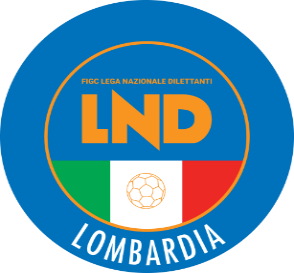 COMITATO REGIONALE LOMBARDIAVia RICCARDO PITTERI n° 95/2 20134 MILANO   Tel. 02.21722.899Sito Internet: lombardia.lnd.it   crllnd@pec.comitatoregionalelombardia.itCanale Telegram @lndlombardiaFacebook: Figc Lnd LombardiaSegreteria e Programmazione Gare:Tel. 02.21722.202-204 - Fax 02.21722.233 - E.mail: affarigeneralicrl@lnd.itTesseramento:Tel. 02.21722.206-207 - Fax 02.21722.231 - E.mail: tesseramentocrl@lnd.ittesseramento@pec.comitatoregionalelombardia.itSportello Unico:Tel. 02.21722.261-209 - Fax 02.21722.230 – E.mail: societacrl@lnd.it  Ufficio Stampa e Pubbliche relazioni:Tel./Fax 02.21722.205 - 347.4406339 - E.mail: ustampacrl@lnd.itServizio Pronto A.I.A.:Tel. 02.21722410Giudice Sportivo Territoriale:giudicesportivocrl@pec.comitatoregionalelombardia.itCorte d’Appello Territoriale:cortedappello.tribunaleterritoriale@pec.comitatoregionalelombardia.itStagione Sportiva 2022/2023Comunicato Ufficiale N° 36 del 17/11/2022Stagione Sportiva 2022/2023Comunicato Ufficiale N° 36 del 17/11/2022Stagione Sportiva 2022/2023Comunicato Ufficiale N° 36 del 17/11/20223000388BERTOLOTTI MARCO23/06/1980A.S.D. PALAZZO PIGNANO2525330BIGNAMI ALESSIO25/07/2003BRESSO CALCIO S.R.L.2525329BIGNAMI FABIO25/07/2003BRESSO CALCIO S.R.L.2135791BOTTINI BARTOLOMEO23/06/2004A.S.D. ESPERIA CALCIO5406523CATENAZZI DAVIDE10/09/1998A.S.D. CONCORDIA3014502DE RIGGI GIUSEPPE06/10/1977A.C.D. FORNARI SPORT6984126FACHERIS ALESSANDRO14/08/1991A.C.D. NUOVA BOLGIANO5727265LOMBARDO DANIELE13/04/2003A.S.D. REAL VIDIGULFO2703138MATURO GIORGIO29/10/2003CALCIO CINISELLO SSD A RL6673053QUAGLIA LUCA01/12/2001POL. S. BIAGIO5506323RAMPOLDI GIACOMO23/05/2001A.C. BRESSANA 1918 A.S.D.2089904RIMOLDI DANIELE15/07/2000A.S.D. ATLETICO GRIGNANO4033685RUGGIERO FERDINANDO31/05/1992A.C.D. FORNARI SPORT5836522TAVERNA DAVIDE20/12/2002POL. D. LIBERTAS CASIRATESE6998309TRECCANI DAVIDE ANGELO06/03/2003A.C.D. GHEDI 19784257459ZINI ALESSANDRO10/11/1989A.C.D. OSPITALETTO S.S.D.S.R.L.7000308BORSELLINO EMANUELE29/01/2003A.S.D. PASSIRANO CAMIGNONE6955010LETTIERI GIOVANNI10/06/2003A.S.D. REAL VIDIGULFOA.S.D. BERGAMO CALCIO A 5VIZZARRO LUCA20/07/2007A.S.D. BERGAMO CALCIO A 5BASSI ALESSANDRO09/03/2007A.S.D. REAL DESENZANESEBAZZOLI TOMMASO24/04/2007A.S.D. MILANO CALCIO A 5STABILE LORENZO13/11/2007A.S.D. SFERALPINALANDI MARTA19/01/2007S.S.D. SAN CARLO SPORT S.R.L.BATTISTELLO TOMMASO23/01/2007S.S.D. SAN CARLO SPORT S.R.L.COLTEN GIACOMO19/06/2007S.S.D. SAN CARLO SPORT S.R.L.BEDENDO ANDREA02/05/2007S.S.D. SAN CARLO SPORT S.R.L.CRESPI PIETRO12/09/2007S.S.D. SAN CARLO SPORT S.R.L.MADURI DOMENICO KAROL04/10/2007S.S.D. SAN CARLO SPORT S.R.L.URBANO ANTONIO12/03/2007S.S.D. SAN CARLO SPORT S.R.L.ZANCO CARLO ASCANIO01/04/2007GIRONE EErrata CORRIGELa Società G.S. VILLA S.S.D.R.L.disputerà le gare casalinghe di CAMPIONATO alle ore 15:30 sullo stesso campoGIRONE FLa Società ROZZANO CALCIO SRL SSDdisputerà le gare casalinghe di CAMPIONATOINDISTINTAMENTE sul campo:C.S. COMUNALE “VALLEAMBROSIA” n°1 (Codice 2641)C.S. COMUNALE “VALLEAMBROSIA” n°3 (Codice 2826)Erba ARTIFICIALEIn via VESUVIO/MONTE PENICE e via MONTE AMIATA n°34 - ROZZANO (MI)GIRONE GA partire dal 04/12/2022La Società NUOVA A.C. SAN PAOLOdisputerà le gare casalinghe di CAMPIONATO sul campo:C.S. COMUNALE - Campo n°1 (Codice 2218)In via VITTORIO VENETO n°1 - TRENZANO (BS)GIRONE ALa Società A.S.D. UNION VILLA CASSANODisputerà le gare casalinghe di CAMPIONATO alle ore 14:30 sullo stesso campoGIRONE HLa Società A.C. PAVIA 1911 S.S.D. A R.L.disputerà le gare casalinghe di CAMPIONATO sul campo:COMUNALE “CARBONARA” (Codice 1396)In via XXV APRILE Snc – CARBONARA al TICINO (PV)GIRONE AA partire dal 27/11/2022La Società A.S.D. VALLEOLONADisputerà le gare casalinghe di CAMPIONATO alla DOMENICA alle ore 10:00 sullo stesso campoGIRONE EA partire dal 03/12/2022La Società A.S.D. CASTREZZATOdisputerà le gare casalinghe di CAMPIONATO fino alla FINE del GIRONE di ANDATA alle ore 14:45 sullo stesso campoGIRONE EA partire dal 26/11/2022La Società A.S.D. SANT’ANGELOdisputerà le gare casalinghe di CAMPIONATO alle ore 17:30 sullo stesso campoGIRONE ELa Società A.S.D. RIOZZESEdisputerà le gare casalinghe di CAMPIONATO alle ore 15:30 sullo stesso campoCARDANO 91ARENGI ALESSANDROSELECAO LIBERTAS SESTOCARERA FRANCESCOENERGY SAVINGDI MARTINO TOMASGIUSTI ALESSIOSECCHI MATTEOMARI JACOPOSECCHI STEFANOSPORTS TEAMGUIDA MATTEOLECCO CALCIO A 5MARCHESE GIUSEPPEGUIDA TOMMASOMARESKA MANUELVIDEOTON CREMAORLANDI JACOPORUBINACCI ANTONIOREAL RHO FIVEPIZZO TOMMASOERRICO LORENZOGIRONE CLa Società A.S.D. RED BULLS C5disputerà le gare casalinghe per TUTTO ILCAMPIONATO sul campo:C.S. COMUNALE – CAMPO A 5 (codice 5826) Via DELLA RESISTENZA 15 – CODOGNO (LO)3721108ARSANACHE RICHARDGABRIEL28/01/2014G.S.D. PAVONIANA GYMNASIUM3253432BERTONI STEFANO 19/02/2009A.S. VILLACLARENSE2083129BOUKHAROUBA YOUSEF09/03/2006C.S. TREVIGLIESE A.S.D.2868234EL ZAMLY ZEIAD05/05/2006ROZZANO CALCIO SRL SSD3052161EPIS DEMIAN17/07/2008A.S.D. ATLETICO LOMELLO3052162EPIS DEVIS17/07/2008A.S.D. ATLETICO LOMELLO2465989GENTILE ALESSIO15/05/2008A.S.D. ACCADEMIA INVERUNO2918791MELFI MATTEO11/08/2011G.S. S. MARCO3612751PROTO TOMMASO14/07/2011A.P. ORATORIO STRADELLA3253309PROVENZANO FILIPPO14/01/2012AQUILOTTI CELERES CALCIO2854144RIBONI NICOLO’22/08/2007A.C. RIPALTESE A.S.D.3584652SCALVENZI LEONARDO01/06/2012ASD ACCADEMIA CALCIO FOGGIA2834203TEDESCO MANUEL09/05/2008A.S.D. ACCADEMIA VARESINA3425865ZANI MATTIA22/07/2013A.S.D. PENTA PIATEDA3678591MARANO MARIO20/10/2012A.S.D. CASARILE3126501FERRINI CHRISTIAN03/11/2008A.C. CASORATE PRIMO3723921CAMPISI BRIAN02/03/2008A.C.D. GAMBOLO’N°DENOMINAZIONE TORNEOSOCIETÀ ORGANIZZATRICECATEGORIADATA INIZIODATA FINE103ERACLE CUPERACLE SPORT FOOTBALL CUPRE20.11.22      -104UN PASSO TRA I GRANDIAC MAGENTARP11.12.22      -105UESSE WINTER-BAG SPA GROUP CUPUESSE SARNICO 1908NE18.12.22      -1063° EDIZIONE TROFEO ZTFALCIONE MILANONA06.01.2308.01.23107VIS NOVA CUPVIS NOVA GIUSSANORA18.12.22      -1082° WINTER CUPASD CARPIANESERE-P-PC-PA27.11.2206.02.231091° TORNEO DI NATALEBAGGIO 2RE-PC17.12.22      -110INVERNO ROSSOBLUOSL CALCIO CANEGRATERE14.01.2305.02.23111PRIMI CALCI DAYUS CREMONESERPC19.11.22      -1122° CHRISTMAS CUPAC CREMA 1908NP17.12.2218.12.221132° TORNEO PONTEVECCHIOASD PONTEVECCHIORPC27.11.22      -Amichevoli o partecipazione a tornei Amichevoli o partecipazione a tornei Richiesta gare amichevoli                                                             8 giorni lavorativiRichiesta autorizzazione partecipazione tornei all’estero 45 giorni lavorativiRichiesta gare amichevoli all’estero45 giorni lavorativiAutorizzazione Tornei che si svolgono in ITALIAAutorizzazione Tornei che si svolgono in ITALIARegionali45 giorni lavorativiNazionali70 giorni lavorativiInternazionali                                                                      70 giorni lavorativiACCADEMIA PAVESEBIGNAMI MANUELCOLICODERVIESEMAGLIA FILIPPOALCIONE MILANOFARDIN GIULIOENOTRIA 1908D’ADDOMA LUCAHOLOVKO NICOLO’LULY TOMMASELLI VALERIOVILLANUEVA BRAVO GEREMYVILLA MANUELALDINIMUSAZZI ALESSANDRO RENATOMAZZO 80TOLEDO EMILIANO DANIELTEDONE LORENZOPONTE SAN PIETROAPPIANI LORENZOAUSONIA 1931GAZZONI LUCASESTESECLEMENTI THOMASLEGGIO THOMASUESSE SARNICONECCIA FRANCESCOBRIANZAOLGINATESEBRAGA TOMMASOPESSAGNO ALESSANDROCENTRO SCHUSTERLA VIOLA JACOPOVARESINA SPORTDELLA VALLE STEFANOCIMIANOPINO MATTEOMASTRODONATO LORENZOGIRONE ALa Società A.S.D. ACCADEMIA VARESINAdisputerà le gare casalinghe di CAMPIONATO alle ore 16:45 sullo stesso campoGIRONE GA partire dal 03/12/2022La Società A.S.D. SANT’ANGELOdisputerà le gare casalinghe di CAMPIONATO alle ore 17:30 sullo stesso campoGIRONE GA partire dal 04/12/2022La Società A.C. PAVIA 1911 S.S.D. A R.L.disputerà le gare casalinghe di CAMPIONATO alle ore 9:30 sullo stesso campoGIRONE BA partire dal 12/02/2023La Società MANTOVA 1911 SRLdisputerà le gare casalinghe di CAMPIONATO sul campo:CAMPO “NUOVO MIGLIARETTO” (Codice 2248) In Via L. Guerra Snc – MANTOVA (Mn)Data GaraN° Gior.Squadra 1Squadra 2Data Orig.Ora Var.Ora Orig.Impianto19/11/202212 AVIRTUS BINASCO A.S.D.PAVIA 1911 S.S.D. A R.L.20/11/202220:3014:3020/11/202212 AMAGENTAOLTREPO FBC15:0014:30C.S.COM."A.MORATTI"(E.A.) OSSONA VIA ROMA S.N.C.26/11/202213 ACASTELLO CITTA DI CANTUSOLBIATESE CALCIO 191127/11/202214:3022/01/20231 RMAGENTAMUGGIO14:3029/01/20232 RACCADEMIAPAVESE S.GENESIOPAVIA 1911 S.S.D. A R.L.14:30Data GaraN° Gior.Squadra 1Squadra 2Data Orig.Ora Var.Ora Orig.Impianto22/01/20231 RSCANZOROSCIATE CALCIOG.S. VERTOVESE14:3029/01/20232 RG.S. VERTOVESELEON SSD A R.L.14:30COMUNALE FACCHETTI-CAMPO N.1 COLOGNO AL SERIO VIA DELLE GALOSE SNC (E.A.)29/01/20232 RMAPELLO A R.L.LEMINE ALMENNO CALCIO14:3012/02/20234 RBRIANZA OLGINATESELEMINE ALMENNO CALCIO14:30Data GaraN° Gior.Squadra 1Squadra 2Data Orig.Ora Var.Ora Orig.Impianto20/11/202212 ACAZZAGOBORNATO CALCIOVOBARNO14:30C.S.COMUNALE ADRO N.1 (E.A) ADRO VIA TULLIO DANDOLO20/11/202212 AROVATO CALCIOOSPITALETTO S.S.D.S.R.L.14:30C.S.CAMPO MAGGIORE (E.A.-D) ROVATO VIA DEI PLATANI20/11/202212 ASONCINESECILIVERGHE MAZZANO14:3015/01/202316 RCAZZAGOBORNATO CALCIOOSPITALETTO S.S.D.S.R.L.08/05/202315:3022/01/20231 RR.C. CODOGNO 1908CAST BRESCIA14:3029/01/20232 RCARPENEDOLO SSDSRLCILIVERGHE MAZZANO14:3006/02/20236 RCAST BRESCIACASTIGLIONE A.S.D.26/02/202314:3019/02/20235 RCAZZAGOBORNATO CALCIOBEDIZZOLESE14:30BERTONI MARCO(CASTELLO CITTA DI CANTU) NOVAZZI SANDRO(CARPENEDOLO SSDSRL) D ASTOLI FEDERICO(VIS NOVA GIUSSANO) ZANETTINI LUCA(CALVAIRATE) BALDUZZI FILIPPO(CASTELLO CITTA DI CANTU) MAMBRIN FILIPPO(CASTIGLIONE A.S.D.) CIGOGNINI ANDREA(R.C. CODOGNO 1908) AMELOTTI MATTEO ANDREAS(SOLBIATESE CALCIO 1911) TAYLOR MOUNTFORD JOSEPH BRIAN(VOBARNO) FILADELFIA FABIO(ACCADEMIAPAVESE S.GENESIO) CHAKHSSI EL MAHDY(ALTABRIANZA TAVERNERIO A.) DELLE FAVE BERNARDO(ALTABRIANZA TAVERNERIO A.) ALLODI FRANCESCO(AVC VOGHERESE 1919) VOLTA MASSIMO(CARPENEDOLO SSDSRL) MAZZOLENI MATTIA(FORZA E COSTANZA 1905) ROTA DANIELE(LUISIANA) ROTA MICHELE(MAPELLO A R.L.) CAFERRI LEONARDO(MUGGIO) QUAGGIOTTO NICOLO(OFFANENGHESE A.S.D.) REBUSCINI SAMUELE(OLTREPO FBC) IOANCE DRAGOS IONUT(PAVIA 1911 S.S.D. A R.L.) PIRAS MATTIA(SONCINESE) LACCHINI MATTIA(VERBANO CALCIO) BUTTURINI ANDREA(VOBARNO) RICEPUTI FEDERICO(AVC VOGHERESE 1919) FREGONI DANIELE(BEDIZZOLESE) SOW SEYDOU(CALVAIRATE) VIGANI LUCA(CARAVAGGIO SRL) PAPPALARDO EMANUELE(CASTELLO CITTA DI CANTU) PASOTTI GIACOMO(CASTIGLIONE A.S.D.) VIGANO NICOLA(CISANESE) CUCCHI DAVIDE(FORZA E COSTANZA 1905) GRASSO DOMENICO(OLTREPO FBC) DRAGONI SAMUELE(R.C. CODOGNO 1908) TORRACA GIUSEPPE(SOLBIATESE CALCIO 1911) DEL PRATO NICOLAS(TREVIGLIESE A.S.D.) MARSETTI MICHELE(VALCALEPIO F.C. A R.L.) FABIANI GIACOMO(VERBANO CALCIO) CAVALLI GABRIELE(VIS NOVA GIUSSANO) BOSCHIROLI FAUSTO PAOLO(VOBARNO) SECK BABA NDAW(VOBARNO) Data GaraN° Gior.Squadra 1Squadra 2Data Orig.Ora Var.Ora Orig.Impianto17/11/20221 AVERGIATESE SSDARLMAGENTA15:00C.S."ATLETI AZZURRI D'ITALIA" GALLARATE VIA DEI SALICI,29Data GaraN° Gior.Squadra 1Squadra 2Data Orig.Ora Var.Ora Orig.Impianto03/12/202214 AMEDA 1913AMICI DELLO SPORT04/12/202215:3017:30Data GaraN° Gior.Squadra 1Squadra 2Data Orig.Ora Var.Ora Orig.Impianto22/01/20231 RGRENTARCADIANUOVA SONDRIO CALCIO14:3022/01/20231 ROLGIATE AURORACAVENAGO14:3022/01/20231 RSPERANZA AGRATEARCELLASCO CITTA DI ERBA15:3014:30Data GaraN° Gior.Squadra 1Squadra 2Data Orig.Ora Var.Ora Orig.Impianto22/01/20231 RGAVARNESE CALCIOFIORENTE 1946 COLOGNOLA14:3022/01/20231 RTORRE DE ROVERI CALCIOCIVIDATESE15:3014:30Data GaraN° Gior.Squadra 1Squadra 2Data Orig.Ora Var.Ora Orig.Impianto20/11/202212 AVIGHENZI CALCIOCASTELLANA C.G. SSDSRL14:30CENTRO SPORT.COMUNALE N.1 SIRMIONE VIA LEONARDO DA VINCI04/12/202214 AVIGHENZI CALCIOORCEANA CALCIO14:30CENTRO SPORT.COMUNALE N.1 SIRMIONE VIA LEONARDO DA VINCI22/01/20231 RVOLUNTAS MONTICHIARIORCEANA CALCIO14:30Data GaraN° Gior.Squadra 1Squadra 2Data Orig.Ora Var.Ora Orig.Impianto20/11/202212 ACIRCOLO GIOVANILE BRESSOCINISELLO15:0014:30C.S. COMUNALE - (E.A.) CORMANO VIA FABIO FILZI,3120/11/202212 AVILLA S.S.D.R.L.LANDRIANO 198315:3014:3022/01/20231 RCINISELLOVISTARINO14:3022/01/20231 RSENNA GLORIALANDRIANO 198314:3005/02/20233 RCINISELLOCITTA DI SEGRATE14:3012/02/20234 RCASALPUSTERLENGO 1947SENNA GLORIA14:3012/02/20234 RUS SCANNABUESE ASDCIRCOLO GIOVANILE BRESSO14:30Data GaraN° Gior.Squadra 1Squadra 2Data Orig.Ora Var.Ora Orig.Impianto22/01/20231 RPONTEVECCHIOASSAGO A.S.D.14:3022/01/20231 RVISCONTEA PAVESEBARONA SPORTING 197114:3005/02/20233 RROBBIO LIBERTASVIGHIGNOLO14:30PELLIZZI FRANCESCO(BARANZATESE 1948) MANDELLI FILIPPO(CALOLZIOCORTE) MANDELLI FILIPPO(CALOLZIOCORTE) AVELLA GABRIELE(BIASSONO) COMI STEFANO(AURORA SERIATE 1967) CALCINONI PAOLO(BARONA SPORTING 1971) MARCARINI LUCIANO(CIRCOLO GIOVANILE BRESSO) LAMAJ KRISTIAN(BRESSANA 1918 A.S.D.) OGBEBOR JUNIOR EKPO(AZZANO F.GRASSOBBIO) LIPRINO MATTEO(BIASSONO) PASQUINELLI MATTIA(COLICODERVIESE) MONTRASIO SIMONE(OLGIATE AURORA) VARANA THOMAS(GOVERNOLESE) ISACCHI MATTEO(OLGIATE AURORA) FINELLI WILLIAMS(BARONA SPORTING 1971) BONTEMPI DANIELE(BASIANO MASATE SPORTING) MILANI ALESSANDRO(BIASSONO) PIRAS KRISTIAN(BRESSANA 1918 A.S.D.) CALDARA FRANCESCO(FALCO) FARINOTTI MARCO(PAGAZZANESE) COSSI DYLAN(ROZZANO CALCIO SRL SSD) FILIPPI LORENZO(SPORT CASAZZA) TESSADORI ANDREA(US SCANNABUESE ASD) MUSICO MATTIA(VISCONTEA PAVESE) LELLI LUCA(AURORA C.M.C. UBOLDESE) TANFERNA ANDREA(BASIANO MASATE SPORTING) TEBALDI KRISTIAN(CALCIO SAN PAOLO D ARGON) BIANCO FRANCESCO(CALOLZIOCORTE) VISIGALLI STEFANO(CASALPUSTERLENGO 1947) MARZUCCA ANDREA(CONCOREZZESE) VIGANO GIANLUCA(FALCO) RIBOLLA MARCO(FIORENTE 1946 COLOGNOLA) CHIAPPORI CHRISTIAN(FROG MILANO) LONIGHI MATTEO(GOVERNOLESE) CASTAGNOZZI DAVIDE(OLIMPIC TREZZANESE) EL HASSANI AZZEDDINE(ORATORIO JUVENTINA COVO) LEGRATI ROMOLO(PAULLESE CALCIO) MISSAGLIA DAVIDE(RHODENSE) BONACCIO ALESSANDRO(SUZZARA SPORT CLUB) ABBA FRANCESCO(US SCANNABUESE ASD) MARELLI GIOVANNI(A.C.O.S. TREVIGLIO CALCIO) GEMMI ALESSIO(ACCADEMIA CALCIO VITTUONE) RIMOLDI LUCA(AMICI DELLO SPORT) CALIGIURI MICHAEL(ARCELLASCO CITTA DI ERBA) COLOMBO NICOLA(ARCELLASCO CITTA DI ERBA) BARTUCCI MATTIA(AURORA C.M.C. UBOLDESE) BELOTTI LUCA(AZZANO F.GRASSOBBIO) ELMANSOURY ABDELLAH(AZZANO F.GRASSOBBIO) SEFERI JURGEN(AZZANO F.GRASSOBBIO) CAZZANIGA GIOELE(BASE 96 SEVESO) SCILINGO ANDREA(BASE 96 SEVESO) SALA GIACOMO(BESNATESE) BARILLA GIUSEPPE(CALOLZIOCORTE) REBECCHI MARIO(CASTEGGIO 18 98 A.S.D.) ARDINI ANDREA(CASTELLEONE) MAZZOLA SIMONE(CIRCOLO GIOVANILE BRESSO) MARCHESI GIOVANNI(FALCO) JADID YOUNESSE(FC MARMIROLO) ZAMBETTI SIMONE(GAVARNESE CALCIO) PIROLA MATTEO(GRENTARCADIA) SCHIAVONI SERGIO(ISPRA CALCIO) MUTINELLI DAVIDE(LA SPEZIA CALCIO) TROZZO ANTONIO(MARIANO CALCIO) ZORLONI LUCA(MARIANO CALCIO) ESCUDERO SUAREZ MARIANO LIONEL(NUOVA SONDRIO CALCIO) ZAMBELLI MATTIA(NUOVA VALSABBIA) ZEDDA MICHAEL(ORATORIO JUVENTINA COVO) BRESSANELLI LUCA(ROMANENGO) GIOVANETTI ANDREA(ROMANENGO) GOMES DE ARAUJO JU ALESSANDRO(SAN LAZZARO) RASINI ANDREA(SAN LAZZARO) RADAELLI DARIO(SENNA GLORIA) PEPE ALESSANDRO(SETTIMO MILANESE) DEL PRETE ALESSANDRO(TORRE DE ROVERI CALCIO) PELIZZARI DARIO(US SCANNABUESE ASD) ZARINI LUCA(VALLEOLONA) CASTELNUOVO GABRIELE(VIGHIGNOLO) TURCONI ANDREA(VIGHIGNOLO) Data GaraN° Gior.Squadra 1Squadra 2Data Orig.Ora Var.Ora Orig.Impianto23/11/202210 AGRUMULUS A.S.D.SESTO 201006/11/202220:3014:30Data GaraN° Gior.Squadra 1Squadra 2Data Orig.Ora Var.Ora Orig.Impianto22/01/20231 RCALCIO BOSTOSALUS ET VIRTUS TURATE14:3022/01/20231 RLONATE CEPPINO A.S.D.VICTORIA S.F.14:30C.S.COMUNALE SAMARATE LOC.VERGHERA PIAZZA L.MILANIData GaraN° Gior.Squadra 1Squadra 2Data Orig.Ora Var.Ora Orig.Impianto22/01/20231 RDB CALCIO CESANO MADERNOBOVISIO MASCIAGO14:3022/01/20231 RLUISAGO PORTICHETTOPORLEZZESE14:3005/02/20233 RFALOPPIESE RONAGOPORLEZZESE14:30Data GaraN° Gior.Squadra 1Squadra 2Data Orig.Ora Var.Ora Orig.Impianto08/12/20228 AVALMADRERA C.G.TRIUGGESE23/10/202214:3015:3022/01/20231 RBELLAGINA A.D.BERBENNO A.S.D.15:3014:3022/01/20231 RLESMO SSD ARLCORTENOVA A.S.D.14:3018:0029/01/20232 RTRIUGGESEMONVICO A.S.D.14:30Data GaraN° Gior.Squadra 1Squadra 2Data Orig.Ora Var.Ora Orig.Impianto22/01/20231 RFARA OLIVANA CON SOLASALVIROLA14:3022/01/20231 RSERGNANESEFORNOVO S.GIOVANNI14:30Data GaraN° Gior.Squadra 1Squadra 2Data Orig.Ora Var.Ora Orig.Impianto27/11/202213 APIAN CAMUNOCALCIO LEFFE14:30COMUNALE (E.A.) LOVERE VIA PAGLIA 4105/02/20233 RCALCIO GORLE A.S.D.SOVERE CALCIO14:3005/02/20233 RCALCIO LEFFEPIANICO ASD14:3019/02/20235 RLA TORREMOZZO14:30Data GaraN° Gior.Squadra 1Squadra 2Data Orig.Ora Var.Ora Orig.Impianto22/01/20231 RCHIARIVALTROMPIA 200014:3005/02/20233 RCASTENEDOLESESPORTING BRESCIA14:3005/02/20233 RUNITAS COCCAGLIO A.S.D.VALTROMPIA 200014:3019/02/20235 RGUSSAGO CALCIO 1981ORSA ISEO14:30Data GaraN° Gior.Squadra 1Squadra 2Data Orig.Ora Var.Ora Orig.Impianto20/11/202212 ANUOVA A.C. SAN PAOLOLEONCELLI A.S.D.14:30C.S.COMUNALE - CAMPO N.1 TRENZANO VIA VITTORIO VENETO 104/12/202214 ANUOVA A.C. SAN PAOLOSERMIDE14:30C.S.COMUNALE - CAMPO N.1 TRENZANO VIA VITTORIO VENETO 122/01/20231 RPORTO 2005VIRTUS MANERBIO14:30Data GaraN° Gior.Squadra 1Squadra 2Data Orig.Ora Var.Ora Orig.Impianto20/11/202212 AREAL MELEGNANO 1928GRUMULUS A.S.D.14:30C.S. COMUNALE N.1 VIZZOLO PREDABISSI VIA VERDI N.705/02/20233 RNUOVA ZORLESCOREAL MELEGNANO 192814:30Data GaraN° Gior.Squadra 1Squadra 2Data Orig.Ora Var.Ora Orig.Impianto22/01/20231 RFRIGIROLA 1952GARLASCO 1976 ASD14:30Data GaraN° Gior.Squadra 1Squadra 2Data Orig.Ora Var.Ora Orig.Impianto22/01/20231 RPALAZZOLO MILANESEPOLISPORTIVA DI NOVA14:3012/02/20234 RAFFORESECITTA DI CORNATE14:3026/02/20236 RAFFORESEPOLISPORTIVA CGB SSDRL14:30CERESANI ALESSANDRO(CALCIO CANEGRATE) CRISCIONE SIMONE(TICINIA ROBECCHETTO) PICONE LORENZO(TICINIA ROBECCHETTO) VENTURELLI RICCARDO(CALCIO CANEGRATE) MIGLIERINA ETTORE(LAVENO MOMBELLO) PAGANETTI MARCO(OLYMPIC MORBEGNO) BOLIS SEBASTIANO(MOZZO) MONTI MASSIMO(FC TRADATE) GRAZIANO CATALDO ANTONIO(C.O.B. 91) ABRAMI ANDREA(GUSSAGO CALCIO 1981) SCABELLI LORENZO(SPORTING BRESCIA) PELOSO PATRICK(SOMMESE 1920) PANINA ERMANNO(BAGNOLESE) DI TILLO RAFFAELE PAOLO(CALCIO MENAGGIO 1920) DE FALCO ANTONIO(ROMANO BANCO) VISENTIN MARCO(UNION VILLA CASSANO) REGONINI LORENZO(CASTELVETRO INCROCIATELLO) QUAZZOLI CARLO(MONTANASO LOMBARDO) NEGRELLO MARCO(MONTICHIARI SRL) IMBROGNO MATTIA(SOVICO CALCIO) AWOGNI KAKOUTCHI JAURE(U.S. CASTELNOVETTO) PACILIO DOMENICO(C.D.G. VENIANO) NUCERA DOMENICO(SPORTING BRESCIA) MIRELLI LORENZO(ACCADEMIA MILANESE) BOSCARINO SIMONE(ALBOSAGGIA PONCHIERA ASD) CAIONI MATTEO(ATHLETIC PAVIA A.R.L.) ROMAGNOLI TOMMASO(ATHLETIC PAVIA A.R.L.) CERIOTTI GABRIELE(BOFFALORELLO SSD ARL) INTROPIDO EDOARDO(BORGHETTO DILETTANTISTICA) PAVONI STEFANO(BREMBILLESE) MAGURNO ANDREA(CANTU SANPAOLO) CONSOLANDI LUCA(CASTREZZATO) D ERRICO GIULIO(CERIANO LAGHETTO) BENEDETTI LUCA(CORTENOVA A.S.D.) GRITTI GABRIELE(CORTENOVA A.S.D.) KNOUZI SOUHAIL(FC TRADATE) NANI ANDREA(LA TORRE) BARONCHELLI JODI(LEONCELLI A.S.D.) RIVELLO DOMENICO(NUOVA ZORLESCO) PIAZZA MATTEO(OLIMPIA TRESIANA 2022) NICOLARDI ANTONIO(ORATORIO URAGO MELLA) PIGLIACAMPO ALESSANDRO(REAL MELEGNANO 1928) SANTARSIERO ANDREA(REAL MELEGNANO 1928) BUCCHERI ALESSANDRO(ROGOREDO 1984 A.S.D.) TOME LUCA(RONDINELLA A.S.D. 1955) SALMOIRAGHI NICOLA(S.MARCO) DE ROMA LUIGI(SAN MICHELE CALCIO) MAFFEZZONI LORIS(SPORTED MARIS A.S.D.) LOMBARDI MATTEO(SPORTING BRESCIA) STRADA ALESSANDRO(TICINIA ROBECCHETTO) DEL CARRO MARCO(U.S.O. ZANICA) ZANETTI ANDREA(VALTROMPIA 2000) PASCARELLI MATTIA(ALBUZZANO) ZANIN MIRKO(ARS ROVAGNATE) FERRARI JACOPO(ATHLETIC PAVIA A.R.L.) NAPOLITANO VINCENZO(AUSONIA 1931) CRISTINA MARCO(BERBENNO A.S.D.) RIGOLI CHRISTIAN(CALCIO MOTTESE) CIPOLLA PAOLO(CASORATE PRIMO) FAZZINI TARCISIO(CORTENOVA A.S.D.) SPITALERI MARCO(FC TRADATE) TAINO FEDERICO(GRUMULUS A.S.D.) PIVETTA CHRISTIAN(LAVENO MOMBELLO) CARDINALE GAETANO MANUEL(LODIGIANA A.S.D.) AMATI FABIO(LORETO) TRAINI EDOARDO(LORETO) CERUTTI LORENZO(LUINO 1910) ZANCOGHI NICOLO(NUOVA A.C. CURTATONE) PLEBANI ANDREA(NUOVA A.C. SAN PAOLO) OSMANI PIETRO(ORATORIO SAN MICHELE) VERTUA IACOPO(ORATORIO SAN MICHELE) CITRO FABIO(OSSONA A.S.D.) BOTTICINI PIER(PAVONESE CIGOLESE) SOZZI EDOARDO(POZZUOLO CALCIO) SPAZZINI FABIO(PRALBOINO) CAPUTO DAVIDE(REAL VANZAGHESEMANTEGAZZA) GIORDANO FRANCESCO(RIVANAZZANESE) CARELLA LEONARDO(SALUS ET VIRTUS TURATE) BONGIORNO ALESSIO(SANGIULIANO CVS A R.L.) GIACCHINO MATTEO(SOMMESE 1920) CIULLA GABRIELE(SPORTING CLUB S.S.D.AR.L.) BRIACCA LUCA(SPORTING VALENTINOMAZZOLA) ADAMI ALESSANDRO(UNION VILLA CASSANO) RUGGIA MATTIA(UNION VILLA CASSANO) FUMAGALLI MATTEO(VIRTUS INZAGO) COLOMBO TOMMASO(ACCADEMIA BMV) BARBETTI NICOLA(ACCADEMIA GERA D ADDA) TORNABENE ANDREA GIUSEPPE(AFFORESE) BONIFAZIO DAVIDE(ALBAVILLA) MARTINELLI GIULIO(ALBOSAGGIA PONCHIERA ASD) CASALINI LUCA(ALL SOCCER) COMI CHRISTIAN(ATHLETIC PAVIA A.R.L.) SELMANI ARSID(BAGNOLESE) FRIGOLI ALESSANDRO(BORGHETTO DILETTANTISTICA) VANELLI NICHOLAS(BORGHETTO DILETTANTISTICA) LOCATELLI ANDREA(BREMBILLESE) MARINONI NICHOLAS(C.D.G. VENIANO) LANZA SIMONE(CALCIO LEFFE) REBUZZINI GABRIELE MARIA(CARUGATE) HUAMANTICA SEMORIL CESAR ANDRES(CASORATE PRIMO) INVERNIZZI FEDERICO(CASORATE PRIMO) ANGULO HERIQUEZ ULIO ALBERTO(CASSINA CALCIO) BRAMATI RICCARDO(CASSINA CALCIO) MARCHESE MARCO(CASSINA CALCIO) RESTIERI LEONARDO(CASSINA NUOVA) GROPPELLI LUCA(CASTELVETRO INCROCIATELLO) GAVAZZENI NICHOLAS(CASTREZZATO) COLLI EMANUELE(CAVESE) TOMBINI MICHELE(CENATE SOTTO) SANNA MATTEO(CENTRO SCHUSTER) CIRESA MARCO(CORTENOVA A.S.D.) GALLI ANDREA(CORTENOVA A.S.D.) MONTI VALENTINO(FOLGORE LEGNANO) GHILOTTI MATTEO(GROSIO) GHIDELLI ANDREA(GRUMULUS A.S.D.) MORELLO JACOPO LORIS(LA DOMINANTE) CARRION JOAQUIN(LAVENO MOMBELLO) RONCARI ALESSIO(LAVENO MOMBELLO) FRANZINI LORENZO(LEONCELLI A.S.D.) CAPELLI DANIELE(MOZZO) UBERTI ALESSANDRO ENZI(OFFANENGO A.S.D.) DE BIANCHI SIMONE(OLYMPIC MORBEGNO) DOLZADELLI YURI(OLYMPIC MORBEGNO) PELLINI FRANCESCO(ORIESE) PISANA ALESSANDRO(OSSONA A.S.D.) POZZI DIEGO(PALAZZO PIGNANO) RIZZO ALBERTO(PALAZZOLO MILANESE) RUDELLI CRISTIAN(PIANICO ASD) BENIGNO MATTIA(PORLEZZESE) TURCI IVAN(PORTO 2005) BOTTANI FILIPPO(POZZUOLO CALCIO) SIMONE ANTONIO(POZZUOLO CALCIO) CANZONIERI GIORGIO LUCIANO(PRALBOINO) CONFUORTO RICCARDO(PRO LISSONE CALCIO) RIVA ROBERTO(PRO LISSONE CALCIO) MARTELLI CHRISTIAN(QUINTO ROMANO A.S.D.) SANTARSIERO ANDREA(REAL MELEGNANO 1928) BELLOMO IVAN ALLEN(RONDINELLA A.S.D. 1955) MORACCHIOLI GIANLUCA(ROSATESE) CABRINI DAVIDE(S.BIAGIO) GHIZZONI NICOLA(S.BIAGIO) MARCHI GIUSEPPE(S.BIAGIO) LIVELLI ALESSIO(S.C. UNITED) REXHO MARIO(SERGNANESE) CASSINERA NICOLA(SIZIANO LANTERNA) NOVELLO MICHEL(SPORTING CLUB S.S.D.AR.L.) SAHI KOUASSI ANGELO(U.S. CASTELNOVETTO) SCALVINI SAMUEL(UNITAS COCCAGLIO A.S.D.) DIZIOLI DAVIDE(UNITED NAVE) MAZZA ALESSANDRO(UNITED NAVE) MAURI SIMONE(VALMADRERA C.G.) DRAGO CARLO(VIGEVANO CALCIO 1921) SERRA MATTEO(VIGEVANO CALCIO 1921) AMBROSIO THOMAS(VIRTUS MANERBIO) ZANELLI CRISTIAN(VIRTUS MANERBIO) Data GaraN° Gior.Squadra 1Squadra 2Data Orig.Ora Var.Ora Orig.Impianto17/11/20223 AFONTANELLASPORTED MARIS A.S.D.20:3017:00C.S. COMUNALE "SCHIEPPATI" CALCIO VIA SCHIEPPATI, 23BESTETTI CLAUDIO(TRIESTINA 1946) VIGNATI GUGLIELMO(AUSONIA 1931) CARUSO DAVIDE(TRIESTINA 1946) MORABITO ALESSANDRO(AUSONIA 1931) Data GaraN° Gior.Squadra 1Squadra 2Data Orig.Ora Var.Ora Orig.Impianto24/11/20221 AATLETICO SCHIAFFINOLEO TEAM20:30Data GaraN° Gior.Squadra 1Squadra 2Data Orig.Ora Var.Ora Orig.Impianto24/11/20222 ARONDO DINAMOSAN CRISOSTOMO21:00CAMPO "R.ZOPPINI"- E.A. MILANO VIA ARTURO GRAF, 4Data GaraN° Gior.Squadra 1Squadra 2Data Orig.Ora Var.Ora Orig.Impianto23/11/20221 RARDOR A.S.D.GORLA MINORE20:30Data GaraN° Gior.Squadra 1Squadra 2Data Orig.Ora Var.Ora Orig.Impianto07/12/20223 AMARCALLESEMOCCHETTI S.V.O.20:30Data GaraN° Gior.Squadra 1Squadra 2Data Orig.Ora Var.Ora Orig.Impianto17/11/20221 ALAINATESE A.S.D.PRO NOVATE21:00Data GaraN° Gior.Squadra 1Squadra 2Data Orig.Ora Var.Ora Orig.Impianto08/12/20221 RPONTIDA BRIANTEACALUSCO CALCIO14:3017:00Data GaraN° Gior.Squadra 1Squadra 2Data Orig.Ora Var.Ora Orig.Impianto07/12/20221 RATLETICO GRIGNANONINO RONCO21:00Data GaraN° Gior.Squadra 1Squadra 2Data Orig.Ora Var.Ora Orig.Impianto07/12/20223 APOLISPORTIVA BERBENNOFILAGO CALCIO20:45Data GaraN° Gior.Squadra 1Squadra 2Data Orig.Ora Var.Ora Orig.Impianto07/12/20223 ASIRMIONE CALCIO ROVIZZAATLETICO BORGOSATOLLO20:30CACCIA RICCARDO(ARDOR A.S.D.) PELOSI ANDREA(ARDOR A.S.D.) PETENA LORENZO(ARDOR A.S.D.) PASOTTI ANDREA(GORLA MINORE) NEGRI TOMMASO(SAN GIORGIO) CATTANEO FABIO(VIRTUS CALCIO CERMENATE) CALIOLO FEDERICO(ORATORIO MERONE) CIGARDI EMANUELE(ORATORIO MERONE) CATTANEO MATTHIAS(ORATORIO FIGINO CALCIO) FINELLI IVAN(ORATORIO FIGINO CALCIO) MANZI ANDREA(ORATORIO FIGINO CALCIO) TANGOCCI ANDREA(ORATORIO FIGINO CALCIO) BENVENUTI ALESSANDRO(ORATORIO MERONE) FIACCABRINO ANDREA(ORATORIO MERONE) CIMETTI FRANCESCO(VIRTUS CALCIO CERMENATE) GATTI ANDREA(VIRTUS CALCIO CERMENATE) LEONI FEDERICO(VIRTUS CALCIO CERMENATE) ZAPPULLI RICCARDO(VIRTUS CALCIO CERMENATE) Data GaraN° Gior.Squadra 1Squadra 2Data Orig.Ora Var.Ora Orig.Impianto17/11/20221 RAMBROSIANO DUGNANOMAZZO 80 SSDRL21:00CENTRO SPORT.COMUNALE "E.TOTI" PADERNO DUGNANO VIA RENATO SERRAData GaraN° Gior.Squadra 1Squadra 2Data Orig.Ora Var.Ora Orig.Impianto17/11/20223 AROVINATASAN FRUTTUOSO21:00Data GaraN° Gior.Squadra 1Squadra 2Data Orig.Ora Var.Ora Orig.Impianto17/11/20223 AVIRESCITRONCELLO F.C. 201820:45C.S.COMUNALE LONGUELO (E.A-D) BERGAMO Q.RE LONGUELO VIA LOCHISData GaraN° Gior.Squadra 1Squadra 2Data Orig.Ora Var.Ora Orig.Impianto22/11/20223 ADI.EFFE FOOTBALL ACADEMYVIRTUS ACLI TRECELLA21:0017:00COM."VITTORIO BRUSA"N.2 (E.A.) COLOGNO MONZESE VIA PEREGO 25CHECCHI MAURIZIO(NERVIANESE 1919) BERISHA BEKIM(LEGNANESE CALCIO) LONGONI GIANFRANCO(CASCINA MAMETE) DE CESARE DAVIDE MATTEO(NERVIANESE 1919) TERRANEO LEOPOLDO(CASCINA MAMETE) MOSCATELLI CARLO(CASCINA MAMETE) ARRIGHI ANDREA(DAL POZZO) FERRARIO CESARE(DAL POZZO) PIETRZYK LUIGI SANDRO(DAL POZZO) LANDI MATTIA(LEGNANESE CALCIO) LUALDI MAURIZIO(LEGNANESE CALCIO) MARTINI STEFANO(LEGNANESE CALCIO) MOLTENI MATTEO(LEGNANESE CALCIO) VIGNATI GIUSEPPE(LEGNANESE CALCIO) CARRIERO FRANCESCO(NERVIANESE 1919) PICHE IRAHETA DIEGO MANUEL(NERVIANESE 1919) Data GaraN° Gior.Squadra 1Squadra 2Data Orig.Ora Var.Ora Orig.Impianto26/11/202211 AUNION VILLA CASSANOSETTIMO MILANESE14:3015:0021/01/20231 RAURORA C.M.C. UBOLDESEGAVIRATE CALCIO15:3021/01/20231 RCORBETTA F.C.CALCIO CANEGRATE15:30Data GaraN° Gior.Squadra 1Squadra 2Data Orig.Ora Var.Ora Orig.Impianto19/11/202210 ACALVAIRATEBIASSONO20:3018:3028/01/20232 RCINISELLOCALVAIRATE17:30Data GaraN° Gior.Squadra 1Squadra 2Data Orig.Ora Var.Ora Orig.Impianto26/11/202211 ASPERANZA AGRATELEMINE ALMENNO CALCIO17:0016:0021/01/20231 RSPERANZA AGRATEARS ROVAGNATE16:00Data GaraN° Gior.Squadra 1Squadra 2Data Orig.Ora Var.Ora Orig.Impianto19/11/202210 ACARPENEDOLO SSDSRLCAZZAGOBORNATO CALCIO18:3016:00CENTRO SPORTIVO COMUNALE(E.A.) CARPENEDOLO VIA ZONTA 6826/11/202211 ACAZZAGOBORNATO CALCIOSORESINESE CALCIO A.S.D.15:0016:00CAMPO SPORTIVO COMUNALE FRAZ.BORNATO VIA PERONI21/01/20231 RCARPENEDOLO SSDSRLORCEANA CALCIO16:00Data GaraN° Gior.Squadra 1Squadra 2Data Orig.Ora Var.Ora Orig.Impianto19/11/202210 AACCADEMIAPAVESE S.GENESIOAVC VOGHERESE 191917:3015:00COM.N.1-CARLO-DAVIDE-GIAMPIERO SANT'ALESSIO CON VIALONE VIA VIALONE SNC19/11/202210 ACENTRO SCHUSTERCITTA DI SEGRATE14:3015:0019/11/202210 AR.C. CODOGNO 1908CLUB MILANESE18:3015:0019/11/202210 ASANCOLOMBANOASSAGO A.S.D.15:0017:00C.S. COMUNALE "F.RICCARDI" SAN COLOMBANO AL LAMBRO VIA MILANO 2021/01/20231 RROZZANO CALCIO SRL SSDTRIBIANO16:15RIVA CELESTINO(ARS ROVAGNATE) PALAZZOLO ANGELO(LENTATESE) VISCARDI RINALDO(MAPELLO A R.L.) MASELLA NICOLA(ACCADEMIAPAVESE S.GENESIO) BERNARDI SAMUELE(ROZZANO CALCIO SRL SSD) MAZOUZ RAIAN(ARS ROVAGNATE) ROTONDI MATTEO(OFFANENGHESE A.S.D.) HONCHAR PAVLO(AVC VOGHERESE 1919) VILLA NICOLO MARIA(BARONA SPORTING 1971) CACCIA ANDREA(BRESSO CALCIO S.R.L.) VILLA CRISTIAN(CALCIO CANEGRATE) BRESCIANI NICOLA(CALCIO GORLE A.S.D.) DIENE ABDOU(CARPENEDOLO SSDSRL) NAJEH HASSAN(CASTELLANA C.G. SSDSRL) PALCAU KARIM LORENZO(CISANESE) DE BONI MATTIA(GOVERNOLESE) BERTOSSI CHRISTIAN(LENTATESE) MONTI GABRIELE(LENTATESE) PARIS DANIELE(MAPELLO A R.L.) SANTAGIULIANA NATHAN(MAPELLO A R.L.) VILLA TOMMASO(MARIANO CALCIO) IACOBAZZI ALESSIO MICHELE(SANCOLOMBANO) CERUTI SIMONE(SEDRIANO) ROSSOMANNO GABRIELE(SEDRIANO) NOLLI PIETRO ANDREA(SORESINESE CALCIO A.S.D.) AGRESTA LODOVICO(VILLA S.S.D.R.L.) DE GASPARI RICCARDO(VILLA S.S.D.R.L.) POZZOLI THOMAS(VIS NOVA GIUSSANO) MAROCCO NICOLO(ARDOR LAZZATE) SILVESTRO TOMMASO(CARPENEDOLO SSDSRL) PARISI STEFANO(SOLBIATESE CALCIO 1911) D ARMINI GIACOMO(ACCADEMIAPAVESE S.GENESIO) RISO MATTIA(ACCADEMIAPAVESE S.GENESIO) MACARI VASILE(BEDIZZOLESE) MORELLA EMANUELE(CALCIO CANEGRATE) POLITANO DAVIDE(CILIVERGHE MAZZANO) RONCELLI SIMONE(CISANESE) DEGNONI ALESSANDRO(CORBETTA F.C.) GRILLETTO SIMONE(CORBETTA F.C.) VIRCILLO PIETRO(LA DOMINANTE) GALEONE MICHELE(LA SPEZIA CALCIO) MASCOLINO PIETRO GERARDO(LA SPEZIA CALCIO) SANTAMARIA ANDREA ALDO(MAPELLO A R.L.) URBANO SEBASTIANO(MARIANO CALCIO) PONTEGGIA MATTEO(RHODENSE) PIACENTI LEONARDO(VIS NOVA GIUSSANO) Data GaraN° Gior.Squadra 1Squadra 2Data Orig.Ora Var.Ora Orig.Impianto23/11/20222 AACCADEMIA CALCIO VITTUONECALCIO CLUB MILANO21:10Data GaraN° Gior.Squadra 1Squadra 2Data Orig.Ora Var.Ora Orig.Impianto22/11/20222 AMAPELLO A R.L.CALVAIRATE20:3017:00C.S.COMUNALE N.2 (E.A) MAPELLO VIA DEL LAZZARINO, 1Data GaraN° Gior.Squadra 1Squadra 2Data Orig.Ora Var.Ora Orig.Impianto22/11/20222 ABARONA SPORTING 1971TRIBIANO20:30Data GaraN° Gior.Squadra 1Squadra 2Data Orig.Ora Var.Ora Orig.Impianto23/11/20227 APAVIA 1911 S.S.D. A R.L.ALBUZZANO15/10/202219:3015:00C.S.COMUNALE CERTOSA DI PAVIA VIA ALDO MORO14/12/202215 AFORZA E CORAGGIOSANGIULIANO CVS A R.L.10/12/202220:3017:30Data GaraN° Gior.Squadra 1Squadra 2Data Orig.Ora Var.Ora Orig.Impianto19/11/202212 ACANTELLO BELFORTESEGALLARATE CALCIO15:0016:3019/11/202212 AREAL VANZAGHESEMANTEGAZZAACCADEMIA BMV17:0015:3021/01/20231 RGORLA MINOREGALLARATE CALCIO16:3021/01/20231 RVALLEOLONAACCADEMIA BMV15:30C.S. COMUNALE OLGIATE OLONA VIA DIAZ, 8804/02/20233 RGORLA MINOREBARBAIANA16:30Data GaraN° Gior.Squadra 1Squadra 2Data Orig.Ora Var.Ora Orig.Impianto19/11/202212 AMEDA 1913BULGARO17:0015:3028/01/20232 RFBC SARONNO CALCIO 1910MEDA 191317:3004/02/20233 RBOVISIO MASCIAGODB CALCIO CESANO MADERNO15:30Data GaraN° Gior.Squadra 1Squadra 2Data Orig.Ora Var.Ora Orig.Impianto21/01/20231 RAURORA SAN FRANCESCOTALAMONESE15:0028/01/20232 RLEO TEAMACADEMY BRIANZAOLGINATESE18:00Data GaraN° Gior.Squadra 1Squadra 2Data Orig.Ora Var.Ora Orig.Impianto19/11/202212 AGHISALBESE CALCIOZINGONIA VERDELLINO16:3015:00C.S. COMUNALE N.2(E.A) STEZZANO VIA ISONZO 119/11/202212 AVALCALEPIO F.C. A R.L.BREMBATE SOPRA C.1947 ASD16:0017:0008/12/202215 ATREZZOLA TORRE10/12/202215:0016:15Data GaraN° Gior.Squadra 1Squadra 2Data Orig.Ora Var.Ora Orig.Impianto03/12/202214 AGAVARDOROVATO CALCIO16:4517:0018/02/20235 RROVATO CALCIOUNITED NAVE16:0025/02/20236 RCELLATICALA SPORTIVA OME14:30Data GaraN° Gior.Squadra 1Squadra 2Data Orig.Ora Var.Ora Orig.Impianto04/02/20233 RCASTENEDOLESEASOLA A.S.D.14:4515:00Data GaraN° Gior.Squadra 1Squadra 2Data Orig.Ora Var.Ora Orig.Impianto19/11/202212 APAGAZZANESECALCIO ORATORIO COLOGNO15:3015:00C.S."JESSY OWENS"(E.A) ARZAGO D'ADDA VIA LEONARDO DA VINCI, 321/01/20231 RPAGAZZANESEACCADEMIA GERA D ADDA15:0021/01/20231 RPAULLESE CALCIOFORZA E COSTANZA 190515:00Data GaraN° Gior.Squadra 1Squadra 2Data Orig.Ora Var.Ora Orig.Impianto19/11/202212 AALBUZZANOLOCATE17:3015:0019/11/202212 AGARLASCO 1976 ASDFATIMATRACCIA14:3016:0019/11/202212 ASIZIANO LANTERNAUNION CALCIO BASSO PAVESE15:3003/12/202214 APAVIA 1911 S.S.D. A R.L.FATIMATRACCIA15:00COMUNALE CARBONARA CARBONARA AL TICINO VIA XXV APRILE21/01/20231 RCASTEGGIO 18 98 A.S.D.SIZIANO LANTERNA16:0011/02/20234 RALBUZZANOCASTEGGIO 18 98 A.S.D.17:3015:00SALICE STEFANO(CALCIO MENAGGIO 1920) FRONGIA CHRISTIAN(CALCIO MENAGGIO 1920) BERETTA JOSEPH(CALCIO MENAGGIO 1920) DI ROSA SALVATORE(LISSONE) FACCHI MATTEO(ORSA ISEO) GRAZIOLI DANIELE GIOVANN(FATIMATRACCIA) MISANI FABIO(POLISPORTIVA CGB SSDRL) PAOLETTI MASSIMILIANO(TRIESTINA 1946) SALL FALLOU(ACADEMY BRIANZAOLGINATESE) COSENTINO ANDREA(BOLLATESE) MOSCARDO LORENZO(VISCONTINI) DI LORENZO CLAUDIO(GRENTARCADIA) VERRASCINA MATTIA(SANGIULIANO CVS A R.L.) FOGLIANISI RODRIGO(ACCADEMIA BUSTESE) OGNISANTI MICHELE(AURORA SERIATE 1967) SALA GABRIELE(BASIANO MASATE SPORTING) FIORI TOMMASO(BOLLATESE) CHIARI MATTEO(CALCIO SAN PAOLO D ARGON) THIAM MAMADOU(CALOLZIOCORTE) ANZALONE LEONARDO(CANTELLO BELFORTESE) MIANO GIANLUCA(CESANO BOSCONE IDROSTAR) CATAPANO ALESSANDRO(CITTA DI DALMINE A.S.D.) GADDA FILIPPO(GORLA MINORE) FALL TONTON NDIAGA(GRENTARCADIA) FORNONI FILIPPO(LISSONE) POLI FEDERICO(LODRINO) VANOTTI MATTIA(NUOVA SONDRIO CALCIO) MINENI PAOLO(ORATORIO URAGO MELLA) ROMANO MARCO(ORSA ISEO) PROJA KRISTIAN(PAVIA 1911 S.S.D. A R.L.) DELLE GRAZIE MATTEO(SANGIULIANO CVS A R.L.) DALZOPPO MATTEO(SUZZARA SPORT CLUB) VOLA THOMAS(TALAMONESE) DE GAETANO CRISTIAN(VALCERESIO A. AUDAX) BOTTAN PIETRO(VALLEOLONA) PIROLA DANIELE(VAREDO) COLACI MASSIMILIANO(VERBANO CALCIO) PONTI RICCARDO(VERBANO CALCIO) BOZZONI LUCA(VEROLESE 1911) EL KALIOUBI ABDALLA(VEROLESE 1911) VACCARGIU SIMONE(VISCONTEA PAVESE) GHIZZONI LUCA(TORRAZZO MALAGNINO DIGI2) PALMIRANI ALESSANDRO(AURORA SERIATE 1967) RANCATI MARCO(CASORATE PRIMO) VAGO MARCO(ESPERIA LOMAZZO CALCIO) BONORA LORENZO(FC MARMIROLO) SINGH SIMRAN(LEONCELLI A.S.D.) GERLETTI MATTIA(PRO OLGIATE 1971) RIGHI LORENZO(SUZZARA SPORT CLUB) CAFORIO VALERIO(TREZZO) LAALAOUI ETHAN(VERGIATESE SSDARL) INVERNICI SIMONE(ACCADEMIA GERA D ADDA) COSMO LORENZO(ACCADEMIA ISOLABERGAMASCA) FILOCAMO MARCO(ALBUZZANO) NOZZA GABRIELE(ALME) TALL MOUHAMED(ASOLA A.S.D.) GIUSSO CRISTIAN(AURORA SERIATE 1967) BOTTINELLI LORENZO(CALCIO BOSTO) SOLA ALESSANDRO(CALCIO BOSTO) AATTAL OMAR(CASORATE PRIMO) TURELLI DIEGO(CAST BRESCIA) DE LUCA YURI(CASTENEDOLESE) MAZZEO LUCA(CIRCOLO GIOVANILE BRESSO) BONETTI FILIPPO(FATIMATRACCIA) GIORGIO ALBERTO(FATIMATRACCIA) CREMONESI NICOLO(GARLASCO 1976 ASD) GECAJ KEVIN(GARLASCO 1976 ASD) CHINAGLIA LUCA(GERENZANESE) CARMINATI GABRIELE(GHISALBESE CALCIO) BUHUSANU VLAD DUMITRU(GONZAGA) MESSINA LEONARDO(ITALA) DIOP SERIGNE DAOUDA(LISSONE) PALINI FEDERICO(LODRINO) ROSALIA BENEDETTO(LUISAGO PORTICHETTO) BICCIATO MANUEL(MEDA 1913) DE LAUSO FRANCO(MEDA 1913) FOLIGNO FILIPPO(MEDA 1913) JARROMI NASSIM(MONTICHIARI SRL) GAVERINI ANDREA(NUOVA VALCAVALLINA CALCIO) PEREGO LUCA(PAULLESE CALCIO) CRESPI ALEX(REAL VANZAGHESEMANTEGAZZA) SABA JUSTIN(ROMANENGO) MAZZUCCONI PIETRO(VALCALEPIO F.C. A R.L.) Data GaraN° Gior.Squadra 1Squadra 2Data Orig.Ora Var.Ora Orig.Impianto29/11/20222 AREAL MILANOSANGIULIANO CVS A R.L.20:30Data GaraN° Gior.Squadra 1Squadra 2Data Orig.Ora Var.Ora Orig.Impianto22/11/20223 AFBC SARONNO CALCIO 1910ARSAGHESE20:30CENTRO SPORT.COMUNALE N. 2 SARONNO VIA SAMPIETRO N.71Data GaraN° Gior.Squadra 1Squadra 2Data Orig.Ora Var.Ora Orig.Impianto23/11/20223 AEDEN ESINEPALADINA20:0017:00Data GaraN° Gior.Squadra 1Squadra 2Data Orig.Ora Var.Ora Orig.Impianto22/11/20221 RSPORTED MARIS A.S.D.CALCIO ORATORIO COLOGNO20:15Data GaraN° Gior.Squadra 1Squadra 2Data Orig.Ora Var.Ora Orig.Impianto22/11/20223 ASANGIULIANO CVS A R.L.ACCADEMIA GERA D ADDA20:30Data GaraN° Gior.Squadra 1Squadra 2Data Orig.Ora Var.Ora Orig.Impianto08/12/20221 ARONCOLA A.S.D.ALTO LARIO CALCIO15:0017:00Data GaraN° Gior.Squadra 1Squadra 2Data Orig.Ora Var.Ora Orig.Impianto22/11/20221 AACCADEMIA INVERUNOMARNATE GORLA CALCIO20:00Data GaraN° Gior.Squadra 1Squadra 2Data Orig.Ora Var.Ora Orig.Impianto22/11/20221 AA.CASATI CALCIO ARCORECENTRO SCHIAFFINO 1988SRL20:00Data GaraN° Gior.Squadra 1Squadra 2Data Orig.Ora Var.Ora Orig.Impianto24/11/20221 ACASSINA CALCIOVIDARDESE20:45Data GaraN° Gior.Squadra 1Squadra 2Data Orig.Ora Var.Ora Orig.Impianto22/11/20221 AFOLGOREREAL TREZZANO20:30Data GaraN° Gior.Squadra 1Squadra 2Data Orig.Ora Var.Ora Orig.Impianto08/12/202210 ACALOLZIOCORTEPRESEZZO CALCIO 195419/11/202215:00Data GaraN° Gior.Squadra 1Squadra 2Data Orig.Ora Var.Ora Orig.Impianto27/11/202211 AVALLEOLONABESNATESE26/11/202210:0016:00C.S. COMUNALE OLGIATE OLONA VIA DIAZ, 8821/01/20231 RBESNATESEVARESINA SPORT C.V.15:0010:0011/02/20234 RCITTA DI VARESETORINO CLUB MARCO PAROLO10:15Data GaraN° Gior.Squadra 1Squadra 2Data Orig.Ora Var.Ora Orig.Impianto21/01/20231 RAFFORESEORATORIO FIGINO CALCIO17:0021/01/20231 ROLIMPIA CALCIO CADORAGOCASNATESE17:0017:3004/02/20233 RAFFORESESERENZA CARROCCIO17:0018/02/20235 RAFFORESEALZATE ALTA BRIANZA17:00Data GaraN° Gior.Squadra 1Squadra 2Data Orig.Ora Var.Ora Orig.Impianto19/11/202210 ACASSINA CALCIOCITTA DI BRUGHERIO18:0017:4520/11/202210 APOZZUOLO CALCIOCAVENAGO19/11/202211:0011:1521/01/20231 RLALLIO CALCIOCITTA DI BRUGHERIO16:0017:30Data GaraN° Gior.Squadra 1Squadra 2Data Orig.Ora Var.Ora Orig.Impianto19/11/202210 ACASTREZZATOFALCO14:4515:0003/12/202212 ACASTREZZATOVIRTUS AURORA TRAVAGLIATO14:4515:0019/11/202210 ACAZZAGOBORNATO CALCIOCORTEFRANCA CALCIO20:00Data GaraN° Gior.Squadra 1Squadra 2Data Orig.Ora Var.Ora Orig.Impianto26/11/202211 ASANT ANGELOROZZANO CALCIO SRL SSD17:3010:30CAMPO SPORTIVO COMUNALE PIEVE FISSIRAGA VIA DELLO SPORTRADRIZZANI MARCO(FOOTBALL CLUB PARABIAGO) VITALONI ANDREA(S.ALESSANDRO) RICCA CARMELO(NUOVA FRONTIERA) FUMAGALLI MARCO(NUOVA FRONTIERA) NEDDAL ANASS(GERENZANESE) TAMBANI SAMUELE(CASORATE PRIMO) ZUCCHIATTI ALESSANDRO(CASNATESE) ABBIATI LORENZO(BIENNO CALCIO) BRIGNOLI MATTIA ALESSAND(CALCIO ORATORIO COLOGNO) MANFRON SIMONE(CASNATESE) PANSERI ALESSANDRO(FIORENTE 1946 COLOGNOLA) BONANNO FABIO(LEVATE) FUMAGALLI MARCO(NUOVA FRONTIERA) BRUSAFERRI JONATHAN(S.ALESSANDRO) INTROZZI MARCO(ORATORIO FIGINO CALCIO) MARANGONI THOMAS(ARDOR LAZZATE) GERARDI CRISTIANO(ORATORIO FIGINO CALCIO) MANGONE LORENZO(ORATORIO FIGINO CALCIO) CARLI ALESSANDRO(TAVERNOLA) ANDRIANI KEVIN(ORATORIO FIGINO CALCIO) GRISONI FASANA LUCA(TAVERNOLA) AMODEO NICOLO(VARESINA SPORT C.V.) Data GaraN° Gior.Squadra 1Squadra 2Data Orig.Ora Var.Ora Orig.Impianto29/01/20232 R3TEAM BRESCIA CALCIOLESMO SSD ARL15:30MARI DAVIDE(CASALMARTINO) PACIFICO VALERIA(CITTA DI BRUGHERIO) CAPELLONI MIRELLA(CASALMARTINO) BOGNI ALESSIA(CITTA DI VARESE) Data GaraN° Gior.Squadra 1Squadra 2Data Orig.Ora Var.Ora Orig.Impianto05/02/20231 RLAVENO MOMBELLOAURORA PRO PATRIA 1919SRL14:3019/02/20233 RPONTEVECCHIOFOOTBALL CLUB PARABIAGO15:3014:30Data GaraN° Gior.Squadra 1Squadra 2Data Orig.Ora Var.Ora Orig.Impianto27/11/202211 AVAREDOFEMMINILE VILLA VALLE18:0014:30C.S. COMUNALE CAMPO N.1 VAREDO VIALE BRIANZA 15005/02/20231 RCITTA DI SEGRATEFEMMINILE VILLA VALLE15:00FORMENTO MARTA(VAREDO) CEROLI ANTONELLA(VAREDO) TANCREDI MONICA(LAVENO MOMBELLO) Data GaraN° Gior.Squadra 1Squadra 2Data Orig.Ora Var.Ora Orig.Impianto04/12/20221 AFEMMINILE VILLA VALLEACADEMY MONTORFANO ROVATO19:00Data GaraN° Gior.Squadra 1Squadra 2Data Orig.Ora Var.Ora Orig.Impianto11/12/20222 ASPORTING VALENTINOMAZZOLAVAREDO17:0015:30Data GaraN° Gior.Squadra 1Squadra 2Data Orig.Ora Var.Ora Orig.Impianto08/12/20226 A3TEAM BRESCIA CALCIOAZALEE SOLBIATESE 191108/10/202217:3015/12/202211 ARIOZZESEOROBICA CALCIO BERGAMO12/11/202220:3018:30Data GaraN° Gior.Squadra 1Squadra 2Data Orig.Ora Var.Ora Orig.Impianto19/11/202212 AACADEMY CALCIO PAVIA A RLREAL MEDA CF19:3016:00C.S.COM."PAOLINO TACCONI" CAVA MANARA VIA F.CAVALLOTTI19/11/202212 AAZALEE SOLBIATESE 1911PRO SESTO 1913 S.R.L.18:0015:00C.S.COMUNALE CHINETTI N.2 SOLBIATE ARNO VIA PER OGGIONA 120/11/202212 AOROBICA CALCIO BERGAMOFIAMMA MONZA 197019/11/202219:3014:30C.S.COMUNALE-CAMPO N.2 ARCENE VIA GIUSEPPE VERDI27/11/202213 AOROBICA CALCIO BERGAMOREAL MEDA CF26/11/202214:3011/12/202215 AOROBICA CALCIO BERGAMO3TEAM BRESCIA CALCIO10/12/202214:30Data GaraN° Gior.Squadra 1Squadra 2Data Orig.Ora Var.Ora Orig.Impianto18/11/20221 RACCADEMIA CALCIO AZALEEINTERNAZIONALE MILANO SPA20/11/202220:0014:30CENTRO SPORT. COMUNALE (E.A.) GALLARATE VIA MONTELLO N.7427/11/20222 RTRIESTINA 1946SEDRIANO10:3018:0011/12/20224 RTRIESTINA 1946INTERNAZIONALE MILANO SPA10:0018:00Data GaraN° Gior.Squadra 1Squadra 2Data Orig.Ora Var.Ora Orig.Impianto20/11/20221 RCALCIO LECCO 1912 S.R.L.REAL MEDA CF11:3019:0027/11/20222 RCOMO 1907 SRLSPORTING VALENTINOMAZZOLA10:0014:30C.S.COMUNALE N.2 (E.A) CERMENATE VIA MONTALE SNC04/12/20223 RCALCIO LECCO 1912 S.R.L.CITTA DI BRUGHERIO15:0019:0008/12/20229 ACALCIO LECCO 1912 S.R.L.CIRCOLO GIOVANILE BRESSO17/11/202210:0019:0022/01/20238 RPRO SESTO 1913 S.R.L.SPORTING VALENTINOMAZZOLA17:00Data GaraN° Gior.Squadra 1Squadra 2Data Orig.Ora Var.Ora Orig.Impianto21/11/20221 RUESSE SARNICO 1908MONTEROSSO20/11/202220:0010:4527/11/20222 RCAPRIATE CALCIOOROBICA CALCIO BERGAMO18:0003/12/20223 RUESSE SARNICO 1908ATALANTA B.C. SPA04/12/202217:1510:45Data GaraN° Gior.Squadra 1Squadra 2Data Orig.Ora Var.Ora Orig.Impianto20/11/20221 RMINERVA MILANOMACALLESI 192714:3018:0020/11/20221 RWOMEN RIVANAZZANESEACADEMY CALCIO PAVIA A RL17:0015:0017/12/20225 RWOMEN RIVANAZZANESERIOZZESE18/12/202215:0008/01/20236 RMACALLESI 1927RIOZZESE14:30ABBATE ASHLEY(CIRCOLO GIOVANILE BRESSO) SCIDA RAFFAELE FABIO(CALCIO LECCO 1912 S.R.L.) SPIGARIOL AZZURRA(MONZA S.P.A.) NASPARDI ALESSIA(RIOZZESE) Data GaraN° Gior.Squadra 1Squadra 2Data Orig.Ora Var.Ora Orig.Impianto03/12/20225 ATRIESTINA 1946CIRCOLO GIOVANILE BRESSO30/10/202218:0015:0011/12/20228 ATRIESTINA 1946FOOTBALL MILAN LADIES15/11/202210:3015:0012/12/20228 ACIRCOLO GIOVANILE BRESSOFIAMMA MONZA 197015/11/202219:3010:0014/12/20228 AREAL MEDA CFRIOZZESE sq.B15/11/202220:3015:30COMUNALE "BUSNELLI" MEDA VIA BUSNELLI 17Data GaraN° Gior.Squadra 1Squadra 2Data Orig.Ora Var.Ora Orig.Impianto22/11/20221 RZANCONTI 2022SPORTING VALENTINOMAZZOLA20/11/202220:1514:30COM."MACCAGNI"N.2(E.A) TREVIGLIO VIA AI MALGARIData GaraN° Gior.Squadra 1Squadra 2Data Orig.Ora Var.Ora Orig.Impianto17/11/20227 ABRESCIA CALCIO FEMMINILEFEMMINILE MANTOVA CALCIO13/11/202218:0011:00Data GaraN° Gior.Squadra 1Squadra 2Data Orig.Ora Var.Ora Orig.Impianto20/11/20221 RSEDRIANOCOMO 1907 SRL09:3014:3027/11/20222 RSEDRIANORHODENSE16:3014:30Data GaraN° Gior.Squadra 1Squadra 2Data Orig.Ora Var.Ora Orig.Impianto20/11/20221 RCITTA DI BRUGHERIOTRIESTINA 194611:15COMUNALE "D.CRIPPA"-CAMPO A CINISELLO BALSAMO VIA DEI LAVORATORI 5127/11/20222 RRIOZZESE sq.BCITTA DI BRUGHERIO10:0010:3027/11/20222 RTRIESTINA 1946FIAMMA MONZA 197010:3015:0008/12/20229 AFOOTBALL MILAN LADIESMONZA S.P.A.17/11/202214:3011:00C.S."CARASSAI" CAMPO 1 VERDE MILANO VIA S.ABBONDIO 411/12/20224 RRIOZZESE sq.BPRO SESTO 1913 S.R.L.10:0010:30Data GaraN° Gior.Squadra 1Squadra 2Data Orig.Ora Var.Ora Orig.Impianto18/11/20221 RMONTEROSSOCALCIO LECCO 1912 S.R.L.20/11/202218:0010:3026/11/20222 RCORTEFRANCA CALCIOSPORTING VALENTINOMAZZOLA27/11/202218:3010:0027/11/20222 RCALCIO LECCO 1912 S.R.L.UESSE SARNICO 190811:0019:00Data GaraN° Gior.Squadra 1Squadra 2Data Orig.Ora Var.Ora Orig.Impianto19/11/20221 RFEMMINILE MANTOVA CALCIOATALANTA B.C. SPA sq.B20/11/202217:30CAMPO SPORTIVO N. 1 BAGNOLO SAN VITO VIA M. BIAGI 1421/11/20221 RLUMEZZANE SSDSRLCALCIO DESENZANO20/11/202220:1509:1527/11/20222 RFEMMINILE MANTOVA CALCIO3TEAM BRESCIA CALCIO17:3010/12/20224 RFEMMINILE MANTOVA CALCIOVOLUNTAS MONTICHIARI11/12/202217:3014/01/20237 RFEMMINILE MANTOVA CALCIOBRESCIA CALCIO FEMMINILE15/01/202317:30Data GaraN° Gior.Squadra 1Squadra 2Data Orig.Ora Var.Ora Orig.Impianto26/11/20222 RRIOZZESEESPERIA CALCIO27/11/202215:3018:30Data GaraN° Gior.Squadra 1Squadra 2Data Orig.Ora Var.Ora Orig.Impianto23/11/20221 RCORTEFRANCA CALCIOATALANTA B.C. SPA19/11/202219:0018:00Data GaraN° Gior.Squadra 1Squadra 2Data Orig.Ora Var.Ora Orig.Impianto19/11/20221 RREAL MEDA CFCALCIO LECCO 1912 S.R.L.18:0015:30C.S."CITTA'DI MEDA"N.2 MEDA VIA ICMESA,23/25Data GaraN° Gior.Squadra 1Squadra 2Data Orig.Ora Var.Ora Orig.Impianto08/12/20224 RZANCONTI 2022LUMEZZANE SSDSRL10/12/202215:0010:3010/12/20224 RALBINOLEFFE S.R.L.CORTEFRANCA CALCIO10:3008/01/20236 RMONTEROSSOZANCONTI 202207/01/202315:00Data GaraN° Gior.Squadra 1Squadra 2Data Orig.Ora Var.Ora Orig.Impianto17/02/20236 RVARESE LAVENO C5BELLINZAGOAMBROSIANA FIVE16/02/202321:30CARACCIOLO GUIDO(UNION GALLARATE C5) ASSI DANIELE(BELLINZAGOAMBROSIANA FIVE) BASILE GIUSEPPE(MAZZO 80 SSDRL) BONO PAOLO(OLYMPIC MORBEGNO) POZZARI SIMONE(SAN FERMO) NERONI ALESSANDRO(VARESE LAVENO C5) Data GaraN° Gior.Squadra 1Squadra 2Data Orig.Ora Var.Ora Orig.Impianto14/12/202211 AFUTSEI MILANOSAN CARLO SPORT S.R.L.15/12/202221:30C.S.G. FACCHETTI-CAMPO 1 TREZZANO SUL NAVIGLIO VIA CARLO SALERNO,SNC25/01/20231 RFUTSEI MILANOREAL CORNAREDO26/01/202321:30Data GaraN° Gior.Squadra 1Squadra 2Data Orig.Ora Var.Ora Orig.Impianto17/02/20234 RPOLISPORTIVA DI NOVACOMETA S.D.16/02/202321:30SBARAINI DARIO(LEO TEAM) LUCI GRAZIANO(POLPENAZZE) GATTO DOMENICO(SPORTING MILANO FUT5AL) RAVASIO DEJAN FIORENZO(TRAVAGLIATO CALCIO 5) ALBINI FRANCESCO(VEDANESE) Data GaraN° Gior.Squadra 1Squadra 2Data Orig.Ora Var.Ora Orig.Impianto06/12/20223 AVEDANESESAN CARLO SPORT S.R.L.09/12/202221:4521:30Data GaraN° Gior.Squadra 1Squadra 2Data Orig.Ora Var.Ora Orig.Impianto05/12/20223 APOLISPORTIVA BELLUSCOREAL CORNAREDO09/12/202222:00Data GaraN° Gior.Squadra 1Squadra 2Data Orig.Ora Var.Ora Orig.Impianto06/12/20223 ALEO TEAMREAL SESTO09/12/202221:4521:30Data GaraN° Gior.Squadra 1Squadra 2Data Orig.Ora Var.Ora Orig.Impianto07/12/20223 AFUTSEI MILANOARGONESE S.PAOLO D ARGON09/12/202221:30Data GaraN° Gior.Squadra 1Squadra 2Data Orig.Ora Var.Ora Orig.Impianto18/11/20228 AREAL CALEPINA F.C. SSDARLRED BULLS C514/11/202221:3021:0025/11/20229 ARED BULLS C5CITTA DI MANTOVA21/11/202221:30C.S.COMUNALE - CAMPO A 5 CODOGNO VIA DELLA RESISTENZA,1511/02/20233 RROVATO CALCIOCITTA DI MANTOVA06/02/202317:15FIDANZA DI PANCRAZ ALESSIO(IPPOGRIFO MILANO EST) FINAZZI MARCO(REAL CALEPINA F.C. SSDARL) BIANCHI ALESSIO(AURORA DESIO 1922) ISEPPI NICHOLAS(LA SPORTIVA OME) CESANO FABIO(POLISPORTIVA CGB SSDRL) BOTTONE PIETRO(VIRTUS CALCIO CERMENATE) BONFA MICHAEL(ROZZANO CALCIO SRL SSD) FLOREAN SIMONE(PRO CITTIGLIO FC) PORDENON ALESSANDRO(OLGIATE AURORA) KACHKACH ADIL(VILLA CORTESE) ELIA RAFFAELE(JL FUTSAL) Data GaraN° Gior.Squadra 1Squadra 2Data Orig.Ora Var.Ora Orig.Impianto06/12/20221 AVALCALEPIO F.C. A R.L.REAL CALEPINA F.C. SSDARL05/12/202221:30Data GaraN° Gior.Squadra 1Squadra 2Data Orig.Ora Var.Ora Orig.Impianto07/12/20221 AENJOY VALTELLINACALCIO NIBIONNO05/12/202221:3021:00Data GaraN° Gior.Squadra 1Squadra 2Data Orig.Ora Var.Ora Orig.Impianto18/01/20233 ACALCIO LONATE POZZOLOREAL VENEGONO16/01/202321:3022:00Data GaraN° Gior.Squadra 1Squadra 2Data Orig.Ora Var.Ora Orig.Impianto06/12/20221 ACERTOSA MILANOMACANODA05/12/202222:0011/01/20232 AVILLA CORTESECERTOSA MILANO09/01/202321:3022:00Data GaraN° Gior.Squadra 1Squadra 2Data Orig.Ora Var.Ora Orig.Impianto05/12/20221 ASUPERGACALCIO A 5 VIGEVANO22:0021:30PALASPORT COMUNALE VIGEVANO VIA STRADA CAPPUCCINIData GaraN° Gior.Squadra 1Squadra 2Data Orig.Ora Var.Ora Orig.Impianto01/12/20224 ASELECAO LIBERTAS CALCETTOBERGAMO CALCIO A 519/11/202220:4515:00PALESTRA "GALILEO FERRARIS" SESTO SAN GIOVANNI VIA CARLO MARX 553Data GaraN° Gior.Squadra 1Squadra 2Data Orig.Ora Var.Ora Orig.Impianto22/01/20231 RSELECAO LIBERTAS CALCETTOAURORA DESIO 1922 *FCL*21/01/202311:0015:0012/02/20234 RBERGAMO CALCIO A 5SELECAO LIBERTAS CALCETTO11/02/202311:00CATALANO MATTIA(POLISPORTIVA CHIGNOLESE) MARCHETTI LORIS(VARESE LAVENO C5) Data GaraN° Gior.Squadra 1Squadra 2Data Orig.Ora Var.Ora Orig.Impianto19/02/20231 RPAVIA CALCIO A 5SOLARITY18/02/202311:00Data GaraN° Gior.Squadra 1Squadra 2Data Orig.Ora Var.Ora Orig.Impianto04/12/20223 ASOLARITYCOMETA S.D.03/12/202217:0020:00Data GaraN° Gior.Squadra 1Squadra 2Data Orig.Ora Var.Ora Orig.Impianto20/11/20226 ASPORTS TEAMDERVIESE A.S.D.19/11/202217:0018:30Data GaraN° Gior.Squadra 1Squadra 2Data Orig.Ora Var.Ora Orig.Impianto19/11/20226 ALECCO CALCIO A 5SAN CARLO SPORT S.R.L.19:3018:30Data GaraN° Gior.Squadra 1Squadra 2Data Orig.Ora Var.Ora Orig.Impianto15/01/20235 ACARDANO 91SAN CARLO SPORT S.R.Lsq.B *FCL*19/11/202214:00Data GaraN° Gior.Squadra 1Squadra 2Data Orig.Ora Var.Ora Orig.Impianto19/11/20225 AARGONESE S.PAOLO D ARGONSPORTS TEAM17:00C.S.CONSORTILE "PIETRO RADICI" CASNIGO LUNGO ROMNA,2 (PICCOLI AMICI)20/11/20225 ACOMETA S.D.MGM 200019/11/202216:0011:00Data GaraN° Gior.Squadra 1Squadra 2Data Orig.Ora Var.Ora Orig.Impianto17/12/202213 AMARIANO CALCIOLOMBARDIA 1 S.R.L.S.D.11/12/202215:0011:15Data GaraN° Gior.Squadra 1Squadra 2Data Orig.Ora Var.Ora Orig.Impianto20/11/202210 ASEGURO A.S.D.LOMBARDIA 1 S.R.L.S.D.11:0010:00Data GaraN° Gior.Squadra 1Squadra 2Data Orig.Ora Var.Ora Orig.Impianto20/11/202210 A1913 SEREGNO CALCIO S.R.LCIMIANO CALCIO S.S.D. ARL15:0011:0026/11/202211 ACASATESECARAVAGGIO SRL27/11/202217:0011:1518/02/20235 RCASATESELUCIANO MANARA19/02/202317:0011:15Data GaraN° Gior.Squadra 1Squadra 2Data Orig.Ora Var.Ora Orig.Impianto19/11/202210 ACALCIO MARIO RIGAMONTIVILLA VALLE SSDARL20/11/202219:0011:1505/02/20233 RCALCIO MARIO RIGAMONTIVIGHENZI CALCIO11:1526/02/20236 RCALCIO MARIO RIGAMONTIREAL CALEPINA F.C. SSDARL11:15RUBAGOTTI FILIPPO(SPORTING FRANCIACORTA ARL) RUGGIERI PABLO NATAN(SPORTING FRANCIACORTA ARL) CAIAZZO CARMINE(SEGURO A.S.D.) CISTONE DANIELE(MARIANO CALCIO) SOMENSI ALESSIO(RHODENSE) GUIDI AUGUSTO(VIS NOVA GIUSSANO) ALI YOSEF(ACCADEMIA INTERNAZIONALE) ARCURI SAMUELE(ACCADEMIA INTERNAZIONALE) CAIAZZO MATTIA(AVC VOGHERESE 1919) VENTIMIGLIA MARIO(CARAVAGGIO SRL) SANDRE STEFANO(GIANA ERMINIO S.S.D.AR.L.) FACCHINETTI LORENZO(UESSE SARNICO 1908) ARCIDIACO LUCA(VARESINA SPORT C.V.) FUSCO ALESSANDRO(VIS NOVA GIUSSANO) BRAMBILLA RICCARDO(GIANA ERMINIO S.S.D.AR.L.) NATOLI NICOLO(ACCADEMIA INTERNAZIONALE) AIMERITO EMANUELE(ALCIONE MILANO SSD A RL) MAZZOLA ANDREA CARLO(ALDINI S.S.D.AR.L.) GATTI CHRISTIAN(ENOTRIA 1908 SSDARL) ISMAIL OMAR DANIEL(LOMBARDIA 1 S.R.L.S.D.) MARRA ANDREA(LOMBARDIA 1 S.R.L.S.D.) MINOIA PIETRO ANDREA(LOMBARDIA 1 S.R.L.S.D.) Data GaraN° Gior.Squadra 1Squadra 2Data Orig.Ora Var.Ora Orig.Impianto30/11/20229 ALEON SSD A R.L.COLICODERVIESE18:00Data GaraN° Gior.Squadra 1Squadra 2Data Orig.Ora Var.Ora Orig.Impianto19/11/202210 ASOLBIATESE CALCIO 1911GAVIRATE CALCIO20/11/202215:0010:00C.S.COMUNALE CHINETTI N.2 SOLBIATE ARNO VIA PER OGGIONA 120/11/202210 ABULGAROACCADEMIA VARESINA11:4511:1526/11/202211 AACCADEMIA VARESINAMORAZZONE27/11/202216:4517:3004/12/202212 ACASTELLANZESE 1921CALCIO CANEGRATE15:0011:15Data GaraN° Gior.Squadra 1Squadra 2Data Orig.Ora Var.Ora Orig.Impianto19/11/202210 AACADEMY BRIANZAOLGINATESELEMINE ALMENNO CALCIO20/11/202217:0011:0022/01/20231 RCITTA DI DALMINE A.S.D.FIORENTE 1946 COLOGNOLA10:00Data GaraN° Gior.Squadra 1Squadra 2Data Orig.Ora Var.Ora Orig.Impianto05/02/20233 RCASALPUSTERLENGO 1947SS FRANCO SCARIONI 192510:3012/02/20234 RLUISIANAPOZZUOLO CALCIO10:30Data GaraN° Gior.Squadra 1Squadra 2Data Orig.Ora Var.Ora Orig.Impianto20/11/202210 ACASTEGGIO 18 98 A.S.D.ASSAGO A.S.D.10:0020/11/202210 AGARLASCO 1976 ASDFROG MILANO10:15C.S. COMUNALE TROMELLO VIA GAMBOLO'AGAZZI GIORGIO(ACCADEMIA ISOLABERGAMASCA) DONELLI GIANLUCA(BRENO) MONZANI LORENZO(COLOGNESE) VAVASSORI GIOVANNI(VALCALEPIO JUNIOR SRL) CICALA GIUSEPPE(CASTELLO CITTA DI CANTU) CLERICI CESARE(COLICODERVIESE) MORANO GIORGIO(LEON SSD A R.L.) NIGRO ENRICO(AMOR SPORTIVA) MONTI RICCARDO(CASTELLO CITTA DI CANTU) DONADELLI RICCARDO(COLICODERVIESE) SIMONETTI JACOPO BRUNO(COLICODERVIESE) COLETTI MATTEO(LEON SSD A R.L.) TEDESCO SIMONEPIETRO(LEON SSD A R.L.) ANELLI ALESSANDRO(POZZUOLO CALCIO) GASPERINI NICHOLAS(SEDRIANO) MARELLI TOMMASO(CALVAIRATE) FERRARA KRISTIAN(SPORTED MARIS A.S.D.) MALANGA FRANCESCO(CLUB MILANESE) FRANCO LORENZO(UNION VILLA CASSANO) BORDOLI ANDREA(ARDITA CITTADELLA 1934) CANIGIULA JACOPO(CALCIO PAVONESE) MARCHESANI LORENZO(FROG MILANO) FANTONI JACOPO(G.S. VERTOVESE) DIANA FEDERICO(SOLBIATESE CALCIO 1911) Data GaraN° Gior.Squadra 1Squadra 2Data Orig.Ora Var.Ora Orig.Impianto23/11/202214 AVARESINA SPORT C.V.CASTELLANZESE 192118/12/202219:0011:30Data GaraN° Gior.Squadra 1Squadra 2Data Orig.Ora Var.Ora Orig.Impianto07/12/20229 ASS FRANCO SCARIONI 1925CREMA 1908 S.S.D.AR.L.13/11/202215:0011:00Data GaraN° Gior.Squadra 1Squadra 2Data Orig.Ora Var.Ora Orig.Impianto23/11/20229 ASANCOLOMBANOPAVIA 1911 S.S.D. A R.L.13/11/202215:0010:1508/12/202210 ATRIESTINA 1946CALCIO CLUB MILANO20/11/202210:3016:30Data GaraN° Gior.Squadra 1Squadra 2Data Orig.Ora Var.Ora Orig.Impianto25/11/202211 ASOLBIATESE CALCIO 1911ACADEMY LEGNANO CALCIO27/11/202215:0011:0026/11/202211 ATORINO CLUB MARCO PAROLOFRANCE SPORT27/11/202216:0011:0003/12/202212 ASESTESE CALCIOSOLBIATESE CALCIO 191104/12/202215:0017:0013/12/202213 AFOOTBALL CLUB PARABIAGOVARESINA SPORT C.V.11/12/202219:4511:0021/01/20231 RSESTESE CALCIOCEDRATESE CALCIO 198522/01/202315:0017:00Data GaraN° Gior.Squadra 1Squadra 2Data Orig.Ora Var.Ora Orig.Impianto27/11/202211 ACASATESE1913 SEREGNO CALCIO S.R.L18:1515:0011/12/202213 ACASATESESPERANZA AGRATE18:3015:0029/01/20232 RCONCOREZZESELEON SSD A R.L.11:00Data GaraN° Gior.Squadra 1Squadra 2Data Orig.Ora Var.Ora Orig.Impianto19/11/202210 ACALCIO BRUSAPORTOSCANZOROSCIATE CALCIO20/11/202216:3016:00COMUNALE"SERAFINO TESTA" (E.A) BAGNATICA VIA PORTICO, 1619/11/202210 APONTE SAN PIETRO SSDARLLEMINE ALMENNO CALCIO20/11/202216:3010:0027/11/202211 ACARAVAGGIO SRLSCANZOROSCIATE CALCIO10:0010:1527/11/202211 ALEMINE ALMENNO CALCIOREAL CALEPINA F.C. SSDARL11:3009:3019/02/20235 RTREVIGLIESE A.S.D.CALCIO BRUSAPORTO11:0025/02/20236 RVIRTUSCISERANOBERGAMO1909TREVIGLIESE A.S.D.26/02/202316:4517:15Data GaraN° Gior.Squadra 1Squadra 2Data Orig.Ora Var.Ora Orig.Impianto19/02/20235 RLUMEZZANE SSDSRLSPORTED MARIS A.S.D.09:3026/02/20236 RSPORTED MARIS A.S.D.SPORTING CLUB S.S.D.AR.L.10:00Data GaraN° Gior.Squadra 1Squadra 2Data Orig.Ora Var.Ora Orig.Impianto21/01/20231 RCIMIANO CALCIO S.S.D. ARLCITTA DI SEGRATE22/01/202314:3015:30Data GaraN° Gior.Squadra 1Squadra 2Data Orig.Ora Var.Ora Orig.Impianto19/11/202210 AATLETICO ALCIONE SSD ARLSANCOLOMBANO20/11/202215:3014:3019/11/202210 ASANT ANGELOSEDRIANO20/11/202217:3010:30CAMPO SPORTIVO COMUNALE PIEVE FISSIRAGA VIA DELLO SPORT03/12/202212 ASANT ANGELOSEGURO A.S.D.04/12/202217:3010:30CAMPO SPORTIVO COMUNALE PIEVE FISSIRAGA VIA DELLO SPORTMAMMONE ALESSANDRO(CALCIO SAN GIORGIO A.S.D.) LISIGNOLI GIAN MARCO(SPORTING CLUB S.S.D.AR.L.) ZEMA MICHELE(CEDRATESE CALCIO 1985) CRESPI GIOVANNI(FOOTBALL CLUB PARABIAGO) GHIOZZI NICOLA(AVC VOGHERESE 1919) PREMOLI ALESSANDRO(BRIANZA OLGINATESE) AUTERI CRISTIAN(FOOTBALL CLUB PARABIAGO) GIUSSANI RICCARDO(ACADEMY BRIANZAOLGINATESE) LOCATELLI PAOLO(SCANZOROSCIATE CALCIO) POTENZA STEFANO VINCENZ(1913 SEREGNO CALCIO S.R.L) DELLA VALLE GIULIO(ACADEMY BRIANZAOLGINATESE) CAMPANELLA CRISTIANO(1913 SEREGNO CALCIO S.R.L) SUANNO LORENZO(ACADEMY BRIANZAOLGINATESE) GORLA LUDOVICO EMANUE(ATLETICO ALCIONE SSD ARL) RE GIANMARCO(ATLETICO ALCIONE SSD ARL) BONIZZI FILIPPO(FANFULLA) MILESI SERGIO(FIORENTE 1946 COLOGNOLA) ARCIERI TOMMASO(VARESINA SPORT C.V.) PENNA NICOLO(VILLA S.S.D.R.L.) DEL DUCA GIANLUCA(ASSAGO A.S.D.) GIULIANI PIETRO(MASSERONI MARCHESE SRL) GALULLO GABRIELE(BARANZATESE 1948) FELICE CHRISTIAN(CALCIO CLUB MILANO) MAMMONE ALESSANDRO(CALCIO SAN GIORGIO A.S.D.) MAURI GIOVANNI ABDERA(CONCOREZZESE) RIGAMONTI FILIPPO(SCANZOROSCIATE CALCIO) Data GaraN° Gior.Squadra 1Squadra 2Data Orig.Ora Var.Ora Orig.Impianto17/11/20226 AALCIONE MILANO SSD A RLLOMBARDIA 1 S.R.L.S.D.23/10/202220:0009:45Data GaraN° Gior.Squadra 1Squadra 2Data Orig.Ora Var.Ora Orig.Impianto20/11/202210 ASEGURO A.S.D.SOLBIATESE CALCIO 191117:3030/11/202212 ACASTELLANZESE 1921MASSERONI MARCHESE SRL04/12/202220:0009:3006/12/202213 AMASSERONI MARCHESE SRLS.C. UNITED11/12/202220:0011:00Data GaraN° Gior.Squadra 1Squadra 2Data Orig.Ora Var.Ora Orig.Impianto19/11/202210 AENOTRIA 1908 SSDARLFANFULLA20/11/202216:0010:00Data GaraN° Gior.Squadra 1Squadra 2Data Orig.Ora Var.Ora Orig.Impianto20/11/202210 AVIRTUSCISERANOBERGAMO1909UESSE SARNICO 190810:0011:0027/11/202211 ACREMA 1908 S.S.D.AR.L.VILLA VALLE SSDARL10:0010:4522/01/20231 RVOLUNTAS MONTICHIARISCANZOROSCIATE CALCIO10:0019/02/20235 RPONTE SAN PIETRO SSDARLREAL CALEPINA F.C. SSDARL10:00SAULLE ROBERTO(ATLETICO ALCIONE SSD ARL) SZEKELY IANOS JOZSEF(1913 SEREGNO CALCIO S.R.L) MADASCHI ALESSANDRO(REAL CALEPINA F.C. SSDARL) CAROBBIO GIACOMO(VIRTUSCISERANOBERGAMO1909) RUSSO ANTONIO(CIMIANO CALCIO S.S.D. ARL) MILESI KEVIN(SCANZOROSCIATE CALCIO) NAJHI KHALID(TRITIUM CALCIO 1908 A RL) BERTOLETTI CHRISTIAN(UESSE SARNICO 1908) Data GaraN° Gior.Squadra 1Squadra 2Data Orig.Ora Var.Ora Orig.Impianto19/12/202215 ABULGAROBARBAIANA25/12/202220:0011:15Data GaraN° Gior.Squadra 1Squadra 2Data Orig.Ora Var.Ora Orig.Impianto07/12/202210 AS.L. D.P. MALGRATECOLICODERVIESE20/11/202219:0010:00C.S.INTERCOMUNALE-CAMPO N.2 VALMADRERA VIA RIO TORTOData GaraN° Gior.Squadra 1Squadra 2Data Orig.Ora Var.Ora Orig.Impianto20/11/202210 AVILLA CORTESEACADEMY LEGNANO CALCIO11:3029/01/20232 RSESTESE CALCIOTORINO CLUB MARCO PAROLO09:30COMUNALE "ALFREDO MILANI"N.2 SESTO CALENDE VIALE LOMBARDIAData GaraN° Gior.Squadra 1Squadra 2Data Orig.Ora Var.Ora Orig.Impianto20/11/202210 AARDITA CITTADELLA 1934BARANZATESE 194810:1510:45Data GaraN° Gior.Squadra 1Squadra 2Data Orig.Ora Var.Ora Orig.Impianto19/11/202210 ACALCIO RENATE GIOVANICASATESE20/11/202217:0011:3019/11/202210 ACHIAVENNESE U.S.CINISELLO20/11/202215:3015:00Data GaraN° Gior.Squadra 1Squadra 2Data Orig.Ora Var.Ora Orig.Impianto22/01/20231 RFOOTBALL CLUB CERNUSCOSS FRANCO SCARIONI 192509:30C.S.COMUNALE "GAETANO SCIREA" CERNUSCO SUL NAVIGLIO VIA BUONARROTTI,44Data GaraN° Gior.Squadra 1Squadra 2Data Orig.Ora Var.Ora Orig.Impianto20/11/202210 ADARFO BOARIO S.R.L.SSD.CAZZAGOBORNATO CALCIO15:0010:00Data GaraN° Gior.Squadra 1Squadra 2Data Orig.Ora Var.Ora Orig.Impianto20/11/202210 AR.C. CODOGNO 1908OFFANENGHESE A.S.D.15:00Data GaraN° Gior.Squadra 1Squadra 2Data Orig.Ora Var.Ora Orig.Impianto19/11/202210 ACALCIO CLUB MILANOCASTEGGIO 18 98 A.S.D.20/11/202215:3009:1504/12/202212 APAVIA 1911 S.S.D. A R.L.ROZZANO CALCIO SRL SSD09:3010:1529/01/20232 RROZZANO CALCIO SRL SSDCASTEGGIO 18 98 A.S.D.09:45PELAMATTI ROBERTO(DARFO BOARIO S.R.L.SSD.) DI STEFANO GABRIELE(CAZZAGOBORNATO CALCIO) BORSANI PAOLO(ARDITA CITTADELLA 1934) ZAMBONI FRANCESCO(ARDITA CITTADELLA 1934) CALA NIKOLAS(SANCOLOMBANO) PAGLIARINI LUCA(SANCOLOMBANO) EL OMAIRI SAMUELE(ESPERIA CALCIO) CANSONE FEDERICO(BESNATESE) ROMANO ANTONIO(PALADINA) FERRI LUDOVICO(RHODENSE) CORTI DANIELE(CANTU SANPAOLO) ROTIGLIANO GABRIELE(CARONNESE S.S.D.AR.L.) FIBIOLI MATTEO(CHIAVENNESE U.S.) MATTAVELLI FEDERICO(MISSAGLIA MARESSO) ESSALMANI ZOHAIR(BESNATESE) ROSAI EDOARDO(CALVAIRATE) CERIOTTI ANDREA(VILLA CORTESE) Data GaraN° Gior.Squadra 1Squadra 2Data Orig.Ora Var.Ora Orig.Impianto20/11/20228 AINTERNAZIONALE MILANO SPACALCIO LECCO 1912 S.R.L.13:0014:1520/11/20228 ARENATE S.R.L.CAGLIARI CALCIO14:4510:00Data GaraN° Gior.Squadra 1Squadra 2Data Orig.Ora Var.Ora Orig.Impianto19/11/20228 APERGOLETTESE 1932 S.R.L.SAN GIULIANO CITY S.R.L.20/11/202215:30C.S. "BERTOLOTTI" CAMPO A CREMA VIA SERIO27/11/20229 AMANTOVA 1911 S.R.L.INTERNAZIONALE MILANOsq.B10:0010:30C.S.COMUNALE TABELLANO TABELLANO DI SUZZARA VIA CAROBIO 64/AData GaraN° Gior.Squadra 1Squadra 2Data Orig.Ora Var.Ora Orig.Impianto04/12/20229 ASAN GIULIANO CITY S.Rsq.BMONZA S.P.A.27/11/202211:0009:00Data GaraN° Gior.Squadra 1Squadra 2Data Orig.Ora Var.Ora Orig.Impianto04/12/20223 AATALANTA B.C. SPAINTERNAZIONALE MILANOsq.B16/10/202211:3010:15C.S. BORTOLOTTI N.4 (E.A.) CISERANO CORSO EUROPA 4617/12/20227 AFERALPISALO S.R.L.ATALANTA B.C. SPA13/11/202216:3011:00Data GaraN° Gior.Squadra 1Squadra 2Data Orig.Ora Var.Ora Orig.Impianto19/11/20228 AAURORA PRO PATRIA 1919SRLCOMO 1907 SRL20/11/202216:0017:0019/11/20228 AMILAN SPASAN GIULIANO CITY S.Rsq.B20/11/202214:0015:3020/11/20228 AINTERNAZIONALE MILANO SPARENATE S.R.L.13:0014:1526/02/20234 RSAN GIULIANO CITY S.Rsq.BINTERNAZIONALE MILANO SPA09:00Data GaraN° Gior.Squadra 1Squadra 2Data Orig.Ora Var.Ora Orig.Impianto20/11/20228 AMANTOVA 1911 S.R.L.FERALPISALO S.R.L.10:00CAMPO "NUOVO MIGLIARETTO" MANTOVA VIA L.GUERRA SNC20/11/20228 ASAN GIULIANO CITY S.R.L.CREMONESE S.P.A.13:0011:0012/02/20232 RMANTOVA 1911 S.R.L.BRESCIA SPA10:00CAMPO "NUOVO MIGLIARETTO" MANTOVA VIA L.GUERRA SNCPICI ERALD(VOGHERESE) PICI ELION(VOGHERESE) PETTINARI MARCO(TURANO) GIRONE A - 6 Giornata - AGIRONE A - 6 Giornata - AGIRONE A - 6 Giornata - AGIRONE A - 6 Giornata - ALAINATESE A.S.D.- MASSERONI MARCHESE SRL3 - 2GIRONE A - 6 Giornata - AGIRONE A - 6 Giornata - AGIRONE A - 6 Giornata - AGIRONE A - 6 Giornata - ALAINATESE A.S.D.- MASSERONI MARCHESE SRLRGIRONE A - 10 Giornata - AGIRONE A - 10 Giornata - AGIRONE A - 10 Giornata - AGIRONE A - 10 Giornata - ACALVAIRATE- ACCADEMIAPAVESE S.GENESIO2 - 0GIRONE A - 10 Giornata - AGIRONE A - 10 Giornata - AGIRONE A - 10 Giornata - AGIRONE A - 10 Giornata - ACALVAIRATE- ACCADEMIAPAVESE S.GENESIO2 - 2GIRONE C - 1 Giornata - AGIRONE C - 1 Giornata - AGIRONE C - 1 Giornata - AGIRONE C - 1 Giornata - AACADEMY BRIANZAOLGINATESE- VIBE RONCHESE3 - 4YGIRONE A - 8 Giornata - AGIRONE A - 8 Giornata - AGIRONE A - 8 Giornata - AGIRONE A - 8 Giornata - AVIRTUS CANTALUPO- COMO 1907 SRL2 - 2GIRONE A - 8 Giornata - AGIRONE A - 8 Giornata - AGIRONE A - 8 Giornata - AGIRONE A - 8 Giornata - AVIRTUS CANTALUPO- COMO 1907 SRL2 - 3GIRONE G - 7 Giornata - AGIRONE G - 7 Giornata - AGIRONE G - 7 Giornata - AGIRONE G - 7 Giornata - AGARLASCO 1976 ASD- SUPERGA0 - 0GIRONE G - 7 Giornata - AGIRONE G - 7 Giornata - AGIRONE G - 7 Giornata - AGIRONE G - 7 Giornata - AGARLASCO 1976 ASD- SUPERGA0 - 8